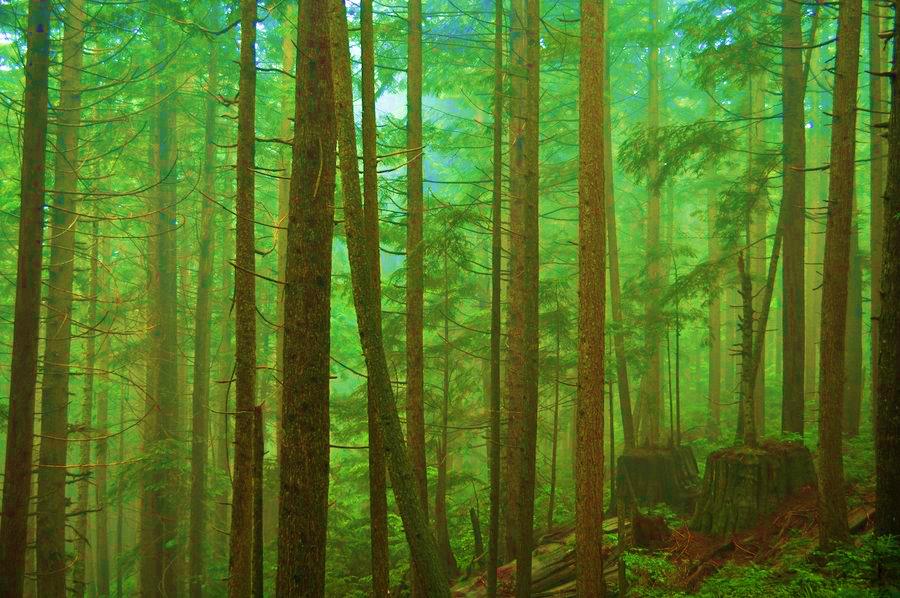 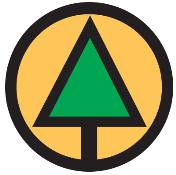 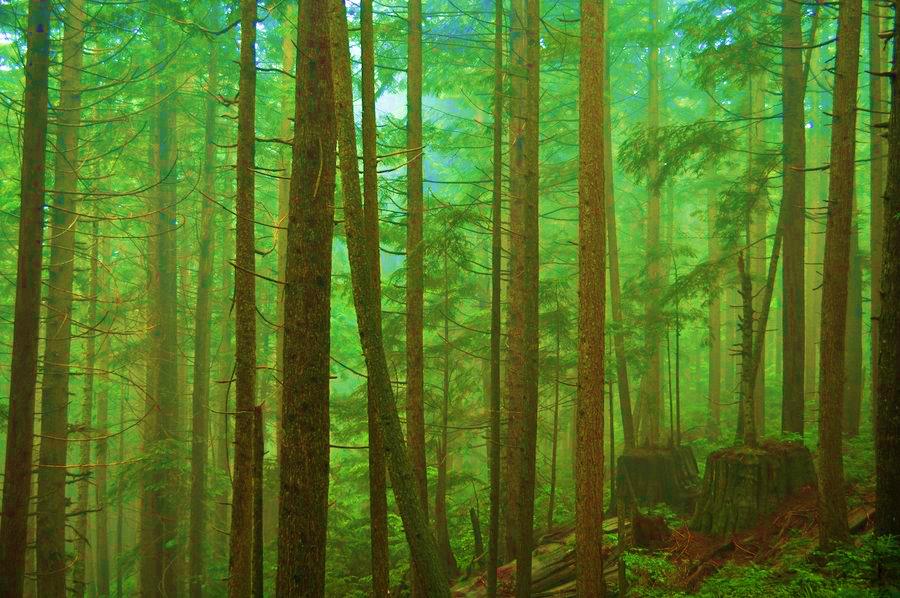 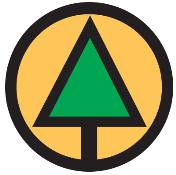 2024BASE 4ReportDate of audit
Date = start date and date of last data collection. Should match Section C of the NOAALead AuditorTable of ContentsExecutive Summary	3Scoring Summary – OH&S Program	5Consolidated Corrective Action Log	6Audit Details	8P. PLANNING FOR RELIABLE, INJURY-FREE WORK	8D. DOING THE WORK WELL	23C. CHECKING FOR SAFE WORK	39A. ADJUSTING FOR BETTER WORK	46Key Definitions	54Company Profile	56Reviewer Conclusion	62Outcome	63Executive SummaryPlaceholder for two page MAXIMUM Executive Summary as defined in Auditor Manual.Please delete this description of the Executive Summary from the final report and replace with the actual Executive Summary that meets requirements.The Executive Summary must be presented with each submission and gives an overview of the audit activities. The following requirements must be presented in the following order (but not necessarily using bullet points throughout):Clearly state whether company meets requirements (or would, in gap analysis case)State the type(s) of audit (Student, Certification, Maintenance, Joint, Phased, Gap Analysis, external, internal, etc.)Give actual score and score of lowest question (both to the nearest whole %) and state the requirements of achieving ≥80% overall and ≥50% in every question Give bullet list of major (3-5) strengths that logically flow from the notesGive bullet list of major (3-5) areas for improvement that logically flow from the notesGive company legal name, trade name if any and WorkSafeBC account if anyList all the CUs the company has and all the CUs included in the audit activities (if any)State when and where audit occurred and number of site daysEnsure the last day of data collection activities is clearly stated: Please clearly state the start and last day of data collection. This may be different than Section H of the NOAA if you have received data AFTER your site visit.Provide a brief statement of the audit process covering documentation review, site observation and confidential interviewsInclude a statement that there are more recommendations included in the audit report that gives the company further guidance to improve on their health and safety program.Placeholder for Page 2 of the Executive SummaryTHIS DOCUMENT IS MACHINE READ – DO NOT CHANGE FONT FROM ARIALTo auto-calculate tables, use <ctrl-A> to select all content in the document and then the ‘f9’ key to calculate all. This may have to be done up to 3 times to cycle all formulas.Auditor is to erase this operational instruction paragraph in their final reportConsolidated Corrective Action LogOverall, there were XX recommendations and YY continual improvement suggestions from the audit.The auditor will complete the first three columns when writing the report, extracting one line for each Recommendation or Continual Improvement Opportunity. The company will complete the remaining columns and actions.Audit DetailsKey DefinitionsCompany ProfileComplete all fields – an incomplete NOAA cannot be processedHigh Risk Company Activity TypesPersonnel CountLead Auditor InformationCompany RepresentationScope of auditMinimum Interview TableThe minimum number of interviews required for an audit is based on the annual monthly peak value for staff count in the 12 months before the audit. The staff count is equal to the total number of personnel in the company, including owners, management, supervisors, field personnel, office personnel, shop personnel and the total staff of dependent contractors. This applies whether they are permanent or temporary and counts each unique person rather than as full time equivalents. Two people each working half time count as 2 (not 1) staff.Post Audit SignaturesComplete and submit with your post-audit NOAA. Leave blank for pre-audit NOAASubmissionAuditor ConclusionReviewer ConclusionThis section is completed during the audit QA process by the reviewerOutcomeThis section is completed during the audit QA process by the reviewerBased on the contents of this audit report, the following result and score is awarded by the BC Forest Safety Council:This section is completed during the audit QA process by the COR AdministratorScoring Summary – OH&S ProgramScoring Summary – OH&S ProgramScoring Summary – OH&S ProgramScoring Summary – OH&S ProgramScoring Summary – OH&S ProgramScoring Summary – OH&S ProgramAwardedAvailableN/AAvailable – N/A% awardedP. Planning for Reliable, Injury-free Work013001300%D. Doing the Work Well015001500%C. Checking for Safe Work0600600%A. Adjusting for Better Work0600600%Total040004000%Points scoredAudit QuestionRecommendation / Continual Improvement ItemCompany Action PlanAssigned ToDue DateDate ClosedVerified ByP. PLANNING FOR RELIABLE, INJURY-FREE WORKP. PLANNING FOR RELIABLE, INJURY-FREE WORKP. PLANNING FOR RELIABLE, INJURY-FREE WORKP. PLANNING FOR RELIABLE, INJURY-FREE WORKP. PLANNING FOR RELIABLE, INJURY-FREE WORKP. PLANNING FOR RELIABLE, INJURY-FREE WORKP1. Goals and ObjectivesP1. Goals and ObjectivesP1. Goals and ObjectivesP1. Goals and ObjectivesP1. Goals and ObjectivesP1. Goals and ObjectivesP1.1 #1How does company leadership set and measure goals and objectives for improved safety performance and communicate them to all employees and contractors? ODITotalP1.1 #1How does company leadership set and measure goals and objectives for improved safety performance and communicate them to all employees and contractors? 	0P1.1 #1How does company leadership set and measure goals and objectives for improved safety performance and communicate them to all employees and contractors? 00-30-7/10Intent: Setting clear goals and objectives is a key method for management to demonstrate leadership. Having goals and objectives shows due diligence that leadership has reviewed the current company situation and set goals or directions for improvement. Goals are reviewed annually and have measurable targets and objectives. Communicating goals to the rest of the company is critical to success, so the communication portion of this question is weighted heavier than the existence of the goals.Intent: Setting clear goals and objectives is a key method for management to demonstrate leadership. Having goals and objectives shows due diligence that leadership has reviewed the current company situation and set goals or directions for improvement. Goals are reviewed annually and have measurable targets and objectives. Communicating goals to the rest of the company is critical to success, so the communication portion of this question is weighted heavier than the existence of the goals.Intent: Setting clear goals and objectives is a key method for management to demonstrate leadership. Having goals and objectives shows due diligence that leadership has reviewed the current company situation and set goals or directions for improvement. Goals are reviewed annually and have measurable targets and objectives. Communicating goals to the rest of the company is critical to success, so the communication portion of this question is weighted heavier than the existence of the goals.Intent: Setting clear goals and objectives is a key method for management to demonstrate leadership. Having goals and objectives shows due diligence that leadership has reviewed the current company situation and set goals or directions for improvement. Goals are reviewed annually and have measurable targets and objectives. Communicating goals to the rest of the company is critical to success, so the communication portion of this question is weighted heavier than the existence of the goals.Intent: Setting clear goals and objectives is a key method for management to demonstrate leadership. Having goals and objectives shows due diligence that leadership has reviewed the current company situation and set goals or directions for improvement. Goals are reviewed annually and have measurable targets and objectives. Communicating goals to the rest of the company is critical to success, so the communication portion of this question is weighted heavier than the existence of the goals.Intent: Setting clear goals and objectives is a key method for management to demonstrate leadership. Having goals and objectives shows due diligence that leadership has reviewed the current company situation and set goals or directions for improvement. Goals are reviewed annually and have measurable targets and objectives. Communicating goals to the rest of the company is critical to success, so the communication portion of this question is weighted heavier than the existence of the goals.D – If the senior management has written safety performance improvement goals and objectives and that these are related to previous results, award 1 point. The format and method of recording those goals should be appropriate for the risk and complexity of the organization. Goals should be reasonably achievable, set by management and meet regulatory and legal requirements, including changes to those requirements.D – If the company can show that goals and objectives are communicated to workers and contractors, award 1 point. Potential methods include, but are not limited to:Meeting minutes at any degree of formalityMailoutsEmailsPosters or signsD – If at least 50% of the goals are measurable, award 1 pointI - Award up to 7 points based on the % worker and contractor interviews reporting that they understand the major themes of the company goals and objectives.D – If the senior management has written safety performance improvement goals and objectives and that these are related to previous results, award 1 point. The format and method of recording those goals should be appropriate for the risk and complexity of the organization. Goals should be reasonably achievable, set by management and meet regulatory and legal requirements, including changes to those requirements.D – If the company can show that goals and objectives are communicated to workers and contractors, award 1 point. Potential methods include, but are not limited to:Meeting minutes at any degree of formalityMailoutsEmailsPosters or signsD – If at least 50% of the goals are measurable, award 1 pointI - Award up to 7 points based on the % worker and contractor interviews reporting that they understand the major themes of the company goals and objectives.D – If the senior management has written safety performance improvement goals and objectives and that these are related to previous results, award 1 point. The format and method of recording those goals should be appropriate for the risk and complexity of the organization. Goals should be reasonably achievable, set by management and meet regulatory and legal requirements, including changes to those requirements.D – If the company can show that goals and objectives are communicated to workers and contractors, award 1 point. Potential methods include, but are not limited to:Meeting minutes at any degree of formalityMailoutsEmailsPosters or signsD – If at least 50% of the goals are measurable, award 1 pointI - Award up to 7 points based on the % worker and contractor interviews reporting that they understand the major themes of the company goals and objectives.D – If the senior management has written safety performance improvement goals and objectives and that these are related to previous results, award 1 point. The format and method of recording those goals should be appropriate for the risk and complexity of the organization. Goals should be reasonably achievable, set by management and meet regulatory and legal requirements, including changes to those requirements.D – If the company can show that goals and objectives are communicated to workers and contractors, award 1 point. Potential methods include, but are not limited to:Meeting minutes at any degree of formalityMailoutsEmailsPosters or signsD – If at least 50% of the goals are measurable, award 1 pointI - Award up to 7 points based on the % worker and contractor interviews reporting that they understand the major themes of the company goals and objectives.D – If the senior management has written safety performance improvement goals and objectives and that these are related to previous results, award 1 point. The format and method of recording those goals should be appropriate for the risk and complexity of the organization. Goals should be reasonably achievable, set by management and meet regulatory and legal requirements, including changes to those requirements.D – If the company can show that goals and objectives are communicated to workers and contractors, award 1 point. Potential methods include, but are not limited to:Meeting minutes at any degree of formalityMailoutsEmailsPosters or signsD – If at least 50% of the goals are measurable, award 1 pointI - Award up to 7 points based on the % worker and contractor interviews reporting that they understand the major themes of the company goals and objectives.D – If the senior management has written safety performance improvement goals and objectives and that these are related to previous results, award 1 point. The format and method of recording those goals should be appropriate for the risk and complexity of the organization. Goals should be reasonably achievable, set by management and meet regulatory and legal requirements, including changes to those requirements.D – If the company can show that goals and objectives are communicated to workers and contractors, award 1 point. Potential methods include, but are not limited to:Meeting minutes at any degree of formalityMailoutsEmailsPosters or signsD – If at least 50% of the goals are measurable, award 1 pointI - Award up to 7 points based on the % worker and contractor interviews reporting that they understand the major themes of the company goals and objectives.Audit Note:Audit Note:Audit Note:Audit Note:Audit Note:Audit Note:Recommendations and ResourcesRecommendations and ResourcesRecommendations and ResourcesRecommendations and ResourcesRecommendations and ResourcesRecommendations and ResourcesP2. Policy and ProceduresP2. Policy and ProceduresP2. Policy and ProceduresP2. Policy and ProceduresP2. Policy and ProceduresP2. Policy and ProceduresP2.1 #2Does the company have a written health and safety policy that identifies health and safety responsibilities?ODITotalP2.1 #2Does the company have a written health and safety policy that identifies health and safety responsibilities?0P2.1 #2Does the company have a written health and safety policy that identifies health and safety responsibilities?00-100/10Intent: A clear written health and safety policy shows commitment by leadership and sets responsibilities for each layer in the company. While the actual policy may take many forms, better policies are signed or otherwise sanctioned by current senior management and dated within the last 3 years.Intent: A clear written health and safety policy shows commitment by leadership and sets responsibilities for each layer in the company. While the actual policy may take many forms, better policies are signed or otherwise sanctioned by current senior management and dated within the last 3 years.Intent: A clear written health and safety policy shows commitment by leadership and sets responsibilities for each layer in the company. While the actual policy may take many forms, better policies are signed or otherwise sanctioned by current senior management and dated within the last 3 years.Intent: A clear written health and safety policy shows commitment by leadership and sets responsibilities for each layer in the company. While the actual policy may take many forms, better policies are signed or otherwise sanctioned by current senior management and dated within the last 3 years.Intent: A clear written health and safety policy shows commitment by leadership and sets responsibilities for each layer in the company. While the actual policy may take many forms, better policies are signed or otherwise sanctioned by current senior management and dated within the last 3 years.Intent: A clear written health and safety policy shows commitment by leadership and sets responsibilities for each layer in the company. While the actual policy may take many forms, better policies are signed or otherwise sanctioned by current senior management and dated within the last 3 years.D – Award up to 10 points based on the appropriateness of the policy for the company operations, considering the complexity and risk of company operations A safety policy could contain: A statement of intent, safety objective or aims; General responsibilities of managementGeneral responsibilities of supervisors (where supervisors exist)General responsibilities of workersA commitment to review the safety program and adjust as necessaryA balanced commitment to safety and productionThe responsibilities may partially overlap, but cannot be wholly duplicated to award points unless all the company managers are supervisors and there are no supervisors that are not also managers.D – Award up to 10 points based on the appropriateness of the policy for the company operations, considering the complexity and risk of company operations A safety policy could contain: A statement of intent, safety objective or aims; General responsibilities of managementGeneral responsibilities of supervisors (where supervisors exist)General responsibilities of workersA commitment to review the safety program and adjust as necessaryA balanced commitment to safety and productionThe responsibilities may partially overlap, but cannot be wholly duplicated to award points unless all the company managers are supervisors and there are no supervisors that are not also managers.D – Award up to 10 points based on the appropriateness of the policy for the company operations, considering the complexity and risk of company operations A safety policy could contain: A statement of intent, safety objective or aims; General responsibilities of managementGeneral responsibilities of supervisors (where supervisors exist)General responsibilities of workersA commitment to review the safety program and adjust as necessaryA balanced commitment to safety and productionThe responsibilities may partially overlap, but cannot be wholly duplicated to award points unless all the company managers are supervisors and there are no supervisors that are not also managers.D – Award up to 10 points based on the appropriateness of the policy for the company operations, considering the complexity and risk of company operations A safety policy could contain: A statement of intent, safety objective or aims; General responsibilities of managementGeneral responsibilities of supervisors (where supervisors exist)General responsibilities of workersA commitment to review the safety program and adjust as necessaryA balanced commitment to safety and productionThe responsibilities may partially overlap, but cannot be wholly duplicated to award points unless all the company managers are supervisors and there are no supervisors that are not also managers.D – Award up to 10 points based on the appropriateness of the policy for the company operations, considering the complexity and risk of company operations A safety policy could contain: A statement of intent, safety objective or aims; General responsibilities of managementGeneral responsibilities of supervisors (where supervisors exist)General responsibilities of workersA commitment to review the safety program and adjust as necessaryA balanced commitment to safety and productionThe responsibilities may partially overlap, but cannot be wholly duplicated to award points unless all the company managers are supervisors and there are no supervisors that are not also managers.D – Award up to 10 points based on the appropriateness of the policy for the company operations, considering the complexity and risk of company operations A safety policy could contain: A statement of intent, safety objective or aims; General responsibilities of managementGeneral responsibilities of supervisors (where supervisors exist)General responsibilities of workersA commitment to review the safety program and adjust as necessaryA balanced commitment to safety and productionThe responsibilities may partially overlap, but cannot be wholly duplicated to award points unless all the company managers are supervisors and there are no supervisors that are not also managers.Audit Note: (Documentation only for Endorsement)Audit Note: (Documentation only for Endorsement)Audit Note: (Documentation only for Endorsement)Audit Note: (Documentation only for Endorsement)Audit Note: (Documentation only for Endorsement)Audit Note: (Documentation only for Endorsement)Recommendations and Resources:Recommendations and Resources:Recommendations and Resources:Recommendations and Resources:Recommendations and Resources:Recommendations and Resources:P2.2#3 What processes are used to determine what the hazards and risks are at the work site before the job starts and as they become identified during operations?ODITotalP2.2#3 What processes are used to determine what the hazards and risks are at the work site before the job starts and as they become identified during operations?0P2.2#3 What processes are used to determine what the hazards and risks are at the work site before the job starts and as they become identified during operations?0-60-20-2/10Intent: The company needs to have a method to identify existing and reasonably foreseeable hazards before work starts and as issues arise. Pre-work plans and Job Hazard Analysis are 2 common ways, out of many possible ways, to assess risk before a job starts. The objective is to focus on the higher risk issues first and is not intended to be onerous by requiring all low risk activities to have a formal hazard assessment.Intent: The company needs to have a method to identify existing and reasonably foreseeable hazards before work starts and as issues arise. Pre-work plans and Job Hazard Analysis are 2 common ways, out of many possible ways, to assess risk before a job starts. The objective is to focus on the higher risk issues first and is not intended to be onerous by requiring all low risk activities to have a formal hazard assessment.Intent: The company needs to have a method to identify existing and reasonably foreseeable hazards before work starts and as issues arise. Pre-work plans and Job Hazard Analysis are 2 common ways, out of many possible ways, to assess risk before a job starts. The objective is to focus on the higher risk issues first and is not intended to be onerous by requiring all low risk activities to have a formal hazard assessment.Intent: The company needs to have a method to identify existing and reasonably foreseeable hazards before work starts and as issues arise. Pre-work plans and Job Hazard Analysis are 2 common ways, out of many possible ways, to assess risk before a job starts. The objective is to focus on the higher risk issues first and is not intended to be onerous by requiring all low risk activities to have a formal hazard assessment.Intent: The company needs to have a method to identify existing and reasonably foreseeable hazards before work starts and as issues arise. Pre-work plans and Job Hazard Analysis are 2 common ways, out of many possible ways, to assess risk before a job starts. The objective is to focus on the higher risk issues first and is not intended to be onerous by requiring all low risk activities to have a formal hazard assessment.Intent: The company needs to have a method to identify existing and reasonably foreseeable hazards before work starts and as issues arise. Pre-work plans and Job Hazard Analysis are 2 common ways, out of many possible ways, to assess risk before a job starts. The objective is to focus on the higher risk issues first and is not intended to be onerous by requiring all low risk activities to have a formal hazard assessment.O - Award up to 6 points based on the % of appropriate identification and management of hazards and risks on the work sites observed (i.e. for hazard observed on site, has the company appropriately managed them). For companies involved in creating plans for other companies, this includes identification and management of those hazards and risks to others.D - Award up to 2 points based on the % completion of records showing that hazards and risks are appropriately identified and prioritized at an appropriate frequency using a cascade of responsibilities from licensee to end-contractor to a degree appropriate to the risk of the hazard. Potential records include, but are not limited to, pre-work plans, supervisor diaries, notes, meeting minutes, manual falling activities with falling plans, maps, evacuation routes and check-in procedures, training records, CVSE logs, road grade assessments and maps, Notices of Project, Wildfire Management Branch notifications or notifications to agencies having jurisdiction that require notifications, inspections and assessment reports. Records need to show who performed the risk assessment, how workers are involved and how the personnel who performed the risk assessment were trained.I - Award up to 2 points based on % interviewed workers and supervisors reporting appropriate identification and communication of known and foreseeable hazards at the work site.O - Award up to 6 points based on the % of appropriate identification and management of hazards and risks on the work sites observed (i.e. for hazard observed on site, has the company appropriately managed them). For companies involved in creating plans for other companies, this includes identification and management of those hazards and risks to others.D - Award up to 2 points based on the % completion of records showing that hazards and risks are appropriately identified and prioritized at an appropriate frequency using a cascade of responsibilities from licensee to end-contractor to a degree appropriate to the risk of the hazard. Potential records include, but are not limited to, pre-work plans, supervisor diaries, notes, meeting minutes, manual falling activities with falling plans, maps, evacuation routes and check-in procedures, training records, CVSE logs, road grade assessments and maps, Notices of Project, Wildfire Management Branch notifications or notifications to agencies having jurisdiction that require notifications, inspections and assessment reports. Records need to show who performed the risk assessment, how workers are involved and how the personnel who performed the risk assessment were trained.I - Award up to 2 points based on % interviewed workers and supervisors reporting appropriate identification and communication of known and foreseeable hazards at the work site.O - Award up to 6 points based on the % of appropriate identification and management of hazards and risks on the work sites observed (i.e. for hazard observed on site, has the company appropriately managed them). For companies involved in creating plans for other companies, this includes identification and management of those hazards and risks to others.D - Award up to 2 points based on the % completion of records showing that hazards and risks are appropriately identified and prioritized at an appropriate frequency using a cascade of responsibilities from licensee to end-contractor to a degree appropriate to the risk of the hazard. Potential records include, but are not limited to, pre-work plans, supervisor diaries, notes, meeting minutes, manual falling activities with falling plans, maps, evacuation routes and check-in procedures, training records, CVSE logs, road grade assessments and maps, Notices of Project, Wildfire Management Branch notifications or notifications to agencies having jurisdiction that require notifications, inspections and assessment reports. Records need to show who performed the risk assessment, how workers are involved and how the personnel who performed the risk assessment were trained.I - Award up to 2 points based on % interviewed workers and supervisors reporting appropriate identification and communication of known and foreseeable hazards at the work site.O - Award up to 6 points based on the % of appropriate identification and management of hazards and risks on the work sites observed (i.e. for hazard observed on site, has the company appropriately managed them). For companies involved in creating plans for other companies, this includes identification and management of those hazards and risks to others.D - Award up to 2 points based on the % completion of records showing that hazards and risks are appropriately identified and prioritized at an appropriate frequency using a cascade of responsibilities from licensee to end-contractor to a degree appropriate to the risk of the hazard. Potential records include, but are not limited to, pre-work plans, supervisor diaries, notes, meeting minutes, manual falling activities with falling plans, maps, evacuation routes and check-in procedures, training records, CVSE logs, road grade assessments and maps, Notices of Project, Wildfire Management Branch notifications or notifications to agencies having jurisdiction that require notifications, inspections and assessment reports. Records need to show who performed the risk assessment, how workers are involved and how the personnel who performed the risk assessment were trained.I - Award up to 2 points based on % interviewed workers and supervisors reporting appropriate identification and communication of known and foreseeable hazards at the work site.O - Award up to 6 points based on the % of appropriate identification and management of hazards and risks on the work sites observed (i.e. for hazard observed on site, has the company appropriately managed them). For companies involved in creating plans for other companies, this includes identification and management of those hazards and risks to others.D - Award up to 2 points based on the % completion of records showing that hazards and risks are appropriately identified and prioritized at an appropriate frequency using a cascade of responsibilities from licensee to end-contractor to a degree appropriate to the risk of the hazard. Potential records include, but are not limited to, pre-work plans, supervisor diaries, notes, meeting minutes, manual falling activities with falling plans, maps, evacuation routes and check-in procedures, training records, CVSE logs, road grade assessments and maps, Notices of Project, Wildfire Management Branch notifications or notifications to agencies having jurisdiction that require notifications, inspections and assessment reports. Records need to show who performed the risk assessment, how workers are involved and how the personnel who performed the risk assessment were trained.I - Award up to 2 points based on % interviewed workers and supervisors reporting appropriate identification and communication of known and foreseeable hazards at the work site.O - Award up to 6 points based on the % of appropriate identification and management of hazards and risks on the work sites observed (i.e. for hazard observed on site, has the company appropriately managed them). For companies involved in creating plans for other companies, this includes identification and management of those hazards and risks to others.D - Award up to 2 points based on the % completion of records showing that hazards and risks are appropriately identified and prioritized at an appropriate frequency using a cascade of responsibilities from licensee to end-contractor to a degree appropriate to the risk of the hazard. Potential records include, but are not limited to, pre-work plans, supervisor diaries, notes, meeting minutes, manual falling activities with falling plans, maps, evacuation routes and check-in procedures, training records, CVSE logs, road grade assessments and maps, Notices of Project, Wildfire Management Branch notifications or notifications to agencies having jurisdiction that require notifications, inspections and assessment reports. Records need to show who performed the risk assessment, how workers are involved and how the personnel who performed the risk assessment were trained.I - Award up to 2 points based on % interviewed workers and supervisors reporting appropriate identification and communication of known and foreseeable hazards at the work site.Audit Note: (Documentation only for Endorsement)Audit Note: (Documentation only for Endorsement)Audit Note: (Documentation only for Endorsement)Audit Note: (Documentation only for Endorsement)Audit Note: (Documentation only for Endorsement)Audit Note: (Documentation only for Endorsement)Recommendations and Resources:Recommendations and Resources:Recommendations and Resources:Recommendations and Resources:Recommendations and Resources:Recommendations and Resources:P3. Planning to Manage Risks and Upset ConditionsP3. Planning to Manage Risks and Upset ConditionsP3. Planning to Manage Risks and Upset ConditionsP3. Planning to Manage Risks and Upset ConditionsP3. Planning to Manage Risks and Upset ConditionsP3. Planning to Manage Risks and Upset ConditionsP3.1#4Are there specific written safe work procedures for each routine, non-routine and high risk task?ODITotalP3.1#4Are there specific written safe work procedures for each routine, non-routine and high risk task?00P3.1#4Are there specific written safe work procedures for each routine, non-routine and high risk task?00-100/10Intent: The company needs written safe work procedures for the work that it does, focussing on the higher risk activities (as described in the company profile). Examples might include skidding as a routine activity and management of site-specific steep slopes as a non-routine high risk task. The safe work procedures need to address the key safety considerations of the company’s work.Intent: The company needs written safe work procedures for the work that it does, focussing on the higher risk activities (as described in the company profile). Examples might include skidding as a routine activity and management of site-specific steep slopes as a non-routine high risk task. The safe work procedures need to address the key safety considerations of the company’s work.Intent: The company needs written safe work procedures for the work that it does, focussing on the higher risk activities (as described in the company profile). Examples might include skidding as a routine activity and management of site-specific steep slopes as a non-routine high risk task. The safe work procedures need to address the key safety considerations of the company’s work.Intent: The company needs written safe work procedures for the work that it does, focussing on the higher risk activities (as described in the company profile). Examples might include skidding as a routine activity and management of site-specific steep slopes as a non-routine high risk task. The safe work procedures need to address the key safety considerations of the company’s work.Intent: The company needs written safe work procedures for the work that it does, focussing on the higher risk activities (as described in the company profile). Examples might include skidding as a routine activity and management of site-specific steep slopes as a non-routine high risk task. The safe work procedures need to address the key safety considerations of the company’s work.Intent: The company needs written safe work procedures for the work that it does, focussing on the higher risk activities (as described in the company profile). Examples might include skidding as a routine activity and management of site-specific steep slopes as a non-routine high risk task. The safe work procedures need to address the key safety considerations of the company’s work.D - Award up to 5 points based on % of safe work procedures written compared to those required based on the company work activities and OHS Regulations. The auditor needs to examine the list or table of contents of the Safe Work Procedures (SWPs) and compare to the company profile activities, observed field activities and auditor experience to determine if the list is appropriate.Award up to 5 further points based on the average completeness of the safe work procedures that have been written. The focus should be on the higher risk tasks performed by the company and the outcomes of the risk assessment process used in P2.2Safe work procedures should cover the basics of routine, non-routine and likely upset conditions (i.e. steep slopes), but not necessarily to the level of a full operating manual from a manufacturer. Training materials, point form and graphics are fully acceptable substitutes for full sentences when appropriate and are not intended to be a measure of completeness for the purposes of this question.Safe Work Procedures need to address as appropriate to company activities and injuries, particularly the high risk activities as listed in the company profile of this audit document and document the provision of standardized engineering controls (i.e. guarding, interlocks, etc.). Safe Work Procedures must include and follow the hierarchy of control (engineering, administrative and then PPE in order). It is recognized that since auditor experience is used as one of the scoring inputs, scores may vary from auditor to auditorTransportation equipment used to transport 1 or more people includes, but is not limited to:On road and off-road vehiclesBoatsAircraftBicyclesTransportation Safety equipment includes, but is not limited to:SeatbeltsFirst aid kits & PFD’sRadiosHelmetsD - Award up to 5 points based on % of safe work procedures written compared to those required based on the company work activities and OHS Regulations. The auditor needs to examine the list or table of contents of the Safe Work Procedures (SWPs) and compare to the company profile activities, observed field activities and auditor experience to determine if the list is appropriate.Award up to 5 further points based on the average completeness of the safe work procedures that have been written. The focus should be on the higher risk tasks performed by the company and the outcomes of the risk assessment process used in P2.2Safe work procedures should cover the basics of routine, non-routine and likely upset conditions (i.e. steep slopes), but not necessarily to the level of a full operating manual from a manufacturer. Training materials, point form and graphics are fully acceptable substitutes for full sentences when appropriate and are not intended to be a measure of completeness for the purposes of this question.Safe Work Procedures need to address as appropriate to company activities and injuries, particularly the high risk activities as listed in the company profile of this audit document and document the provision of standardized engineering controls (i.e. guarding, interlocks, etc.). Safe Work Procedures must include and follow the hierarchy of control (engineering, administrative and then PPE in order). It is recognized that since auditor experience is used as one of the scoring inputs, scores may vary from auditor to auditorTransportation equipment used to transport 1 or more people includes, but is not limited to:On road and off-road vehiclesBoatsAircraftBicyclesTransportation Safety equipment includes, but is not limited to:SeatbeltsFirst aid kits & PFD’sRadiosHelmetsD - Award up to 5 points based on % of safe work procedures written compared to those required based on the company work activities and OHS Regulations. The auditor needs to examine the list or table of contents of the Safe Work Procedures (SWPs) and compare to the company profile activities, observed field activities and auditor experience to determine if the list is appropriate.Award up to 5 further points based on the average completeness of the safe work procedures that have been written. The focus should be on the higher risk tasks performed by the company and the outcomes of the risk assessment process used in P2.2Safe work procedures should cover the basics of routine, non-routine and likely upset conditions (i.e. steep slopes), but not necessarily to the level of a full operating manual from a manufacturer. Training materials, point form and graphics are fully acceptable substitutes for full sentences when appropriate and are not intended to be a measure of completeness for the purposes of this question.Safe Work Procedures need to address as appropriate to company activities and injuries, particularly the high risk activities as listed in the company profile of this audit document and document the provision of standardized engineering controls (i.e. guarding, interlocks, etc.). Safe Work Procedures must include and follow the hierarchy of control (engineering, administrative and then PPE in order). It is recognized that since auditor experience is used as one of the scoring inputs, scores may vary from auditor to auditorTransportation equipment used to transport 1 or more people includes, but is not limited to:On road and off-road vehiclesBoatsAircraftBicyclesTransportation Safety equipment includes, but is not limited to:SeatbeltsFirst aid kits & PFD’sRadiosHelmetsD - Award up to 5 points based on % of safe work procedures written compared to those required based on the company work activities and OHS Regulations. The auditor needs to examine the list or table of contents of the Safe Work Procedures (SWPs) and compare to the company profile activities, observed field activities and auditor experience to determine if the list is appropriate.Award up to 5 further points based on the average completeness of the safe work procedures that have been written. The focus should be on the higher risk tasks performed by the company and the outcomes of the risk assessment process used in P2.2Safe work procedures should cover the basics of routine, non-routine and likely upset conditions (i.e. steep slopes), but not necessarily to the level of a full operating manual from a manufacturer. Training materials, point form and graphics are fully acceptable substitutes for full sentences when appropriate and are not intended to be a measure of completeness for the purposes of this question.Safe Work Procedures need to address as appropriate to company activities and injuries, particularly the high risk activities as listed in the company profile of this audit document and document the provision of standardized engineering controls (i.e. guarding, interlocks, etc.). Safe Work Procedures must include and follow the hierarchy of control (engineering, administrative and then PPE in order). It is recognized that since auditor experience is used as one of the scoring inputs, scores may vary from auditor to auditorTransportation equipment used to transport 1 or more people includes, but is not limited to:On road and off-road vehiclesBoatsAircraftBicyclesTransportation Safety equipment includes, but is not limited to:SeatbeltsFirst aid kits & PFD’sRadiosHelmetsD - Award up to 5 points based on % of safe work procedures written compared to those required based on the company work activities and OHS Regulations. The auditor needs to examine the list or table of contents of the Safe Work Procedures (SWPs) and compare to the company profile activities, observed field activities and auditor experience to determine if the list is appropriate.Award up to 5 further points based on the average completeness of the safe work procedures that have been written. The focus should be on the higher risk tasks performed by the company and the outcomes of the risk assessment process used in P2.2Safe work procedures should cover the basics of routine, non-routine and likely upset conditions (i.e. steep slopes), but not necessarily to the level of a full operating manual from a manufacturer. Training materials, point form and graphics are fully acceptable substitutes for full sentences when appropriate and are not intended to be a measure of completeness for the purposes of this question.Safe Work Procedures need to address as appropriate to company activities and injuries, particularly the high risk activities as listed in the company profile of this audit document and document the provision of standardized engineering controls (i.e. guarding, interlocks, etc.). Safe Work Procedures must include and follow the hierarchy of control (engineering, administrative and then PPE in order). It is recognized that since auditor experience is used as one of the scoring inputs, scores may vary from auditor to auditorTransportation equipment used to transport 1 or more people includes, but is not limited to:On road and off-road vehiclesBoatsAircraftBicyclesTransportation Safety equipment includes, but is not limited to:SeatbeltsFirst aid kits & PFD’sRadiosHelmetsD - Award up to 5 points based on % of safe work procedures written compared to those required based on the company work activities and OHS Regulations. The auditor needs to examine the list or table of contents of the Safe Work Procedures (SWPs) and compare to the company profile activities, observed field activities and auditor experience to determine if the list is appropriate.Award up to 5 further points based on the average completeness of the safe work procedures that have been written. The focus should be on the higher risk tasks performed by the company and the outcomes of the risk assessment process used in P2.2Safe work procedures should cover the basics of routine, non-routine and likely upset conditions (i.e. steep slopes), but not necessarily to the level of a full operating manual from a manufacturer. Training materials, point form and graphics are fully acceptable substitutes for full sentences when appropriate and are not intended to be a measure of completeness for the purposes of this question.Safe Work Procedures need to address as appropriate to company activities and injuries, particularly the high risk activities as listed in the company profile of this audit document and document the provision of standardized engineering controls (i.e. guarding, interlocks, etc.). Safe Work Procedures must include and follow the hierarchy of control (engineering, administrative and then PPE in order). It is recognized that since auditor experience is used as one of the scoring inputs, scores may vary from auditor to auditorTransportation equipment used to transport 1 or more people includes, but is not limited to:On road and off-road vehiclesBoatsAircraftBicyclesTransportation Safety equipment includes, but is not limited to:SeatbeltsFirst aid kits & PFD’sRadiosHelmetsAudit Note from question on previous page: (Documentation only for Endorsement)Recommendations and Resources:P3.2 #5How does the company ensure that health and safety plans and controls are in place so that workers or contractors performing activities at the same time, or otherwise interacting, are protected?ODITotalP3.2 #5How does the company ensure that health and safety plans and controls are in place so that workers or contractors performing activities at the same time, or otherwise interacting, are protected?00P3.2 #5How does the company ensure that health and safety plans and controls are in place so that workers or contractors performing activities at the same time, or otherwise interacting, are protected?0-600,4/10Intent: The company needs to have an overall plan that everyone who is or could be interacting understands where each other is and what they are each doing, to avoid running into each other. Avoiding mixing layout crews and active blasting would be an example. Managing vehicle and pedestrian traffic would be another.Intent: The company needs to have an overall plan that everyone who is or could be interacting understands where each other is and what they are each doing, to avoid running into each other. Avoiding mixing layout crews and active blasting would be an example. Managing vehicle and pedestrian traffic would be another.Intent: The company needs to have an overall plan that everyone who is or could be interacting understands where each other is and what they are each doing, to avoid running into each other. Avoiding mixing layout crews and active blasting would be an example. Managing vehicle and pedestrian traffic would be another.Intent: The company needs to have an overall plan that everyone who is or could be interacting understands where each other is and what they are each doing, to avoid running into each other. Avoiding mixing layout crews and active blasting would be an example. Managing vehicle and pedestrian traffic would be another.Intent: The company needs to have an overall plan that everyone who is or could be interacting understands where each other is and what they are each doing, to avoid running into each other. Avoiding mixing layout crews and active blasting would be an example. Managing vehicle and pedestrian traffic would be another.Intent: The company needs to have an overall plan that everyone who is or could be interacting understands where each other is and what they are each doing, to avoid running into each other. Avoiding mixing layout crews and active blasting would be an example. Managing vehicle and pedestrian traffic would be another.O - Award up to 6 points based on % of positive observations of work settings and processes having hazards identified and controlled so that workers are not placed in positions of unacceptable risk. Good work settings and processes should not place workers in hazardous situations without controls in place. Where practical, work activities should be separated by time or distance, specifically addressing stacking of workers on a slope where applicable. Physical controls such as lockout or keeping specified distances away from mobile equipment should be in place where maintenance and operational activities may be in conflict. The degree of control needs to be proportional to the degree of risk. Hazards should be managed by a hierarchy of controls (elimination, substitution, engineering, administrative and finally PPE) in a systematic mannerI - If at least 70% of interviewed workers report that the planning is effective, award 4 points. Interviews must include sub-contractors if reasonably available.O - Award up to 6 points based on % of positive observations of work settings and processes having hazards identified and controlled so that workers are not placed in positions of unacceptable risk. Good work settings and processes should not place workers in hazardous situations without controls in place. Where practical, work activities should be separated by time or distance, specifically addressing stacking of workers on a slope where applicable. Physical controls such as lockout or keeping specified distances away from mobile equipment should be in place where maintenance and operational activities may be in conflict. The degree of control needs to be proportional to the degree of risk. Hazards should be managed by a hierarchy of controls (elimination, substitution, engineering, administrative and finally PPE) in a systematic mannerI - If at least 70% of interviewed workers report that the planning is effective, award 4 points. Interviews must include sub-contractors if reasonably available.O - Award up to 6 points based on % of positive observations of work settings and processes having hazards identified and controlled so that workers are not placed in positions of unacceptable risk. Good work settings and processes should not place workers in hazardous situations without controls in place. Where practical, work activities should be separated by time or distance, specifically addressing stacking of workers on a slope where applicable. Physical controls such as lockout or keeping specified distances away from mobile equipment should be in place where maintenance and operational activities may be in conflict. The degree of control needs to be proportional to the degree of risk. Hazards should be managed by a hierarchy of controls (elimination, substitution, engineering, administrative and finally PPE) in a systematic mannerI - If at least 70% of interviewed workers report that the planning is effective, award 4 points. Interviews must include sub-contractors if reasonably available.O - Award up to 6 points based on % of positive observations of work settings and processes having hazards identified and controlled so that workers are not placed in positions of unacceptable risk. Good work settings and processes should not place workers in hazardous situations without controls in place. Where practical, work activities should be separated by time or distance, specifically addressing stacking of workers on a slope where applicable. Physical controls such as lockout or keeping specified distances away from mobile equipment should be in place where maintenance and operational activities may be in conflict. The degree of control needs to be proportional to the degree of risk. Hazards should be managed by a hierarchy of controls (elimination, substitution, engineering, administrative and finally PPE) in a systematic mannerI - If at least 70% of interviewed workers report that the planning is effective, award 4 points. Interviews must include sub-contractors if reasonably available.O - Award up to 6 points based on % of positive observations of work settings and processes having hazards identified and controlled so that workers are not placed in positions of unacceptable risk. Good work settings and processes should not place workers in hazardous situations without controls in place. Where practical, work activities should be separated by time or distance, specifically addressing stacking of workers on a slope where applicable. Physical controls such as lockout or keeping specified distances away from mobile equipment should be in place where maintenance and operational activities may be in conflict. The degree of control needs to be proportional to the degree of risk. Hazards should be managed by a hierarchy of controls (elimination, substitution, engineering, administrative and finally PPE) in a systematic mannerI - If at least 70% of interviewed workers report that the planning is effective, award 4 points. Interviews must include sub-contractors if reasonably available.O - Award up to 6 points based on % of positive observations of work settings and processes having hazards identified and controlled so that workers are not placed in positions of unacceptable risk. Good work settings and processes should not place workers in hazardous situations without controls in place. Where practical, work activities should be separated by time or distance, specifically addressing stacking of workers on a slope where applicable. Physical controls such as lockout or keeping specified distances away from mobile equipment should be in place where maintenance and operational activities may be in conflict. The degree of control needs to be proportional to the degree of risk. Hazards should be managed by a hierarchy of controls (elimination, substitution, engineering, administrative and finally PPE) in a systematic mannerI - If at least 70% of interviewed workers report that the planning is effective, award 4 points. Interviews must include sub-contractors if reasonably available.Audit Note: (Documentation only for Endorsement)Audit Note: (Documentation only for Endorsement)Audit Note: (Documentation only for Endorsement)Audit Note: (Documentation only for Endorsement)Audit Note: (Documentation only for Endorsement)Audit Note: (Documentation only for Endorsement)Recommendations and Resources:Recommendations and Resources:Recommendations and Resources:Recommendations and Resources:Recommendations and Resources:Recommendations and Resources:P4. Planning to Protect PersonnelP4. Planning to Protect PersonnelP4. Planning to Protect PersonnelP4. Planning to Protect PersonnelP4. Planning to Protect PersonnelP4. Planning to Protect PersonnelP4.1 #6What written requirements does the company have for Personal Protective Equipment (PPE) requirements?ODITotalP4.1 #6What written requirements does the company have for Personal Protective Equipment (PPE) requirements?0P4.1 #6What written requirements does the company have for Personal Protective Equipment (PPE) requirements?0-70-20,1/10Intent: The company needs to clearly communicate the PPE expectations to everyone on site. The expectations could be blanket statements such as wearing a hard hat unless inside a machine or risk-based, such as wearing a hard hat whenever there is a risk of overhead hazards. Intent: The company needs to clearly communicate the PPE expectations to everyone on site. The expectations could be blanket statements such as wearing a hard hat unless inside a machine or risk-based, such as wearing a hard hat whenever there is a risk of overhead hazards. Intent: The company needs to clearly communicate the PPE expectations to everyone on site. The expectations could be blanket statements such as wearing a hard hat unless inside a machine or risk-based, such as wearing a hard hat whenever there is a risk of overhead hazards. Intent: The company needs to clearly communicate the PPE expectations to everyone on site. The expectations could be blanket statements such as wearing a hard hat unless inside a machine or risk-based, such as wearing a hard hat whenever there is a risk of overhead hazards. Intent: The company needs to clearly communicate the PPE expectations to everyone on site. The expectations could be blanket statements such as wearing a hard hat unless inside a machine or risk-based, such as wearing a hard hat whenever there is a risk of overhead hazards. Intent: The company needs to clearly communicate the PPE expectations to everyone on site. The expectations could be blanket statements such as wearing a hard hat unless inside a machine or risk-based, such as wearing a hard hat whenever there is a risk of overhead hazards. O - Award up to 7 points based on % observation of workers wearing PPE appropriate for the tasks, based on regulatory and company requirements.D – Award up to 2 points based on the % completeness of the PPE requirements appropriate to the company. The PPE requirements need to include the assignment, selection and maintenance of PPE. The requirements need to meet regulatory requirements and be consistent with company and industry risk assessments and controls (i.e. standard practices). The requirements may specify exactly what equipment must be worn or define risk-based criteria or use a mixture of methods. I - If at least 70% of interviewed workers are able to describe their PPE requirements, award 1 point.O - Award up to 7 points based on % observation of workers wearing PPE appropriate for the tasks, based on regulatory and company requirements.D – Award up to 2 points based on the % completeness of the PPE requirements appropriate to the company. The PPE requirements need to include the assignment, selection and maintenance of PPE. The requirements need to meet regulatory requirements and be consistent with company and industry risk assessments and controls (i.e. standard practices). The requirements may specify exactly what equipment must be worn or define risk-based criteria or use a mixture of methods. I - If at least 70% of interviewed workers are able to describe their PPE requirements, award 1 point.O - Award up to 7 points based on % observation of workers wearing PPE appropriate for the tasks, based on regulatory and company requirements.D – Award up to 2 points based on the % completeness of the PPE requirements appropriate to the company. The PPE requirements need to include the assignment, selection and maintenance of PPE. The requirements need to meet regulatory requirements and be consistent with company and industry risk assessments and controls (i.e. standard practices). The requirements may specify exactly what equipment must be worn or define risk-based criteria or use a mixture of methods. I - If at least 70% of interviewed workers are able to describe their PPE requirements, award 1 point.O - Award up to 7 points based on % observation of workers wearing PPE appropriate for the tasks, based on regulatory and company requirements.D – Award up to 2 points based on the % completeness of the PPE requirements appropriate to the company. The PPE requirements need to include the assignment, selection and maintenance of PPE. The requirements need to meet regulatory requirements and be consistent with company and industry risk assessments and controls (i.e. standard practices). The requirements may specify exactly what equipment must be worn or define risk-based criteria or use a mixture of methods. I - If at least 70% of interviewed workers are able to describe their PPE requirements, award 1 point.O - Award up to 7 points based on % observation of workers wearing PPE appropriate for the tasks, based on regulatory and company requirements.D – Award up to 2 points based on the % completeness of the PPE requirements appropriate to the company. The PPE requirements need to include the assignment, selection and maintenance of PPE. The requirements need to meet regulatory requirements and be consistent with company and industry risk assessments and controls (i.e. standard practices). The requirements may specify exactly what equipment must be worn or define risk-based criteria or use a mixture of methods. I - If at least 70% of interviewed workers are able to describe their PPE requirements, award 1 point.O - Award up to 7 points based on % observation of workers wearing PPE appropriate for the tasks, based on regulatory and company requirements.D – Award up to 2 points based on the % completeness of the PPE requirements appropriate to the company. The PPE requirements need to include the assignment, selection and maintenance of PPE. The requirements need to meet regulatory requirements and be consistent with company and industry risk assessments and controls (i.e. standard practices). The requirements may specify exactly what equipment must be worn or define risk-based criteria or use a mixture of methods. I - If at least 70% of interviewed workers are able to describe their PPE requirements, award 1 point.Audit Note: (Documentation only for Endorsement)Audit Note: (Documentation only for Endorsement)Audit Note: (Documentation only for Endorsement)Audit Note: (Documentation only for Endorsement)Audit Note: (Documentation only for Endorsement)Audit Note: (Documentation only for Endorsement)Recommendations and Resources:Recommendations and Resources:Recommendations and Resources:Recommendations and Resources:Recommendations and Resources:Recommendations and Resources:P4.2 #7How has the company clearly communicated how to provide first aid services and how to summon first aid services for each work site? ODITotalP4.2 #7How has the company clearly communicated how to provide first aid services and how to summon first aid services for each work site? 0P4.2 #7How has the company clearly communicated how to provide first aid services and how to summon first aid services for each work site? 00-50,5/10Intent: The company needs to have a plan for first aid. While every injury is preventable, not all are prevented. A good first aid plan minimizes the effect of any injury that does occur.Intent: The company needs to have a plan for first aid. While every injury is preventable, not all are prevented. A good first aid plan minimizes the effect of any injury that does occur.Intent: The company needs to have a plan for first aid. While every injury is preventable, not all are prevented. A good first aid plan minimizes the effect of any injury that does occur.Intent: The company needs to have a plan for first aid. While every injury is preventable, not all are prevented. A good first aid plan minimizes the effect of any injury that does occur.Intent: The company needs to have a plan for first aid. While every injury is preventable, not all are prevented. A good first aid plan minimizes the effect of any injury that does occur.Intent: The company needs to have a plan for first aid. While every injury is preventable, not all are prevented. A good first aid plan minimizes the effect of any injury that does occur.D - If the first aid procedure clearly describes how a worker is to obtain first aid services for themselves or an injured worker, award 3 points. It needs to include roles and responsibilities as well as meeting Regulatory requirements.If the first aid procedure clearly defines what first aid services are to be provided, award a further 1 point.If the first aid procedure includes a checklist of required supplies and services, that at least meets regulatory requirements, award a further 1 point. I - If at least 70% of interviewed workers and supervisors are aware of the types of first aid resources available and can describe how to access them, award 5 points.D - If the first aid procedure clearly describes how a worker is to obtain first aid services for themselves or an injured worker, award 3 points. It needs to include roles and responsibilities as well as meeting Regulatory requirements.If the first aid procedure clearly defines what first aid services are to be provided, award a further 1 point.If the first aid procedure includes a checklist of required supplies and services, that at least meets regulatory requirements, award a further 1 point. I - If at least 70% of interviewed workers and supervisors are aware of the types of first aid resources available and can describe how to access them, award 5 points.D - If the first aid procedure clearly describes how a worker is to obtain first aid services for themselves or an injured worker, award 3 points. It needs to include roles and responsibilities as well as meeting Regulatory requirements.If the first aid procedure clearly defines what first aid services are to be provided, award a further 1 point.If the first aid procedure includes a checklist of required supplies and services, that at least meets regulatory requirements, award a further 1 point. I - If at least 70% of interviewed workers and supervisors are aware of the types of first aid resources available and can describe how to access them, award 5 points.D - If the first aid procedure clearly describes how a worker is to obtain first aid services for themselves or an injured worker, award 3 points. It needs to include roles and responsibilities as well as meeting Regulatory requirements.If the first aid procedure clearly defines what first aid services are to be provided, award a further 1 point.If the first aid procedure includes a checklist of required supplies and services, that at least meets regulatory requirements, award a further 1 point. I - If at least 70% of interviewed workers and supervisors are aware of the types of first aid resources available and can describe how to access them, award 5 points.D - If the first aid procedure clearly describes how a worker is to obtain first aid services for themselves or an injured worker, award 3 points. It needs to include roles and responsibilities as well as meeting Regulatory requirements.If the first aid procedure clearly defines what first aid services are to be provided, award a further 1 point.If the first aid procedure includes a checklist of required supplies and services, that at least meets regulatory requirements, award a further 1 point. I - If at least 70% of interviewed workers and supervisors are aware of the types of first aid resources available and can describe how to access them, award 5 points.D - If the first aid procedure clearly describes how a worker is to obtain first aid services for themselves or an injured worker, award 3 points. It needs to include roles and responsibilities as well as meeting Regulatory requirements.If the first aid procedure clearly defines what first aid services are to be provided, award a further 1 point.If the first aid procedure includes a checklist of required supplies and services, that at least meets regulatory requirements, award a further 1 point. I - If at least 70% of interviewed workers and supervisors are aware of the types of first aid resources available and can describe how to access them, award 5 points.Audit Note: (Documentation only for Endorsement)Audit Note: (Documentation only for Endorsement)Audit Note: (Documentation only for Endorsement)Audit Note: (Documentation only for Endorsement)Audit Note: (Documentation only for Endorsement)Audit Note: (Documentation only for Endorsement)Recommendations and Resources:Recommendations and Resources:Recommendations and Resources:Recommendations and Resources:Recommendations and Resources:Recommendations and Resources:P4.3 #8What are the written Emergency Response Plans (ERPs) for handling other potential emergencies relevant to the company’s operations and how are they communicated to workers? ODITotalP4.3 #8What are the written Emergency Response Plans (ERPs) for handling other potential emergencies relevant to the company’s operations and how are they communicated to workers? 0P4.3 #8What are the written Emergency Response Plans (ERPs) for handling other potential emergencies relevant to the company’s operations and how are they communicated to workers? 00-50-5/10Intent: The company needs to have a plan for each reasonably foreseeable emergency. Everyone on site needs to know what to do in an emergency at a level appropriate for their responsibilities. A master ERP may be many pages long and highly technical, while a laminated card on the truck keychain may be entirely appropriate for the truck driver. The plan is usually a mixture of information from the licensee, prime and contractor, but must be incorporated into the company system and ultimately owned by the company. This question is about the plans other than the First Aid response that is covered in P4.2Intent: The company needs to have a plan for each reasonably foreseeable emergency. Everyone on site needs to know what to do in an emergency at a level appropriate for their responsibilities. A master ERP may be many pages long and highly technical, while a laminated card on the truck keychain may be entirely appropriate for the truck driver. The plan is usually a mixture of information from the licensee, prime and contractor, but must be incorporated into the company system and ultimately owned by the company. This question is about the plans other than the First Aid response that is covered in P4.2Intent: The company needs to have a plan for each reasonably foreseeable emergency. Everyone on site needs to know what to do in an emergency at a level appropriate for their responsibilities. A master ERP may be many pages long and highly technical, while a laminated card on the truck keychain may be entirely appropriate for the truck driver. The plan is usually a mixture of information from the licensee, prime and contractor, but must be incorporated into the company system and ultimately owned by the company. This question is about the plans other than the First Aid response that is covered in P4.2Intent: The company needs to have a plan for each reasonably foreseeable emergency. Everyone on site needs to know what to do in an emergency at a level appropriate for their responsibilities. A master ERP may be many pages long and highly technical, while a laminated card on the truck keychain may be entirely appropriate for the truck driver. The plan is usually a mixture of information from the licensee, prime and contractor, but must be incorporated into the company system and ultimately owned by the company. This question is about the plans other than the First Aid response that is covered in P4.2Intent: The company needs to have a plan for each reasonably foreseeable emergency. Everyone on site needs to know what to do in an emergency at a level appropriate for their responsibilities. A master ERP may be many pages long and highly technical, while a laminated card on the truck keychain may be entirely appropriate for the truck driver. The plan is usually a mixture of information from the licensee, prime and contractor, but must be incorporated into the company system and ultimately owned by the company. This question is about the plans other than the First Aid response that is covered in P4.2Intent: The company needs to have a plan for each reasonably foreseeable emergency. Everyone on site needs to know what to do in an emergency at a level appropriate for their responsibilities. A master ERP may be many pages long and highly technical, while a laminated card on the truck keychain may be entirely appropriate for the truck driver. The plan is usually a mixture of information from the licensee, prime and contractor, but must be incorporated into the company system and ultimately owned by the company. This question is about the plans other than the First Aid response that is covered in P4.2D - Award up to 4 points based on the % of topics included in the company Emergency Response Plan (ERP) compared to those needed for the operation. Plans should be a mixture of general plans and site-specific documents.Topics that must be included are: General - Injuries (MUST specifically include management of blood borne pathogens where level 3 attendants are required or used)General - Fires (structural, equipment and/or wildfire, as appropriate)General - Fatalities;General and/or Site specific - Natural disasters appropriate to the general and site geography (floods, landslides, earthquake, tsunami, sudden severe weather, etc.)Site specific - Evacuation (coordinates i.e. lats/longs and/or UTM grid /address of site plus as applicable, helipads or ambulance meeting and current routes with maps as applicable)Site specific - Radio frequencies where radios are usedOther topics that may be included, depending on the complexity and risks of the company, include, but are not limited to:General - Environmental incidents (spills, leaks, etc.)General - Missing worker (at least for when a worker who is working alone fails to check in)General - Violence in the workplace appropriate to needs (road rage, protestors, theft-in-progress, etc.)General and /or site specific - Rescue from height and confined spacesGeneral and/or site specific - Water rescueGeneral - Wildlife encounterTopics may be combined or standalone and there is no requirement that the titles in the above list be used by the company. The ERP must be obvious in its instruction, have contact information and number/frequency, and assign general responsibilities. It should be easy to understand for all the topics.If a selected sample of emergency contact phone numbers or radio frequencies are posted and are all correct, award 1 point.I - Award up to 5 points based on the % of interviewed workers, Supervisors, Managers and Contractors aware of their roles in applicable emergencies. The workers should be able to discuss marshalling points, communication devices, how to contact help, location of emergency numbers and understand any specific assigned responsibilities.D - Award up to 4 points based on the % of topics included in the company Emergency Response Plan (ERP) compared to those needed for the operation. Plans should be a mixture of general plans and site-specific documents.Topics that must be included are: General - Injuries (MUST specifically include management of blood borne pathogens where level 3 attendants are required or used)General - Fires (structural, equipment and/or wildfire, as appropriate)General - Fatalities;General and/or Site specific - Natural disasters appropriate to the general and site geography (floods, landslides, earthquake, tsunami, sudden severe weather, etc.)Site specific - Evacuation (coordinates i.e. lats/longs and/or UTM grid /address of site plus as applicable, helipads or ambulance meeting and current routes with maps as applicable)Site specific - Radio frequencies where radios are usedOther topics that may be included, depending on the complexity and risks of the company, include, but are not limited to:General - Environmental incidents (spills, leaks, etc.)General - Missing worker (at least for when a worker who is working alone fails to check in)General - Violence in the workplace appropriate to needs (road rage, protestors, theft-in-progress, etc.)General and /or site specific - Rescue from height and confined spacesGeneral and/or site specific - Water rescueGeneral - Wildlife encounterTopics may be combined or standalone and there is no requirement that the titles in the above list be used by the company. The ERP must be obvious in its instruction, have contact information and number/frequency, and assign general responsibilities. It should be easy to understand for all the topics.If a selected sample of emergency contact phone numbers or radio frequencies are posted and are all correct, award 1 point.I - Award up to 5 points based on the % of interviewed workers, Supervisors, Managers and Contractors aware of their roles in applicable emergencies. The workers should be able to discuss marshalling points, communication devices, how to contact help, location of emergency numbers and understand any specific assigned responsibilities.D - Award up to 4 points based on the % of topics included in the company Emergency Response Plan (ERP) compared to those needed for the operation. Plans should be a mixture of general plans and site-specific documents.Topics that must be included are: General - Injuries (MUST specifically include management of blood borne pathogens where level 3 attendants are required or used)General - Fires (structural, equipment and/or wildfire, as appropriate)General - Fatalities;General and/or Site specific - Natural disasters appropriate to the general and site geography (floods, landslides, earthquake, tsunami, sudden severe weather, etc.)Site specific - Evacuation (coordinates i.e. lats/longs and/or UTM grid /address of site plus as applicable, helipads or ambulance meeting and current routes with maps as applicable)Site specific - Radio frequencies where radios are usedOther topics that may be included, depending on the complexity and risks of the company, include, but are not limited to:General - Environmental incidents (spills, leaks, etc.)General - Missing worker (at least for when a worker who is working alone fails to check in)General - Violence in the workplace appropriate to needs (road rage, protestors, theft-in-progress, etc.)General and /or site specific - Rescue from height and confined spacesGeneral and/or site specific - Water rescueGeneral - Wildlife encounterTopics may be combined or standalone and there is no requirement that the titles in the above list be used by the company. The ERP must be obvious in its instruction, have contact information and number/frequency, and assign general responsibilities. It should be easy to understand for all the topics.If a selected sample of emergency contact phone numbers or radio frequencies are posted and are all correct, award 1 point.I - Award up to 5 points based on the % of interviewed workers, Supervisors, Managers and Contractors aware of their roles in applicable emergencies. The workers should be able to discuss marshalling points, communication devices, how to contact help, location of emergency numbers and understand any specific assigned responsibilities.D - Award up to 4 points based on the % of topics included in the company Emergency Response Plan (ERP) compared to those needed for the operation. Plans should be a mixture of general plans and site-specific documents.Topics that must be included are: General - Injuries (MUST specifically include management of blood borne pathogens where level 3 attendants are required or used)General - Fires (structural, equipment and/or wildfire, as appropriate)General - Fatalities;General and/or Site specific - Natural disasters appropriate to the general and site geography (floods, landslides, earthquake, tsunami, sudden severe weather, etc.)Site specific - Evacuation (coordinates i.e. lats/longs and/or UTM grid /address of site plus as applicable, helipads or ambulance meeting and current routes with maps as applicable)Site specific - Radio frequencies where radios are usedOther topics that may be included, depending on the complexity and risks of the company, include, but are not limited to:General - Environmental incidents (spills, leaks, etc.)General - Missing worker (at least for when a worker who is working alone fails to check in)General - Violence in the workplace appropriate to needs (road rage, protestors, theft-in-progress, etc.)General and /or site specific - Rescue from height and confined spacesGeneral and/or site specific - Water rescueGeneral - Wildlife encounterTopics may be combined or standalone and there is no requirement that the titles in the above list be used by the company. The ERP must be obvious in its instruction, have contact information and number/frequency, and assign general responsibilities. It should be easy to understand for all the topics.If a selected sample of emergency contact phone numbers or radio frequencies are posted and are all correct, award 1 point.I - Award up to 5 points based on the % of interviewed workers, Supervisors, Managers and Contractors aware of their roles in applicable emergencies. The workers should be able to discuss marshalling points, communication devices, how to contact help, location of emergency numbers and understand any specific assigned responsibilities.D - Award up to 4 points based on the % of topics included in the company Emergency Response Plan (ERP) compared to those needed for the operation. Plans should be a mixture of general plans and site-specific documents.Topics that must be included are: General - Injuries (MUST specifically include management of blood borne pathogens where level 3 attendants are required or used)General - Fires (structural, equipment and/or wildfire, as appropriate)General - Fatalities;General and/or Site specific - Natural disasters appropriate to the general and site geography (floods, landslides, earthquake, tsunami, sudden severe weather, etc.)Site specific - Evacuation (coordinates i.e. lats/longs and/or UTM grid /address of site plus as applicable, helipads or ambulance meeting and current routes with maps as applicable)Site specific - Radio frequencies where radios are usedOther topics that may be included, depending on the complexity and risks of the company, include, but are not limited to:General - Environmental incidents (spills, leaks, etc.)General - Missing worker (at least for when a worker who is working alone fails to check in)General - Violence in the workplace appropriate to needs (road rage, protestors, theft-in-progress, etc.)General and /or site specific - Rescue from height and confined spacesGeneral and/or site specific - Water rescueGeneral - Wildlife encounterTopics may be combined or standalone and there is no requirement that the titles in the above list be used by the company. The ERP must be obvious in its instruction, have contact information and number/frequency, and assign general responsibilities. It should be easy to understand for all the topics.If a selected sample of emergency contact phone numbers or radio frequencies are posted and are all correct, award 1 point.I - Award up to 5 points based on the % of interviewed workers, Supervisors, Managers and Contractors aware of their roles in applicable emergencies. The workers should be able to discuss marshalling points, communication devices, how to contact help, location of emergency numbers and understand any specific assigned responsibilities.D - Award up to 4 points based on the % of topics included in the company Emergency Response Plan (ERP) compared to those needed for the operation. Plans should be a mixture of general plans and site-specific documents.Topics that must be included are: General - Injuries (MUST specifically include management of blood borne pathogens where level 3 attendants are required or used)General - Fires (structural, equipment and/or wildfire, as appropriate)General - Fatalities;General and/or Site specific - Natural disasters appropriate to the general and site geography (floods, landslides, earthquake, tsunami, sudden severe weather, etc.)Site specific - Evacuation (coordinates i.e. lats/longs and/or UTM grid /address of site plus as applicable, helipads or ambulance meeting and current routes with maps as applicable)Site specific - Radio frequencies where radios are usedOther topics that may be included, depending on the complexity and risks of the company, include, but are not limited to:General - Environmental incidents (spills, leaks, etc.)General - Missing worker (at least for when a worker who is working alone fails to check in)General - Violence in the workplace appropriate to needs (road rage, protestors, theft-in-progress, etc.)General and /or site specific - Rescue from height and confined spacesGeneral and/or site specific - Water rescueGeneral - Wildlife encounterTopics may be combined or standalone and there is no requirement that the titles in the above list be used by the company. The ERP must be obvious in its instruction, have contact information and number/frequency, and assign general responsibilities. It should be easy to understand for all the topics.If a selected sample of emergency contact phone numbers or radio frequencies are posted and are all correct, award 1 point.I - Award up to 5 points based on the % of interviewed workers, Supervisors, Managers and Contractors aware of their roles in applicable emergencies. The workers should be able to discuss marshalling points, communication devices, how to contact help, location of emergency numbers and understand any specific assigned responsibilities.Audit Note for question on previous page: (Documentation only for Endorsement)Recommendations and Resources:P4.4#9What is the process to manage existing and/or future young workers under the age of 25?ODITotalP4.4#9What is the process to manage existing and/or future young workers under the age of 25?0P4.4#9What is the process to manage existing and/or future young workers under the age of 25?00-50-5/10Intent: Workers under age 25 are much more likely to have injuries and other work-related errors than older workers. Young and old workers communicate in very different ways. The forestry labour shortage means that there are very few older workers available to hire, so all companies need to have at least a plan for managing the young workers that they will need soon.Intent: Workers under age 25 are much more likely to have injuries and other work-related errors than older workers. Young and old workers communicate in very different ways. The forestry labour shortage means that there are very few older workers available to hire, so all companies need to have at least a plan for managing the young workers that they will need soon.Intent: Workers under age 25 are much more likely to have injuries and other work-related errors than older workers. Young and old workers communicate in very different ways. The forestry labour shortage means that there are very few older workers available to hire, so all companies need to have at least a plan for managing the young workers that they will need soon.Intent: Workers under age 25 are much more likely to have injuries and other work-related errors than older workers. Young and old workers communicate in very different ways. The forestry labour shortage means that there are very few older workers available to hire, so all companies need to have at least a plan for managing the young workers that they will need soon.Intent: Workers under age 25 are much more likely to have injuries and other work-related errors than older workers. Young and old workers communicate in very different ways. The forestry labour shortage means that there are very few older workers available to hire, so all companies need to have at least a plan for managing the young workers that they will need soon.Intent: Workers under age 25 are much more likely to have injuries and other work-related errors than older workers. Young and old workers communicate in very different ways. The forestry labour shortage means that there are very few older workers available to hire, so all companies need to have at least a plan for managing the young workers that they will need soon.D – Award up to 5 points based on the effectiveness of the company system in managing young workers. This applies whether or not the company has any young workers at the time of the audit. If the company has workers under age 25, the documentation review is based on both procedure and records. If the company does not have any young workers, then the review is based only on procedures. An effective company system should coverOrientationCompetency assessmentOngoing communications in an age-appropriate mannerFrequent assessments through age 25Record-keepingI – Award up to 5 points based on the % positive responses of all management and supervisors (not just those actually having young workers) in their knowledge of the company systemD – Award up to 5 points based on the effectiveness of the company system in managing young workers. This applies whether or not the company has any young workers at the time of the audit. If the company has workers under age 25, the documentation review is based on both procedure and records. If the company does not have any young workers, then the review is based only on procedures. An effective company system should coverOrientationCompetency assessmentOngoing communications in an age-appropriate mannerFrequent assessments through age 25Record-keepingI – Award up to 5 points based on the % positive responses of all management and supervisors (not just those actually having young workers) in their knowledge of the company systemD – Award up to 5 points based on the effectiveness of the company system in managing young workers. This applies whether or not the company has any young workers at the time of the audit. If the company has workers under age 25, the documentation review is based on both procedure and records. If the company does not have any young workers, then the review is based only on procedures. An effective company system should coverOrientationCompetency assessmentOngoing communications in an age-appropriate mannerFrequent assessments through age 25Record-keepingI – Award up to 5 points based on the % positive responses of all management and supervisors (not just those actually having young workers) in their knowledge of the company systemD – Award up to 5 points based on the effectiveness of the company system in managing young workers. This applies whether or not the company has any young workers at the time of the audit. If the company has workers under age 25, the documentation review is based on both procedure and records. If the company does not have any young workers, then the review is based only on procedures. An effective company system should coverOrientationCompetency assessmentOngoing communications in an age-appropriate mannerFrequent assessments through age 25Record-keepingI – Award up to 5 points based on the % positive responses of all management and supervisors (not just those actually having young workers) in their knowledge of the company systemD – Award up to 5 points based on the effectiveness of the company system in managing young workers. This applies whether or not the company has any young workers at the time of the audit. If the company has workers under age 25, the documentation review is based on both procedure and records. If the company does not have any young workers, then the review is based only on procedures. An effective company system should coverOrientationCompetency assessmentOngoing communications in an age-appropriate mannerFrequent assessments through age 25Record-keepingI – Award up to 5 points based on the % positive responses of all management and supervisors (not just those actually having young workers) in their knowledge of the company systemD – Award up to 5 points based on the effectiveness of the company system in managing young workers. This applies whether or not the company has any young workers at the time of the audit. If the company has workers under age 25, the documentation review is based on both procedure and records. If the company does not have any young workers, then the review is based only on procedures. An effective company system should coverOrientationCompetency assessmentOngoing communications in an age-appropriate mannerFrequent assessments through age 25Record-keepingI – Award up to 5 points based on the % positive responses of all management and supervisors (not just those actually having young workers) in their knowledge of the company systemAudit Note: Audit Note: Audit Note: Audit Note: Audit Note: Audit Note: Recommendations and Resources:Recommendations and Resources:Recommendations and Resources:Recommendations and Resources:Recommendations and Resources:Recommendations and Resources:P5. Planning DocumentationP5. Planning DocumentationP5. Planning DocumentationP5. Planning DocumentationP5. Planning DocumentationP5. Planning DocumentationP5.1#10 How does the company manage and maintain safety documentation to ensure safety documents are communicated and available to workers and contractors?ODITotalP5.1#10 How does the company manage and maintain safety documentation to ensure safety documents are communicated and available to workers and contractors?0P5.1#10 How does the company manage and maintain safety documentation to ensure safety documents are communicated and available to workers and contractors?0-30-40-3/10Intent: The company should share relevant current and historical info appropriate to the worker with the worker, and where applicable the JOHSC or Representative. This shows record keeping credibility, due diligence and accountability. If it is not recorded, it didn’t happen. If it is not reasonably retrievable, it’s not doing anyone any good.Intent: The company should share relevant current and historical info appropriate to the worker with the worker, and where applicable the JOHSC or Representative. This shows record keeping credibility, due diligence and accountability. If it is not recorded, it didn’t happen. If it is not reasonably retrievable, it’s not doing anyone any good.Intent: The company should share relevant current and historical info appropriate to the worker with the worker, and where applicable the JOHSC or Representative. This shows record keeping credibility, due diligence and accountability. If it is not recorded, it didn’t happen. If it is not reasonably retrievable, it’s not doing anyone any good.Intent: The company should share relevant current and historical info appropriate to the worker with the worker, and where applicable the JOHSC or Representative. This shows record keeping credibility, due diligence and accountability. If it is not recorded, it didn’t happen. If it is not reasonably retrievable, it’s not doing anyone any good.Intent: The company should share relevant current and historical info appropriate to the worker with the worker, and where applicable the JOHSC or Representative. This shows record keeping credibility, due diligence and accountability. If it is not recorded, it didn’t happen. If it is not reasonably retrievable, it’s not doing anyone any good.Intent: The company should share relevant current and historical info appropriate to the worker with the worker, and where applicable the JOHSC or Representative. This shows record keeping credibility, due diligence and accountability. If it is not recorded, it didn’t happen. If it is not reasonably retrievable, it’s not doing anyone any good.O – Award up to 3 points based on the appropriateness of the documentation system and its users in being able to produce documents needed for the audit in a timely manner to the auditor.D - Award up to 3 points based on the effectiveness of the company system in managing documents appropriate to the needs of the company. Documents need to be retained and where applicable communicated appropriately.Program reports may include, but are not limited to:Internal audits or other safety program evaluationsExternal audits and inspectionsErgonomic assessmentsPerception surveysMedical or health monitoring resultsNoise, chemical or other parameter surveysMeeting minutes showing communication, specifically including posting and maintenance of JOHSC minutes where a JOHSC is presentEmailsSafety alertsD – If the responsibility for the Workplace Hazardous Materials Information System is assigned in writing in accordance with Regulation, award 1 point.I – Award up to 3 points based on the % of interviewed supervisors, managers and safety specialists (including JOHSC or Representative where required) in being able to describe how to find necessary safety documents.O – Award up to 3 points based on the appropriateness of the documentation system and its users in being able to produce documents needed for the audit in a timely manner to the auditor.D - Award up to 3 points based on the effectiveness of the company system in managing documents appropriate to the needs of the company. Documents need to be retained and where applicable communicated appropriately.Program reports may include, but are not limited to:Internal audits or other safety program evaluationsExternal audits and inspectionsErgonomic assessmentsPerception surveysMedical or health monitoring resultsNoise, chemical or other parameter surveysMeeting minutes showing communication, specifically including posting and maintenance of JOHSC minutes where a JOHSC is presentEmailsSafety alertsD – If the responsibility for the Workplace Hazardous Materials Information System is assigned in writing in accordance with Regulation, award 1 point.I – Award up to 3 points based on the % of interviewed supervisors, managers and safety specialists (including JOHSC or Representative where required) in being able to describe how to find necessary safety documents.O – Award up to 3 points based on the appropriateness of the documentation system and its users in being able to produce documents needed for the audit in a timely manner to the auditor.D - Award up to 3 points based on the effectiveness of the company system in managing documents appropriate to the needs of the company. Documents need to be retained and where applicable communicated appropriately.Program reports may include, but are not limited to:Internal audits or other safety program evaluationsExternal audits and inspectionsErgonomic assessmentsPerception surveysMedical or health monitoring resultsNoise, chemical or other parameter surveysMeeting minutes showing communication, specifically including posting and maintenance of JOHSC minutes where a JOHSC is presentEmailsSafety alertsD – If the responsibility for the Workplace Hazardous Materials Information System is assigned in writing in accordance with Regulation, award 1 point.I – Award up to 3 points based on the % of interviewed supervisors, managers and safety specialists (including JOHSC or Representative where required) in being able to describe how to find necessary safety documents.O – Award up to 3 points based on the appropriateness of the documentation system and its users in being able to produce documents needed for the audit in a timely manner to the auditor.D - Award up to 3 points based on the effectiveness of the company system in managing documents appropriate to the needs of the company. Documents need to be retained and where applicable communicated appropriately.Program reports may include, but are not limited to:Internal audits or other safety program evaluationsExternal audits and inspectionsErgonomic assessmentsPerception surveysMedical or health monitoring resultsNoise, chemical or other parameter surveysMeeting minutes showing communication, specifically including posting and maintenance of JOHSC minutes where a JOHSC is presentEmailsSafety alertsD – If the responsibility for the Workplace Hazardous Materials Information System is assigned in writing in accordance with Regulation, award 1 point.I – Award up to 3 points based on the % of interviewed supervisors, managers and safety specialists (including JOHSC or Representative where required) in being able to describe how to find necessary safety documents.O – Award up to 3 points based on the appropriateness of the documentation system and its users in being able to produce documents needed for the audit in a timely manner to the auditor.D - Award up to 3 points based on the effectiveness of the company system in managing documents appropriate to the needs of the company. Documents need to be retained and where applicable communicated appropriately.Program reports may include, but are not limited to:Internal audits or other safety program evaluationsExternal audits and inspectionsErgonomic assessmentsPerception surveysMedical or health monitoring resultsNoise, chemical or other parameter surveysMeeting minutes showing communication, specifically including posting and maintenance of JOHSC minutes where a JOHSC is presentEmailsSafety alertsD – If the responsibility for the Workplace Hazardous Materials Information System is assigned in writing in accordance with Regulation, award 1 point.I – Award up to 3 points based on the % of interviewed supervisors, managers and safety specialists (including JOHSC or Representative where required) in being able to describe how to find necessary safety documents.O – Award up to 3 points based on the appropriateness of the documentation system and its users in being able to produce documents needed for the audit in a timely manner to the auditor.D - Award up to 3 points based on the effectiveness of the company system in managing documents appropriate to the needs of the company. Documents need to be retained and where applicable communicated appropriately.Program reports may include, but are not limited to:Internal audits or other safety program evaluationsExternal audits and inspectionsErgonomic assessmentsPerception surveysMedical or health monitoring resultsNoise, chemical or other parameter surveysMeeting minutes showing communication, specifically including posting and maintenance of JOHSC minutes where a JOHSC is presentEmailsSafety alertsD – If the responsibility for the Workplace Hazardous Materials Information System is assigned in writing in accordance with Regulation, award 1 point.I – Award up to 3 points based on the % of interviewed supervisors, managers and safety specialists (including JOHSC or Representative where required) in being able to describe how to find necessary safety documents.Audit Note: Audit Note: Audit Note: Audit Note: Audit Note: Audit Note: Recommendations and Resources:Recommendations and Resources:Recommendations and Resources:Recommendations and Resources:Recommendations and Resources:Recommendations and Resources:P6. Planning for InvestigationsP6. Planning for InvestigationsP6. Planning for InvestigationsP6. Planning for InvestigationsP6. Planning for InvestigationsP6. Planning for InvestigationsP6.1 #11What are the company’s written procedures for the reporting and investigation of incidents, specifically including close calls / near misses?ODITotalP6.1 #11What are the company’s written procedures for the reporting and investigation of incidents, specifically including close calls / near misses?0P6.1 #11What are the company’s written procedures for the reporting and investigation of incidents, specifically including close calls / near misses?00-50-5/10Intent: Company reporting needs to capture close calls and near misses, not just actual injuries since this is where the ‘free learning’ is. Investigation needs to be appropriate for the degree of the risk of the event rather than just the severity of injury and maximize the learning from incidents.Intent: Company reporting needs to capture close calls and near misses, not just actual injuries since this is where the ‘free learning’ is. Investigation needs to be appropriate for the degree of the risk of the event rather than just the severity of injury and maximize the learning from incidents.Intent: Company reporting needs to capture close calls and near misses, not just actual injuries since this is where the ‘free learning’ is. Investigation needs to be appropriate for the degree of the risk of the event rather than just the severity of injury and maximize the learning from incidents.Intent: Company reporting needs to capture close calls and near misses, not just actual injuries since this is where the ‘free learning’ is. Investigation needs to be appropriate for the degree of the risk of the event rather than just the severity of injury and maximize the learning from incidents.Intent: Company reporting needs to capture close calls and near misses, not just actual injuries since this is where the ‘free learning’ is. Investigation needs to be appropriate for the degree of the risk of the event rather than just the severity of injury and maximize the learning from incidents.Intent: Company reporting needs to capture close calls and near misses, not just actual injuries since this is where the ‘free learning’ is. Investigation needs to be appropriate for the degree of the risk of the event rather than just the severity of injury and maximize the learning from incidents.D - Award up to 5 points based on the % of applicable requirements met. The investigation policies and procedures must include:Responsibilities of reporting by all personnel (employees, visitors, contractors)Immediate reporting of all incidents including injuries, close calls / near misses and property damageDescriptions of what type of event receives what level of investigation or review (if any).Responsibilities and authorities of persons involved in the investigation including the requirement that they be knowledgeable of the type of work being investigated.Procedure for carrying out investigations including the follow up of reportsA requirement for worker participation in investigations (other than the affected worker or as witnesses) when the company has sufficient personnel on a worksite to make this practicable or if the company has a JOHSC or Representative on-siteThe company must specifically list injuries, close calls / near misses and property damage to be awarded the applicable points. Specifying ‘all incidents’ is insufficient unless the phrase ‘all incidents’ contains a definition that includes the specifics. There is no intent to require a company to perform formal individual investigations of ‘paper cut’ level injuries.I - Award up to 3 points based on % of worker interviews reporting that they understand and follow their incident reporting requirements.I - Award up to 2 points based on % of supervisor interviews reporting understanding of appropriate investigation protocol.D - Award up to 5 points based on the % of applicable requirements met. The investigation policies and procedures must include:Responsibilities of reporting by all personnel (employees, visitors, contractors)Immediate reporting of all incidents including injuries, close calls / near misses and property damageDescriptions of what type of event receives what level of investigation or review (if any).Responsibilities and authorities of persons involved in the investigation including the requirement that they be knowledgeable of the type of work being investigated.Procedure for carrying out investigations including the follow up of reportsA requirement for worker participation in investigations (other than the affected worker or as witnesses) when the company has sufficient personnel on a worksite to make this practicable or if the company has a JOHSC or Representative on-siteThe company must specifically list injuries, close calls / near misses and property damage to be awarded the applicable points. Specifying ‘all incidents’ is insufficient unless the phrase ‘all incidents’ contains a definition that includes the specifics. There is no intent to require a company to perform formal individual investigations of ‘paper cut’ level injuries.I - Award up to 3 points based on % of worker interviews reporting that they understand and follow their incident reporting requirements.I - Award up to 2 points based on % of supervisor interviews reporting understanding of appropriate investigation protocol.D - Award up to 5 points based on the % of applicable requirements met. The investigation policies and procedures must include:Responsibilities of reporting by all personnel (employees, visitors, contractors)Immediate reporting of all incidents including injuries, close calls / near misses and property damageDescriptions of what type of event receives what level of investigation or review (if any).Responsibilities and authorities of persons involved in the investigation including the requirement that they be knowledgeable of the type of work being investigated.Procedure for carrying out investigations including the follow up of reportsA requirement for worker participation in investigations (other than the affected worker or as witnesses) when the company has sufficient personnel on a worksite to make this practicable or if the company has a JOHSC or Representative on-siteThe company must specifically list injuries, close calls / near misses and property damage to be awarded the applicable points. Specifying ‘all incidents’ is insufficient unless the phrase ‘all incidents’ contains a definition that includes the specifics. There is no intent to require a company to perform formal individual investigations of ‘paper cut’ level injuries.I - Award up to 3 points based on % of worker interviews reporting that they understand and follow their incident reporting requirements.I - Award up to 2 points based on % of supervisor interviews reporting understanding of appropriate investigation protocol.D - Award up to 5 points based on the % of applicable requirements met. The investigation policies and procedures must include:Responsibilities of reporting by all personnel (employees, visitors, contractors)Immediate reporting of all incidents including injuries, close calls / near misses and property damageDescriptions of what type of event receives what level of investigation or review (if any).Responsibilities and authorities of persons involved in the investigation including the requirement that they be knowledgeable of the type of work being investigated.Procedure for carrying out investigations including the follow up of reportsA requirement for worker participation in investigations (other than the affected worker or as witnesses) when the company has sufficient personnel on a worksite to make this practicable or if the company has a JOHSC or Representative on-siteThe company must specifically list injuries, close calls / near misses and property damage to be awarded the applicable points. Specifying ‘all incidents’ is insufficient unless the phrase ‘all incidents’ contains a definition that includes the specifics. There is no intent to require a company to perform formal individual investigations of ‘paper cut’ level injuries.I - Award up to 3 points based on % of worker interviews reporting that they understand and follow their incident reporting requirements.I - Award up to 2 points based on % of supervisor interviews reporting understanding of appropriate investigation protocol.D - Award up to 5 points based on the % of applicable requirements met. The investigation policies and procedures must include:Responsibilities of reporting by all personnel (employees, visitors, contractors)Immediate reporting of all incidents including injuries, close calls / near misses and property damageDescriptions of what type of event receives what level of investigation or review (if any).Responsibilities and authorities of persons involved in the investigation including the requirement that they be knowledgeable of the type of work being investigated.Procedure for carrying out investigations including the follow up of reportsA requirement for worker participation in investigations (other than the affected worker or as witnesses) when the company has sufficient personnel on a worksite to make this practicable or if the company has a JOHSC or Representative on-siteThe company must specifically list injuries, close calls / near misses and property damage to be awarded the applicable points. Specifying ‘all incidents’ is insufficient unless the phrase ‘all incidents’ contains a definition that includes the specifics. There is no intent to require a company to perform formal individual investigations of ‘paper cut’ level injuries.I - Award up to 3 points based on % of worker interviews reporting that they understand and follow their incident reporting requirements.I - Award up to 2 points based on % of supervisor interviews reporting understanding of appropriate investigation protocol.D - Award up to 5 points based on the % of applicable requirements met. The investigation policies and procedures must include:Responsibilities of reporting by all personnel (employees, visitors, contractors)Immediate reporting of all incidents including injuries, close calls / near misses and property damageDescriptions of what type of event receives what level of investigation or review (if any).Responsibilities and authorities of persons involved in the investigation including the requirement that they be knowledgeable of the type of work being investigated.Procedure for carrying out investigations including the follow up of reportsA requirement for worker participation in investigations (other than the affected worker or as witnesses) when the company has sufficient personnel on a worksite to make this practicable or if the company has a JOHSC or Representative on-siteThe company must specifically list injuries, close calls / near misses and property damage to be awarded the applicable points. Specifying ‘all incidents’ is insufficient unless the phrase ‘all incidents’ contains a definition that includes the specifics. There is no intent to require a company to perform formal individual investigations of ‘paper cut’ level injuries.I - Award up to 3 points based on % of worker interviews reporting that they understand and follow their incident reporting requirements.I - Award up to 2 points based on % of supervisor interviews reporting understanding of appropriate investigation protocol.Audit Note: (Documentation only for Endorsement)Audit Note: (Documentation only for Endorsement)Audit Note: (Documentation only for Endorsement)Audit Note: (Documentation only for Endorsement)Audit Note: (Documentation only for Endorsement)Audit Note: (Documentation only for Endorsement)Recommendations and Resources:Recommendations and Resources:Recommendations and Resources:Recommendations and Resources:Recommendations and Resources:Recommendations and Resources:P7. Planning for ContractorsP7. Planning for ContractorsP7. Planning for ContractorsP7. Planning for ContractorsP7. Planning for ContractorsP7. Planning for ContractorsP7.1#12If the company hires contractors, what is the method used to determine that contractors are qualified to work safely?ODITotalP7.1#12If the company hires contractors, what is the method used to determine that contractors are qualified to work safely?0P7.1#12If the company hires contractors, what is the method used to determine that contractors are qualified to work safely?00-50-5/10Intent: The company needs to show due diligence by considering the safety of the contractors, not just accepting low-bid parameters. This could include reference checks, certifications held and personal knowledge. Intent: The company needs to show due diligence by considering the safety of the contractors, not just accepting low-bid parameters. This could include reference checks, certifications held and personal knowledge. Intent: The company needs to show due diligence by considering the safety of the contractors, not just accepting low-bid parameters. This could include reference checks, certifications held and personal knowledge. Intent: The company needs to show due diligence by considering the safety of the contractors, not just accepting low-bid parameters. This could include reference checks, certifications held and personal knowledge. Intent: The company needs to show due diligence by considering the safety of the contractors, not just accepting low-bid parameters. This could include reference checks, certifications held and personal knowledge. Intent: The company needs to show due diligence by considering the safety of the contractors, not just accepting low-bid parameters. This could include reference checks, certifications held and personal knowledge. This question is not applicable if the company does not hire contractors.D - If there is a clear documented outline of non-dependent contractor safety requirements, award 4 points. This must include a system being in place to determine if the contractors are qualified to work safely. The rigor of the assessment should be proportional to the level of risk of the activities.If there are records of the selection requirements being applied consistently to all contractors, award 1 point.I - Award up to 5 points based on % interviewed persons hiring contractors understanding the company program.Selection criteria may include non-safety items, but only safety-related items are in scope for this audit question.This question applies to all contractors, working for the company rather than just forestry contractors. Visitors are excluded from the scope of this question. See ‘Definitions’ section for contractors and visitorsThis question is not applicable if the company does not hire contractors.D - If there is a clear documented outline of non-dependent contractor safety requirements, award 4 points. This must include a system being in place to determine if the contractors are qualified to work safely. The rigor of the assessment should be proportional to the level of risk of the activities.If there are records of the selection requirements being applied consistently to all contractors, award 1 point.I - Award up to 5 points based on % interviewed persons hiring contractors understanding the company program.Selection criteria may include non-safety items, but only safety-related items are in scope for this audit question.This question applies to all contractors, working for the company rather than just forestry contractors. Visitors are excluded from the scope of this question. See ‘Definitions’ section for contractors and visitorsThis question is not applicable if the company does not hire contractors.D - If there is a clear documented outline of non-dependent contractor safety requirements, award 4 points. This must include a system being in place to determine if the contractors are qualified to work safely. The rigor of the assessment should be proportional to the level of risk of the activities.If there are records of the selection requirements being applied consistently to all contractors, award 1 point.I - Award up to 5 points based on % interviewed persons hiring contractors understanding the company program.Selection criteria may include non-safety items, but only safety-related items are in scope for this audit question.This question applies to all contractors, working for the company rather than just forestry contractors. Visitors are excluded from the scope of this question. See ‘Definitions’ section for contractors and visitorsThis question is not applicable if the company does not hire contractors.D - If there is a clear documented outline of non-dependent contractor safety requirements, award 4 points. This must include a system being in place to determine if the contractors are qualified to work safely. The rigor of the assessment should be proportional to the level of risk of the activities.If there are records of the selection requirements being applied consistently to all contractors, award 1 point.I - Award up to 5 points based on % interviewed persons hiring contractors understanding the company program.Selection criteria may include non-safety items, but only safety-related items are in scope for this audit question.This question applies to all contractors, working for the company rather than just forestry contractors. Visitors are excluded from the scope of this question. See ‘Definitions’ section for contractors and visitorsThis question is not applicable if the company does not hire contractors.D - If there is a clear documented outline of non-dependent contractor safety requirements, award 4 points. This must include a system being in place to determine if the contractors are qualified to work safely. The rigor of the assessment should be proportional to the level of risk of the activities.If there are records of the selection requirements being applied consistently to all contractors, award 1 point.I - Award up to 5 points based on % interviewed persons hiring contractors understanding the company program.Selection criteria may include non-safety items, but only safety-related items are in scope for this audit question.This question applies to all contractors, working for the company rather than just forestry contractors. Visitors are excluded from the scope of this question. See ‘Definitions’ section for contractors and visitorsThis question is not applicable if the company does not hire contractors.D - If there is a clear documented outline of non-dependent contractor safety requirements, award 4 points. This must include a system being in place to determine if the contractors are qualified to work safely. The rigor of the assessment should be proportional to the level of risk of the activities.If there are records of the selection requirements being applied consistently to all contractors, award 1 point.I - Award up to 5 points based on % interviewed persons hiring contractors understanding the company program.Selection criteria may include non-safety items, but only safety-related items are in scope for this audit question.This question applies to all contractors, working for the company rather than just forestry contractors. Visitors are excluded from the scope of this question. See ‘Definitions’ section for contractors and visitorsAudit Note: (Documentation only for Endorsement)Audit Note: (Documentation only for Endorsement)Audit Note: (Documentation only for Endorsement)Audit Note: (Documentation only for Endorsement)Audit Note: (Documentation only for Endorsement)Audit Note: (Documentation only for Endorsement)Recommendations and Resources:Recommendations and Resources:Recommendations and Resources:Recommendations and Resources:Recommendations and Resources:Recommendations and Resources:P8. Planning for Multi-Employer WorkplacesP8. Planning for Multi-Employer WorkplacesP8. Planning for Multi-Employer WorkplacesP8. Planning for Multi-Employer WorkplacesP8. Planning for Multi-Employer WorkplacesP8. Planning for Multi-Employer WorkplacesP8.1#13If Multi-Employer Workplaces are created by the company, how are these workplaces planned to ensure a mechanism is, or will be, in place to ensure they are coordinated and have a system of compliance?ODITotalP8.1#13If Multi-Employer Workplaces are created by the company, how are these workplaces planned to ensure a mechanism is, or will be, in place to ensure they are coordinated and have a system of compliance?0P8.1#13If Multi-Employer Workplaces are created by the company, how are these workplaces planned to ensure a mechanism is, or will be, in place to ensure they are coordinated and have a system of compliance?00-50-5/10Intent: The company needs to show due diligence by managing multi-employer workplaces to ensure that they are properly coordinated. This could be done by assigning Prime Contractor status or by being the Prime Contractor or owner without assigning Prime to another party.Intent: The company needs to show due diligence by managing multi-employer workplaces to ensure that they are properly coordinated. This could be done by assigning Prime Contractor status or by being the Prime Contractor or owner without assigning Prime to another party.Intent: The company needs to show due diligence by managing multi-employer workplaces to ensure that they are properly coordinated. This could be done by assigning Prime Contractor status or by being the Prime Contractor or owner without assigning Prime to another party.Intent: The company needs to show due diligence by managing multi-employer workplaces to ensure that they are properly coordinated. This could be done by assigning Prime Contractor status or by being the Prime Contractor or owner without assigning Prime to another party.Intent: The company needs to show due diligence by managing multi-employer workplaces to ensure that they are properly coordinated. This could be done by assigning Prime Contractor status or by being the Prime Contractor or owner without assigning Prime to another party.Intent: The company needs to show due diligence by managing multi-employer workplaces to ensure that they are properly coordinated. This could be done by assigning Prime Contractor status or by being the Prime Contractor or owner without assigning Prime to another party.This question is not applicable if the company does not create multi-employer workplaces.D - If there is a clear documented outline of how the company manages, or intends to manage its Multi-Employer workplaces (MEWP’s), award 4 points. This must include a system to ensure coordination of the multiple employers and ensure that the multiple employers are all in compliance to their own requirements and to the overall workplace plan. The rigor of the management should be proportional to the level of risk of the activities.If there are records of the requirements being applied consistently to all worksites, award 1 point. Not applicable if there have been no MEWP’s in the last yearI - Award up to 5 points based on % interviewed persons who plan MEWP’s understanding the company program.Program criteria may include non-safety items, but only safety-related items are in scope for this audit question.This question applies to all MEWP’s that the company has rather than just forestry MEWPs. Visitors are excluded from the scope of this question. See ‘Definitions’ section for contractors and visitors.This question is not applicable if the company does not create multi-employer workplaces.D - If there is a clear documented outline of how the company manages, or intends to manage its Multi-Employer workplaces (MEWP’s), award 4 points. This must include a system to ensure coordination of the multiple employers and ensure that the multiple employers are all in compliance to their own requirements and to the overall workplace plan. The rigor of the management should be proportional to the level of risk of the activities.If there are records of the requirements being applied consistently to all worksites, award 1 point. Not applicable if there have been no MEWP’s in the last yearI - Award up to 5 points based on % interviewed persons who plan MEWP’s understanding the company program.Program criteria may include non-safety items, but only safety-related items are in scope for this audit question.This question applies to all MEWP’s that the company has rather than just forestry MEWPs. Visitors are excluded from the scope of this question. See ‘Definitions’ section for contractors and visitors.This question is not applicable if the company does not create multi-employer workplaces.D - If there is a clear documented outline of how the company manages, or intends to manage its Multi-Employer workplaces (MEWP’s), award 4 points. This must include a system to ensure coordination of the multiple employers and ensure that the multiple employers are all in compliance to their own requirements and to the overall workplace plan. The rigor of the management should be proportional to the level of risk of the activities.If there are records of the requirements being applied consistently to all worksites, award 1 point. Not applicable if there have been no MEWP’s in the last yearI - Award up to 5 points based on % interviewed persons who plan MEWP’s understanding the company program.Program criteria may include non-safety items, but only safety-related items are in scope for this audit question.This question applies to all MEWP’s that the company has rather than just forestry MEWPs. Visitors are excluded from the scope of this question. See ‘Definitions’ section for contractors and visitors.This question is not applicable if the company does not create multi-employer workplaces.D - If there is a clear documented outline of how the company manages, or intends to manage its Multi-Employer workplaces (MEWP’s), award 4 points. This must include a system to ensure coordination of the multiple employers and ensure that the multiple employers are all in compliance to their own requirements and to the overall workplace plan. The rigor of the management should be proportional to the level of risk of the activities.If there are records of the requirements being applied consistently to all worksites, award 1 point. Not applicable if there have been no MEWP’s in the last yearI - Award up to 5 points based on % interviewed persons who plan MEWP’s understanding the company program.Program criteria may include non-safety items, but only safety-related items are in scope for this audit question.This question applies to all MEWP’s that the company has rather than just forestry MEWPs. Visitors are excluded from the scope of this question. See ‘Definitions’ section for contractors and visitors.This question is not applicable if the company does not create multi-employer workplaces.D - If there is a clear documented outline of how the company manages, or intends to manage its Multi-Employer workplaces (MEWP’s), award 4 points. This must include a system to ensure coordination of the multiple employers and ensure that the multiple employers are all in compliance to their own requirements and to the overall workplace plan. The rigor of the management should be proportional to the level of risk of the activities.If there are records of the requirements being applied consistently to all worksites, award 1 point. Not applicable if there have been no MEWP’s in the last yearI - Award up to 5 points based on % interviewed persons who plan MEWP’s understanding the company program.Program criteria may include non-safety items, but only safety-related items are in scope for this audit question.This question applies to all MEWP’s that the company has rather than just forestry MEWPs. Visitors are excluded from the scope of this question. See ‘Definitions’ section for contractors and visitors.This question is not applicable if the company does not create multi-employer workplaces.D - If there is a clear documented outline of how the company manages, or intends to manage its Multi-Employer workplaces (MEWP’s), award 4 points. This must include a system to ensure coordination of the multiple employers and ensure that the multiple employers are all in compliance to their own requirements and to the overall workplace plan. The rigor of the management should be proportional to the level of risk of the activities.If there are records of the requirements being applied consistently to all worksites, award 1 point. Not applicable if there have been no MEWP’s in the last yearI - Award up to 5 points based on % interviewed persons who plan MEWP’s understanding the company program.Program criteria may include non-safety items, but only safety-related items are in scope for this audit question.This question applies to all MEWP’s that the company has rather than just forestry MEWPs. Visitors are excluded from the scope of this question. See ‘Definitions’ section for contractors and visitors.Audit Note: (Documentation only for Endorsement)Audit Note: (Documentation only for Endorsement)Audit Note: (Documentation only for Endorsement)Audit Note: (Documentation only for Endorsement)Audit Note: (Documentation only for Endorsement)Audit Note: (Documentation only for Endorsement)Recommendations and Resources:Recommendations and Resources:Recommendations and Resources:Recommendations and Resources:Recommendations and Resources:Recommendations and Resources:P. Planning for Reliable, Injury- Free Work – Scoring SummaryP. Planning for Reliable, Injury- Free Work – Scoring SummaryP. Planning for Reliable, Injury- Free Work – Scoring SummaryP. Planning for Reliable, Injury- Free Work – Scoring SummaryP. Planning for Reliable, Injury- Free Work – Scoring SummaryP. Planning for Reliable, Injury- Free Work – Scoring SummaryAwardedAvailableN/AAvailable – N/A% awardedTotal   01301300%Min 50%D. DOING THE WORK WELLD. DOING THE WORK WELLD. DOING THE WORK WELLD. DOING THE WORK WELLD. DOING THE WORK WELLD. DOING THE WORK WELLD1. Leading by ExampleD1. Leading by ExampleD1. Leading by ExampleD1. Leading by ExampleD1. Leading by ExampleD1. Leading by ExampleD1.1#14 Are managers and supervisors leading by example and following the health and safety rules and procedures? ODITotalD1.1#14 Are managers and supervisors leading by example and following the health and safety rules and procedures? 00D1.1#14 Are managers and supervisors leading by example and following the health and safety rules and procedures? 0,700,3/10Intent: The company needs to demonstrate that safety applies from the top down and that everyone is expected to ‘walk the talk’. If supervisors do not follow the rules, workers will also cut corners.Intent: The company needs to demonstrate that safety applies from the top down and that everyone is expected to ‘walk the talk’. If supervisors do not follow the rules, workers will also cut corners.Intent: The company needs to demonstrate that safety applies from the top down and that everyone is expected to ‘walk the talk’. If supervisors do not follow the rules, workers will also cut corners.Intent: The company needs to demonstrate that safety applies from the top down and that everyone is expected to ‘walk the talk’. If supervisors do not follow the rules, workers will also cut corners.Intent: The company needs to demonstrate that safety applies from the top down and that everyone is expected to ‘walk the talk’. If supervisors do not follow the rules, workers will also cut corners.Intent: The company needs to demonstrate that safety applies from the top down and that everyone is expected to ‘walk the talk’. If supervisors do not follow the rules, workers will also cut corners.O - If at least 90% of observations show that managers and supervisors are actively following regulatory, manufacturer and company safety rules and requirements, award 7 points. Examples of positive observations may include, but are not limited to: wearing appropriate PPE, wearing seat belts and driving within road rules and conditions, communicating their presence around mobile equipment and keeping clear of hazard areas.I - If at least 90% of interviewed workers state that managers and supervisors always follow all safety rules, award 3 points.O - If at least 90% of observations show that managers and supervisors are actively following regulatory, manufacturer and company safety rules and requirements, award 7 points. Examples of positive observations may include, but are not limited to: wearing appropriate PPE, wearing seat belts and driving within road rules and conditions, communicating their presence around mobile equipment and keeping clear of hazard areas.I - If at least 90% of interviewed workers state that managers and supervisors always follow all safety rules, award 3 points.O - If at least 90% of observations show that managers and supervisors are actively following regulatory, manufacturer and company safety rules and requirements, award 7 points. Examples of positive observations may include, but are not limited to: wearing appropriate PPE, wearing seat belts and driving within road rules and conditions, communicating their presence around mobile equipment and keeping clear of hazard areas.I - If at least 90% of interviewed workers state that managers and supervisors always follow all safety rules, award 3 points.O - If at least 90% of observations show that managers and supervisors are actively following regulatory, manufacturer and company safety rules and requirements, award 7 points. Examples of positive observations may include, but are not limited to: wearing appropriate PPE, wearing seat belts and driving within road rules and conditions, communicating their presence around mobile equipment and keeping clear of hazard areas.I - If at least 90% of interviewed workers state that managers and supervisors always follow all safety rules, award 3 points.O - If at least 90% of observations show that managers and supervisors are actively following regulatory, manufacturer and company safety rules and requirements, award 7 points. Examples of positive observations may include, but are not limited to: wearing appropriate PPE, wearing seat belts and driving within road rules and conditions, communicating their presence around mobile equipment and keeping clear of hazard areas.I - If at least 90% of interviewed workers state that managers and supervisors always follow all safety rules, award 3 points.O - If at least 90% of observations show that managers and supervisors are actively following regulatory, manufacturer and company safety rules and requirements, award 7 points. Examples of positive observations may include, but are not limited to: wearing appropriate PPE, wearing seat belts and driving within road rules and conditions, communicating their presence around mobile equipment and keeping clear of hazard areas.I - If at least 90% of interviewed workers state that managers and supervisors always follow all safety rules, award 3 points.Audit Note: Audit Note: Audit Note: Audit Note: Audit Note: Audit Note: Recommendations and Resources:Recommendations and Resources:Recommendations and Resources:Recommendations and Resources:Recommendations and Resources:Recommendations and Resources:D1.2#15Have general safety responsibilities been written and communicated to employees? ODITotalD1.2#15Have general safety responsibilities been written and communicated to employees? 0D1.2#15Have general safety responsibilities been written and communicated to employees? 00-20-8/10Intent: Company leadership sets the tone and culture in terms of safety expectations. Intent: Company leadership sets the tone and culture in terms of safety expectations. Intent: Company leadership sets the tone and culture in terms of safety expectations. Intent: Company leadership sets the tone and culture in terms of safety expectations. Intent: Company leadership sets the tone and culture in terms of safety expectations. Intent: Company leadership sets the tone and culture in terms of safety expectations. D – Award up to 2 points based on % of employees with general safety responsibilities (i.e. not job-specific safe work procedures). Examples could include wearing seatbelts, driving with all lights on all the time, staying between the yellow lines in the mill yard, fit to work (with fatigue specifically be included in the note and a loss of 1 point if not)not going on sites without an orientation, not operating any machine unless trained to do soI – Award up to 8 points based on % of workers, supervisors and managers able to describe their general safety responsibilities.D – Award up to 2 points based on % of employees with general safety responsibilities (i.e. not job-specific safe work procedures). Examples could include wearing seatbelts, driving with all lights on all the time, staying between the yellow lines in the mill yard, fit to work (with fatigue specifically be included in the note and a loss of 1 point if not)not going on sites without an orientation, not operating any machine unless trained to do soI – Award up to 8 points based on % of workers, supervisors and managers able to describe their general safety responsibilities.D – Award up to 2 points based on % of employees with general safety responsibilities (i.e. not job-specific safe work procedures). Examples could include wearing seatbelts, driving with all lights on all the time, staying between the yellow lines in the mill yard, fit to work (with fatigue specifically be included in the note and a loss of 1 point if not)not going on sites without an orientation, not operating any machine unless trained to do soI – Award up to 8 points based on % of workers, supervisors and managers able to describe their general safety responsibilities.D – Award up to 2 points based on % of employees with general safety responsibilities (i.e. not job-specific safe work procedures). Examples could include wearing seatbelts, driving with all lights on all the time, staying between the yellow lines in the mill yard, fit to work (with fatigue specifically be included in the note and a loss of 1 point if not)not going on sites without an orientation, not operating any machine unless trained to do soI – Award up to 8 points based on % of workers, supervisors and managers able to describe their general safety responsibilities.D – Award up to 2 points based on % of employees with general safety responsibilities (i.e. not job-specific safe work procedures). Examples could include wearing seatbelts, driving with all lights on all the time, staying between the yellow lines in the mill yard, fit to work (with fatigue specifically be included in the note and a loss of 1 point if not)not going on sites without an orientation, not operating any machine unless trained to do soI – Award up to 8 points based on % of workers, supervisors and managers able to describe their general safety responsibilities.D – Award up to 2 points based on % of employees with general safety responsibilities (i.e. not job-specific safe work procedures). Examples could include wearing seatbelts, driving with all lights on all the time, staying between the yellow lines in the mill yard, fit to work (with fatigue specifically be included in the note and a loss of 1 point if not)not going on sites without an orientation, not operating any machine unless trained to do soI – Award up to 8 points based on % of workers, supervisors and managers able to describe their general safety responsibilities.Audit Note: Audit Note: Audit Note: Audit Note: Audit Note: Audit Note: Recommendations and Resources:Recommendations and Resources:Recommendations and Resources:Recommendations and Resources:Recommendations and Resources:Recommendations and Resources:D2. Managing Risks and Upset ConditionsD2. Managing Risks and Upset ConditionsD2. Managing Risks and Upset ConditionsD2. Managing Risks and Upset ConditionsD2. Managing Risks and Upset ConditionsD2. Managing Risks and Upset ConditionsD2.1#16How are the documented hazards and risks and associated safe work procedures communicated to workers and contractors before the job starts and as issues arise during work? ODITotalD2.1#16How are the documented hazards and risks and associated safe work procedures communicated to workers and contractors before the job starts and as issues arise during work? 0D2.1#16How are the documented hazards and risks and associated safe work procedures communicated to workers and contractors before the job starts and as issues arise during work? 000-10/10Intent: The quality of communication reinforces the ability of workers to know and more importantly understand the hazards and what to do about them. This interview question is different from the planning documentation question – this question addresses the communication of the plan at ground level.Intent: The quality of communication reinforces the ability of workers to know and more importantly understand the hazards and what to do about them. This interview question is different from the planning documentation question – this question addresses the communication of the plan at ground level.Intent: The quality of communication reinforces the ability of workers to know and more importantly understand the hazards and what to do about them. This interview question is different from the planning documentation question – this question addresses the communication of the plan at ground level.Intent: The quality of communication reinforces the ability of workers to know and more importantly understand the hazards and what to do about them. This interview question is different from the planning documentation question – this question addresses the communication of the plan at ground level.Intent: The quality of communication reinforces the ability of workers to know and more importantly understand the hazards and what to do about them. This interview question is different from the planning documentation question – this question addresses the communication of the plan at ground level.Intent: The quality of communication reinforces the ability of workers to know and more importantly understand the hazards and what to do about them. This interview question is different from the planning documentation question – this question addresses the communication of the plan at ground level.I - Award up to 10 points based on % of positive responses from interviewed workers reporting receiving communication on the hazards, risks and controls for their work activities appropriate for the level of risk of those activities and understanding those communications. Communications need to be appropriate to the audience, such as new workers, young workers and those with different language and literacy levels. The reported risk communication may be written and/or verbal.Potential hazard communication methods may include, but are not limited to:Pre-work meeting recordsSigned falling plans for blocksSteep slope and steep haul planning recordsShift change log bookSite safety meeting recordsSupervisor journalsEmailMachine, vehicle or process log booksLock-out / Tag-out.Posting of inspections or reports from external bodies such as Primes, licensees and WorkSafeBCI - Award up to 10 points based on % of positive responses from interviewed workers reporting receiving communication on the hazards, risks and controls for their work activities appropriate for the level of risk of those activities and understanding those communications. Communications need to be appropriate to the audience, such as new workers, young workers and those with different language and literacy levels. The reported risk communication may be written and/or verbal.Potential hazard communication methods may include, but are not limited to:Pre-work meeting recordsSigned falling plans for blocksSteep slope and steep haul planning recordsShift change log bookSite safety meeting recordsSupervisor journalsEmailMachine, vehicle or process log booksLock-out / Tag-out.Posting of inspections or reports from external bodies such as Primes, licensees and WorkSafeBCI - Award up to 10 points based on % of positive responses from interviewed workers reporting receiving communication on the hazards, risks and controls for their work activities appropriate for the level of risk of those activities and understanding those communications. Communications need to be appropriate to the audience, such as new workers, young workers and those with different language and literacy levels. The reported risk communication may be written and/or verbal.Potential hazard communication methods may include, but are not limited to:Pre-work meeting recordsSigned falling plans for blocksSteep slope and steep haul planning recordsShift change log bookSite safety meeting recordsSupervisor journalsEmailMachine, vehicle or process log booksLock-out / Tag-out.Posting of inspections or reports from external bodies such as Primes, licensees and WorkSafeBCI - Award up to 10 points based on % of positive responses from interviewed workers reporting receiving communication on the hazards, risks and controls for their work activities appropriate for the level of risk of those activities and understanding those communications. Communications need to be appropriate to the audience, such as new workers, young workers and those with different language and literacy levels. The reported risk communication may be written and/or verbal.Potential hazard communication methods may include, but are not limited to:Pre-work meeting recordsSigned falling plans for blocksSteep slope and steep haul planning recordsShift change log bookSite safety meeting recordsSupervisor journalsEmailMachine, vehicle or process log booksLock-out / Tag-out.Posting of inspections or reports from external bodies such as Primes, licensees and WorkSafeBCI - Award up to 10 points based on % of positive responses from interviewed workers reporting receiving communication on the hazards, risks and controls for their work activities appropriate for the level of risk of those activities and understanding those communications. Communications need to be appropriate to the audience, such as new workers, young workers and those with different language and literacy levels. The reported risk communication may be written and/or verbal.Potential hazard communication methods may include, but are not limited to:Pre-work meeting recordsSigned falling plans for blocksSteep slope and steep haul planning recordsShift change log bookSite safety meeting recordsSupervisor journalsEmailMachine, vehicle or process log booksLock-out / Tag-out.Posting of inspections or reports from external bodies such as Primes, licensees and WorkSafeBCI - Award up to 10 points based on % of positive responses from interviewed workers reporting receiving communication on the hazards, risks and controls for their work activities appropriate for the level of risk of those activities and understanding those communications. Communications need to be appropriate to the audience, such as new workers, young workers and those with different language and literacy levels. The reported risk communication may be written and/or verbal.Potential hazard communication methods may include, but are not limited to:Pre-work meeting recordsSigned falling plans for blocksSteep slope and steep haul planning recordsShift change log bookSite safety meeting recordsSupervisor journalsEmailMachine, vehicle or process log booksLock-out / Tag-out.Posting of inspections or reports from external bodies such as Primes, licensees and WorkSafeBCAudit Note: Audit Note: Audit Note: Audit Note: Audit Note: Audit Note: Recommendations and Resources:Recommendations and Resources:Recommendations and Resources:Recommendations and Resources:Recommendations and Resources:Recommendations and Resources:D2.2#17What is the maintenance program for company-controlled facilities, tools and equipment that meets company, manufacturer and regulatory requirements?ODITotalD2.2#17What is the maintenance program for company-controlled facilities, tools and equipment that meets company, manufacturer and regulatory requirements?0D2.2#17What is the maintenance program for company-controlled facilities, tools and equipment that meets company, manufacturer and regulatory requirements?0-60-20-2/10Intent: The company needs to have a maintenance program for every important item that it controls that needs maintenance. The program needs to be appropriate to the level of risk involved with each item.Intent: The company needs to have a maintenance program for every important item that it controls that needs maintenance. The program needs to be appropriate to the level of risk involved with each item.Intent: The company needs to have a maintenance program for every important item that it controls that needs maintenance. The program needs to be appropriate to the level of risk involved with each item.Intent: The company needs to have a maintenance program for every important item that it controls that needs maintenance. The program needs to be appropriate to the level of risk involved with each item.Intent: The company needs to have a maintenance program for every important item that it controls that needs maintenance. The program needs to be appropriate to the level of risk involved with each item.Intent: The company needs to have a maintenance program for every important item that it controls that needs maintenance. The program needs to be appropriate to the level of risk involved with each item.O – Award up to 6 points based on observation of company-controlled facilities, tools and equipment being maintained to necessary standards, based on the level of risk of the object being maintained.D - Award up to 2 points based on the % of sampled tools and equipment covered by the maintenance program in a manner that meets manufacturer, regulatory and company safety requirements, based on the level of risk.Potential sources of records include, but are not limited to:Equipment inventory lists;Maintenance schedule;Equipment inspection records (whether user or maintenance personnel inspections); andComputer-based maintenance management systems.Mobile equipment user inspection records need to meet all requirements for the appropriate type of mobile equipment, including the requirement for pre-use inspections and testing of emergency and warning systems.I - Award up to 2 points based on the % of positive responses from interviewed managers and supervisors confirming the maintenance program meets manufacturer, regulatory and company safety requirements.In all parts of this question, the scope only applies to facilities, tools and equipment that are under direct company control and is responsible for maintaining. If the company contracts out maintenance in whole or in part, then the documentation is limited to user records rather than detailed maintenance records. For any commercial vehicles, the intent is not to duplicate CVI requirements but rather examine how the company maintains records and whether items not typically included in CVI, such as first aid kits, fire tools and log bunks are properly maintained.O – Award up to 6 points based on observation of company-controlled facilities, tools and equipment being maintained to necessary standards, based on the level of risk of the object being maintained.D - Award up to 2 points based on the % of sampled tools and equipment covered by the maintenance program in a manner that meets manufacturer, regulatory and company safety requirements, based on the level of risk.Potential sources of records include, but are not limited to:Equipment inventory lists;Maintenance schedule;Equipment inspection records (whether user or maintenance personnel inspections); andComputer-based maintenance management systems.Mobile equipment user inspection records need to meet all requirements for the appropriate type of mobile equipment, including the requirement for pre-use inspections and testing of emergency and warning systems.I - Award up to 2 points based on the % of positive responses from interviewed managers and supervisors confirming the maintenance program meets manufacturer, regulatory and company safety requirements.In all parts of this question, the scope only applies to facilities, tools and equipment that are under direct company control and is responsible for maintaining. If the company contracts out maintenance in whole or in part, then the documentation is limited to user records rather than detailed maintenance records. For any commercial vehicles, the intent is not to duplicate CVI requirements but rather examine how the company maintains records and whether items not typically included in CVI, such as first aid kits, fire tools and log bunks are properly maintained.O – Award up to 6 points based on observation of company-controlled facilities, tools and equipment being maintained to necessary standards, based on the level of risk of the object being maintained.D - Award up to 2 points based on the % of sampled tools and equipment covered by the maintenance program in a manner that meets manufacturer, regulatory and company safety requirements, based on the level of risk.Potential sources of records include, but are not limited to:Equipment inventory lists;Maintenance schedule;Equipment inspection records (whether user or maintenance personnel inspections); andComputer-based maintenance management systems.Mobile equipment user inspection records need to meet all requirements for the appropriate type of mobile equipment, including the requirement for pre-use inspections and testing of emergency and warning systems.I - Award up to 2 points based on the % of positive responses from interviewed managers and supervisors confirming the maintenance program meets manufacturer, regulatory and company safety requirements.In all parts of this question, the scope only applies to facilities, tools and equipment that are under direct company control and is responsible for maintaining. If the company contracts out maintenance in whole or in part, then the documentation is limited to user records rather than detailed maintenance records. For any commercial vehicles, the intent is not to duplicate CVI requirements but rather examine how the company maintains records and whether items not typically included in CVI, such as first aid kits, fire tools and log bunks are properly maintained.O – Award up to 6 points based on observation of company-controlled facilities, tools and equipment being maintained to necessary standards, based on the level of risk of the object being maintained.D - Award up to 2 points based on the % of sampled tools and equipment covered by the maintenance program in a manner that meets manufacturer, regulatory and company safety requirements, based on the level of risk.Potential sources of records include, but are not limited to:Equipment inventory lists;Maintenance schedule;Equipment inspection records (whether user or maintenance personnel inspections); andComputer-based maintenance management systems.Mobile equipment user inspection records need to meet all requirements for the appropriate type of mobile equipment, including the requirement for pre-use inspections and testing of emergency and warning systems.I - Award up to 2 points based on the % of positive responses from interviewed managers and supervisors confirming the maintenance program meets manufacturer, regulatory and company safety requirements.In all parts of this question, the scope only applies to facilities, tools and equipment that are under direct company control and is responsible for maintaining. If the company contracts out maintenance in whole or in part, then the documentation is limited to user records rather than detailed maintenance records. For any commercial vehicles, the intent is not to duplicate CVI requirements but rather examine how the company maintains records and whether items not typically included in CVI, such as first aid kits, fire tools and log bunks are properly maintained.O – Award up to 6 points based on observation of company-controlled facilities, tools and equipment being maintained to necessary standards, based on the level of risk of the object being maintained.D - Award up to 2 points based on the % of sampled tools and equipment covered by the maintenance program in a manner that meets manufacturer, regulatory and company safety requirements, based on the level of risk.Potential sources of records include, but are not limited to:Equipment inventory lists;Maintenance schedule;Equipment inspection records (whether user or maintenance personnel inspections); andComputer-based maintenance management systems.Mobile equipment user inspection records need to meet all requirements for the appropriate type of mobile equipment, including the requirement for pre-use inspections and testing of emergency and warning systems.I - Award up to 2 points based on the % of positive responses from interviewed managers and supervisors confirming the maintenance program meets manufacturer, regulatory and company safety requirements.In all parts of this question, the scope only applies to facilities, tools and equipment that are under direct company control and is responsible for maintaining. If the company contracts out maintenance in whole or in part, then the documentation is limited to user records rather than detailed maintenance records. For any commercial vehicles, the intent is not to duplicate CVI requirements but rather examine how the company maintains records and whether items not typically included in CVI, such as first aid kits, fire tools and log bunks are properly maintained.O – Award up to 6 points based on observation of company-controlled facilities, tools and equipment being maintained to necessary standards, based on the level of risk of the object being maintained.D - Award up to 2 points based on the % of sampled tools and equipment covered by the maintenance program in a manner that meets manufacturer, regulatory and company safety requirements, based on the level of risk.Potential sources of records include, but are not limited to:Equipment inventory lists;Maintenance schedule;Equipment inspection records (whether user or maintenance personnel inspections); andComputer-based maintenance management systems.Mobile equipment user inspection records need to meet all requirements for the appropriate type of mobile equipment, including the requirement for pre-use inspections and testing of emergency and warning systems.I - Award up to 2 points based on the % of positive responses from interviewed managers and supervisors confirming the maintenance program meets manufacturer, regulatory and company safety requirements.In all parts of this question, the scope only applies to facilities, tools and equipment that are under direct company control and is responsible for maintaining. If the company contracts out maintenance in whole or in part, then the documentation is limited to user records rather than detailed maintenance records. For any commercial vehicles, the intent is not to duplicate CVI requirements but rather examine how the company maintains records and whether items not typically included in CVI, such as first aid kits, fire tools and log bunks are properly maintained.Audit Note: (Documentation only for Endorsement)Audit Note: (Documentation only for Endorsement)Audit Note: (Documentation only for Endorsement)Audit Note: (Documentation only for Endorsement)Audit Note: (Documentation only for Endorsement)Audit Note: (Documentation only for Endorsement)Recommendations and Resources:Recommendations and Resources:Recommendations and Resources:Recommendations and Resources:Recommendations and Resources:Recommendations and Resources:D3. Working SafelyD3. Working SafelyD3. Working SafelyD3. Working SafelyD3. Working SafelyD3. Working SafelyD3.1#18Are workers complying with safe work procedures, company safety rules, manufacturer standards and regulatory requirements?ODITotalD3.1#18Are workers complying with safe work procedures, company safety rules, manufacturer standards and regulatory requirements?000D3.1#18Are workers complying with safe work procedures, company safety rules, manufacturer standards and regulatory requirements?0-1000/10Intent: The company needs to set and maintain expected levels of behaviour. While ‘safety is what happens when no one is watching’, auditor observations indicate how seriously workers are treating the system.Intent: The company needs to set and maintain expected levels of behaviour. While ‘safety is what happens when no one is watching’, auditor observations indicate how seriously workers are treating the system.Intent: The company needs to set and maintain expected levels of behaviour. While ‘safety is what happens when no one is watching’, auditor observations indicate how seriously workers are treating the system.Intent: The company needs to set and maintain expected levels of behaviour. While ‘safety is what happens when no one is watching’, auditor observations indicate how seriously workers are treating the system.Intent: The company needs to set and maintain expected levels of behaviour. While ‘safety is what happens when no one is watching’, auditor observations indicate how seriously workers are treating the system.Intent: The company needs to set and maintain expected levels of behaviour. While ‘safety is what happens when no one is watching’, auditor observations indicate how seriously workers are treating the system.O - Award up to 10 points based on % observations of workers following applicable company, regulatory and manufacturer requirements.Requirements, as appropriate to company activities and their risk levels, include but are not limited to:Hiring ContractorsLockoutManual Tree FallingCommercial VehiclesHeavy Equipment OperationsRespiratory ProtectionHaving Young Workers (under age 25)Camps and Remote AccommodationsWorking near High Voltage Power LinesHigh Hazard MaterialsAssigning Prime Contractor statusWorking at HeightsCombustible DustHot WorkConfined SpaceWorking over or on WaterWhere particular company activities are not observable on the day(s) of the audit, interview workers as a replacement for the particular observations, scoring as observation and clearly noting the scope of the method substitution in the audit note.O - Award up to 10 points based on % observations of workers following applicable company, regulatory and manufacturer requirements.Requirements, as appropriate to company activities and their risk levels, include but are not limited to:Hiring ContractorsLockoutManual Tree FallingCommercial VehiclesHeavy Equipment OperationsRespiratory ProtectionHaving Young Workers (under age 25)Camps and Remote AccommodationsWorking near High Voltage Power LinesHigh Hazard MaterialsAssigning Prime Contractor statusWorking at HeightsCombustible DustHot WorkConfined SpaceWorking over or on WaterWhere particular company activities are not observable on the day(s) of the audit, interview workers as a replacement for the particular observations, scoring as observation and clearly noting the scope of the method substitution in the audit note.O - Award up to 10 points based on % observations of workers following applicable company, regulatory and manufacturer requirements.Requirements, as appropriate to company activities and their risk levels, include but are not limited to:Hiring ContractorsLockoutManual Tree FallingCommercial VehiclesHeavy Equipment OperationsRespiratory ProtectionHaving Young Workers (under age 25)Camps and Remote AccommodationsWorking near High Voltage Power LinesHigh Hazard MaterialsAssigning Prime Contractor statusWorking at HeightsCombustible DustHot WorkConfined SpaceWorking over or on WaterWhere particular company activities are not observable on the day(s) of the audit, interview workers as a replacement for the particular observations, scoring as observation and clearly noting the scope of the method substitution in the audit note.O - Award up to 10 points based on % observations of workers following applicable company, regulatory and manufacturer requirements.Requirements, as appropriate to company activities and their risk levels, include but are not limited to:Hiring ContractorsLockoutManual Tree FallingCommercial VehiclesHeavy Equipment OperationsRespiratory ProtectionHaving Young Workers (under age 25)Camps and Remote AccommodationsWorking near High Voltage Power LinesHigh Hazard MaterialsAssigning Prime Contractor statusWorking at HeightsCombustible DustHot WorkConfined SpaceWorking over or on WaterWhere particular company activities are not observable on the day(s) of the audit, interview workers as a replacement for the particular observations, scoring as observation and clearly noting the scope of the method substitution in the audit note.O - Award up to 10 points based on % observations of workers following applicable company, regulatory and manufacturer requirements.Requirements, as appropriate to company activities and their risk levels, include but are not limited to:Hiring ContractorsLockoutManual Tree FallingCommercial VehiclesHeavy Equipment OperationsRespiratory ProtectionHaving Young Workers (under age 25)Camps and Remote AccommodationsWorking near High Voltage Power LinesHigh Hazard MaterialsAssigning Prime Contractor statusWorking at HeightsCombustible DustHot WorkConfined SpaceWorking over or on WaterWhere particular company activities are not observable on the day(s) of the audit, interview workers as a replacement for the particular observations, scoring as observation and clearly noting the scope of the method substitution in the audit note.O - Award up to 10 points based on % observations of workers following applicable company, regulatory and manufacturer requirements.Requirements, as appropriate to company activities and their risk levels, include but are not limited to:Hiring ContractorsLockoutManual Tree FallingCommercial VehiclesHeavy Equipment OperationsRespiratory ProtectionHaving Young Workers (under age 25)Camps and Remote AccommodationsWorking near High Voltage Power LinesHigh Hazard MaterialsAssigning Prime Contractor statusWorking at HeightsCombustible DustHot WorkConfined SpaceWorking over or on WaterWhere particular company activities are not observable on the day(s) of the audit, interview workers as a replacement for the particular observations, scoring as observation and clearly noting the scope of the method substitution in the audit note.Audit Note: Audit Note: Audit Note: Audit Note: Audit Note: Audit Note: Recommendations and Resources:Recommendations and Resources:Recommendations and Resources:Recommendations and Resources:Recommendations and Resources:Recommendations and Resources:D3.2#19What is the method for supervisors, workers and contractors to manage unforeseen hazards? ODITotalD3.2#19What is the method for supervisors, workers and contractors to manage unforeseen hazards? 0D3.2#19What is the method for supervisors, workers and contractors to manage unforeseen hazards? 0-70-20,1/10Intent: The company needs to ensure that hazards under the company control are being managed (i.e. how does the company instruct its contractors to manage hazards and when, how and if they report back to the company). This needs to address unforeseen hazards – the issues not in the plan that come up during work and help discourage “production-first” attitudes. This is not intended to include matters solely under the control of the contractor.Intent: The company needs to ensure that hazards under the company control are being managed (i.e. how does the company instruct its contractors to manage hazards and when, how and if they report back to the company). This needs to address unforeseen hazards – the issues not in the plan that come up during work and help discourage “production-first” attitudes. This is not intended to include matters solely under the control of the contractor.Intent: The company needs to ensure that hazards under the company control are being managed (i.e. how does the company instruct its contractors to manage hazards and when, how and if they report back to the company). This needs to address unforeseen hazards – the issues not in the plan that come up during work and help discourage “production-first” attitudes. This is not intended to include matters solely under the control of the contractor.Intent: The company needs to ensure that hazards under the company control are being managed (i.e. how does the company instruct its contractors to manage hazards and when, how and if they report back to the company). This needs to address unforeseen hazards – the issues not in the plan that come up during work and help discourage “production-first” attitudes. This is not intended to include matters solely under the control of the contractor.Intent: The company needs to ensure that hazards under the company control are being managed (i.e. how does the company instruct its contractors to manage hazards and when, how and if they report back to the company). This needs to address unforeseen hazards – the issues not in the plan that come up during work and help discourage “production-first” attitudes. This is not intended to include matters solely under the control of the contractor.Intent: The company needs to ensure that hazards under the company control are being managed (i.e. how does the company instruct its contractors to manage hazards and when, how and if they report back to the company). This needs to address unforeseen hazards – the issues not in the plan that come up during work and help discourage “production-first” attitudes. This is not intended to include matters solely under the control of the contractor.The company needs to have a process that includes how to detect, document, communicate and control the hazards. The process may permit less-significant hazards to be controlled without requiring documentation of the hazard or action. Examples might include field level risk assessments, RADAR or simple verbal reporting.O - Award up to 7 points based on % observation of good practices in managing and controlling hazards on site.D - Award up to 2 points based on % of completeness of a process for identifying and reporting hazards appropriate to the company risk and complexity. I - If at least 70% of interviewed workers are able to describe how a significant hazard that they detected would be reported to the company, award 1 point.The company needs to have a process that includes how to detect, document, communicate and control the hazards. The process may permit less-significant hazards to be controlled without requiring documentation of the hazard or action. Examples might include field level risk assessments, RADAR or simple verbal reporting.O - Award up to 7 points based on % observation of good practices in managing and controlling hazards on site.D - Award up to 2 points based on % of completeness of a process for identifying and reporting hazards appropriate to the company risk and complexity. I - If at least 70% of interviewed workers are able to describe how a significant hazard that they detected would be reported to the company, award 1 point.The company needs to have a process that includes how to detect, document, communicate and control the hazards. The process may permit less-significant hazards to be controlled without requiring documentation of the hazard or action. Examples might include field level risk assessments, RADAR or simple verbal reporting.O - Award up to 7 points based on % observation of good practices in managing and controlling hazards on site.D - Award up to 2 points based on % of completeness of a process for identifying and reporting hazards appropriate to the company risk and complexity. I - If at least 70% of interviewed workers are able to describe how a significant hazard that they detected would be reported to the company, award 1 point.The company needs to have a process that includes how to detect, document, communicate and control the hazards. The process may permit less-significant hazards to be controlled without requiring documentation of the hazard or action. Examples might include field level risk assessments, RADAR or simple verbal reporting.O - Award up to 7 points based on % observation of good practices in managing and controlling hazards on site.D - Award up to 2 points based on % of completeness of a process for identifying and reporting hazards appropriate to the company risk and complexity. I - If at least 70% of interviewed workers are able to describe how a significant hazard that they detected would be reported to the company, award 1 point.The company needs to have a process that includes how to detect, document, communicate and control the hazards. The process may permit less-significant hazards to be controlled without requiring documentation of the hazard or action. Examples might include field level risk assessments, RADAR or simple verbal reporting.O - Award up to 7 points based on % observation of good practices in managing and controlling hazards on site.D - Award up to 2 points based on % of completeness of a process for identifying and reporting hazards appropriate to the company risk and complexity. I - If at least 70% of interviewed workers are able to describe how a significant hazard that they detected would be reported to the company, award 1 point.The company needs to have a process that includes how to detect, document, communicate and control the hazards. The process may permit less-significant hazards to be controlled without requiring documentation of the hazard or action. Examples might include field level risk assessments, RADAR or simple verbal reporting.O - Award up to 7 points based on % observation of good practices in managing and controlling hazards on site.D - Award up to 2 points based on % of completeness of a process for identifying and reporting hazards appropriate to the company risk and complexity. I - If at least 70% of interviewed workers are able to describe how a significant hazard that they detected would be reported to the company, award 1 point.Audit Note: (Documentation only for Endorsement)Audit Note: (Documentation only for Endorsement)Audit Note: (Documentation only for Endorsement)Audit Note: (Documentation only for Endorsement)Audit Note: (Documentation only for Endorsement)Audit Note: (Documentation only for Endorsement)Recommendations and Resources:Recommendations and Resources:Recommendations and Resources:Recommendations and Resources:Recommendations and Resources:Recommendations and Resources:D3.3#20 Are the on-site first aid personnel, supplies and equipment adequate and based on a completed first aid assessment?ODITotalD3.3#20 Are the on-site first aid personnel, supplies and equipment adequate and based on a completed first aid assessment?00D3.3#20 Are the on-site first aid personnel, supplies and equipment adequate and based on a completed first aid assessment?0-80-20/10Intent: Having the appropriate emergency response equipment and personnel for the site activities shows that the company is committed to being prepared and values the people on site.Intent: Having the appropriate emergency response equipment and personnel for the site activities shows that the company is committed to being prepared and values the people on site.Intent: Having the appropriate emergency response equipment and personnel for the site activities shows that the company is committed to being prepared and values the people on site.Intent: Having the appropriate emergency response equipment and personnel for the site activities shows that the company is committed to being prepared and values the people on site.Intent: Having the appropriate emergency response equipment and personnel for the site activities shows that the company is committed to being prepared and values the people on site.Intent: Having the appropriate emergency response equipment and personnel for the site activities shows that the company is committed to being prepared and values the people on site.O - Award up to 8 points based on % observations of appropriate first aid personnel, equipment, supplies and services for the site.Appropriate, in this case, means whichever is the higher standard of company or regulatory requirements.Personnel need to be evaluated for number and level at the time of the audit.Equipment and supplies being complete and in good working condition. First aid kits need to be sampled for location, accessibility, completeness, condition and usability of contents.Supplies, such as oxygen and Automated External Defibrillators (AEDs), need to be sampled for correct storage, volume/charge and accessibilityEmergency Transport Vehicles (ETVs) and major equipment need to be evaluated for operability and location on the work site for appropriate time/distance to workers being served by that equipment.D - Award up to 2 points based on % of completed, correct First Aid Assessments in the last year compared to those needed.Assessments are needed for: Fixed facilities such as shops, offices, warehouses, processing facilitiesField sitesMobile sites (worker transportation and solo drivers)A company may supply supporting logic to justify grouping assessments due to similar situations. Examples include a single assessment covering all log transport vehicles or all survey sites in a local geographic areaO - Award up to 8 points based on % observations of appropriate first aid personnel, equipment, supplies and services for the site.Appropriate, in this case, means whichever is the higher standard of company or regulatory requirements.Personnel need to be evaluated for number and level at the time of the audit.Equipment and supplies being complete and in good working condition. First aid kits need to be sampled for location, accessibility, completeness, condition and usability of contents.Supplies, such as oxygen and Automated External Defibrillators (AEDs), need to be sampled for correct storage, volume/charge and accessibilityEmergency Transport Vehicles (ETVs) and major equipment need to be evaluated for operability and location on the work site for appropriate time/distance to workers being served by that equipment.D - Award up to 2 points based on % of completed, correct First Aid Assessments in the last year compared to those needed.Assessments are needed for: Fixed facilities such as shops, offices, warehouses, processing facilitiesField sitesMobile sites (worker transportation and solo drivers)A company may supply supporting logic to justify grouping assessments due to similar situations. Examples include a single assessment covering all log transport vehicles or all survey sites in a local geographic areaO - Award up to 8 points based on % observations of appropriate first aid personnel, equipment, supplies and services for the site.Appropriate, in this case, means whichever is the higher standard of company or regulatory requirements.Personnel need to be evaluated for number and level at the time of the audit.Equipment and supplies being complete and in good working condition. First aid kits need to be sampled for location, accessibility, completeness, condition and usability of contents.Supplies, such as oxygen and Automated External Defibrillators (AEDs), need to be sampled for correct storage, volume/charge and accessibilityEmergency Transport Vehicles (ETVs) and major equipment need to be evaluated for operability and location on the work site for appropriate time/distance to workers being served by that equipment.D - Award up to 2 points based on % of completed, correct First Aid Assessments in the last year compared to those needed.Assessments are needed for: Fixed facilities such as shops, offices, warehouses, processing facilitiesField sitesMobile sites (worker transportation and solo drivers)A company may supply supporting logic to justify grouping assessments due to similar situations. Examples include a single assessment covering all log transport vehicles or all survey sites in a local geographic areaO - Award up to 8 points based on % observations of appropriate first aid personnel, equipment, supplies and services for the site.Appropriate, in this case, means whichever is the higher standard of company or regulatory requirements.Personnel need to be evaluated for number and level at the time of the audit.Equipment and supplies being complete and in good working condition. First aid kits need to be sampled for location, accessibility, completeness, condition and usability of contents.Supplies, such as oxygen and Automated External Defibrillators (AEDs), need to be sampled for correct storage, volume/charge and accessibilityEmergency Transport Vehicles (ETVs) and major equipment need to be evaluated for operability and location on the work site for appropriate time/distance to workers being served by that equipment.D - Award up to 2 points based on % of completed, correct First Aid Assessments in the last year compared to those needed.Assessments are needed for: Fixed facilities such as shops, offices, warehouses, processing facilitiesField sitesMobile sites (worker transportation and solo drivers)A company may supply supporting logic to justify grouping assessments due to similar situations. Examples include a single assessment covering all log transport vehicles or all survey sites in a local geographic areaO - Award up to 8 points based on % observations of appropriate first aid personnel, equipment, supplies and services for the site.Appropriate, in this case, means whichever is the higher standard of company or regulatory requirements.Personnel need to be evaluated for number and level at the time of the audit.Equipment and supplies being complete and in good working condition. First aid kits need to be sampled for location, accessibility, completeness, condition and usability of contents.Supplies, such as oxygen and Automated External Defibrillators (AEDs), need to be sampled for correct storage, volume/charge and accessibilityEmergency Transport Vehicles (ETVs) and major equipment need to be evaluated for operability and location on the work site for appropriate time/distance to workers being served by that equipment.D - Award up to 2 points based on % of completed, correct First Aid Assessments in the last year compared to those needed.Assessments are needed for: Fixed facilities such as shops, offices, warehouses, processing facilitiesField sitesMobile sites (worker transportation and solo drivers)A company may supply supporting logic to justify grouping assessments due to similar situations. Examples include a single assessment covering all log transport vehicles or all survey sites in a local geographic areaO - Award up to 8 points based on % observations of appropriate first aid personnel, equipment, supplies and services for the site.Appropriate, in this case, means whichever is the higher standard of company or regulatory requirements.Personnel need to be evaluated for number and level at the time of the audit.Equipment and supplies being complete and in good working condition. First aid kits need to be sampled for location, accessibility, completeness, condition and usability of contents.Supplies, such as oxygen and Automated External Defibrillators (AEDs), need to be sampled for correct storage, volume/charge and accessibilityEmergency Transport Vehicles (ETVs) and major equipment need to be evaluated for operability and location on the work site for appropriate time/distance to workers being served by that equipment.D - Award up to 2 points based on % of completed, correct First Aid Assessments in the last year compared to those needed.Assessments are needed for: Fixed facilities such as shops, offices, warehouses, processing facilitiesField sitesMobile sites (worker transportation and solo drivers)A company may supply supporting logic to justify grouping assessments due to similar situations. Examples include a single assessment covering all log transport vehicles or all survey sites in a local geographic areaAudit Note: (Documentation only for Endorsement)Audit Note: (Documentation only for Endorsement)Audit Note: (Documentation only for Endorsement)Audit Note: (Documentation only for Endorsement)Audit Note: (Documentation only for Endorsement)Audit Note: (Documentation only for Endorsement)Recommendations and ResourcesRecommendations and ResourcesRecommendations and ResourcesRecommendations and ResourcesRecommendations and ResourcesRecommendations and ResourcesD3.4#21Are there communication devices readily available and effectively used?ODITotalD3.4#21Are there communication devices readily available and effectively used?000D3.4#21Are there communication devices readily available and effectively used?0-1000/10Intent: This is a key issue for routine communications, not just emergency response. Without communications, the company system simply cannot work. Intent: This is a key issue for routine communications, not just emergency response. Without communications, the company system simply cannot work. Intent: This is a key issue for routine communications, not just emergency response. Without communications, the company system simply cannot work. Intent: This is a key issue for routine communications, not just emergency response. Without communications, the company system simply cannot work. Intent: This is a key issue for routine communications, not just emergency response. Without communications, the company system simply cannot work. Intent: This is a key issue for routine communications, not just emergency response. Without communications, the company system simply cannot work. O- Award up to 10 points based on the % of workers being served by appropriate readily available and functioning communication devices and being able to use them effectively in their particular setting (i.e. cell service or radio range must be included).Communication devices include, but are not limited to:RadiosCell phonesLand line phonesSatellite phonesWhistlesHorns, bells and alarms, including manual fire pull stationsVoice, where distance and background noise permitThe auditor must test a sample of communication devices if they are not otherwise observed in action to award the points. Testing of fire alarm bells or evacuation devices may be accomplished by reviewing test records rather than activating the alarm.Having multiple workers share a communication device is acceptable as long as all workers in that group remain within verbal communication range with consideration for ambient noise, distance, terrain/layout and weather. For helicopter evacuation, there must be a method of communication with the pilot.For ETV or industrial ambulances, there must be a method of communication between the driver and Attendant.O- Award up to 10 points based on the % of workers being served by appropriate readily available and functioning communication devices and being able to use them effectively in their particular setting (i.e. cell service or radio range must be included).Communication devices include, but are not limited to:RadiosCell phonesLand line phonesSatellite phonesWhistlesHorns, bells and alarms, including manual fire pull stationsVoice, where distance and background noise permitThe auditor must test a sample of communication devices if they are not otherwise observed in action to award the points. Testing of fire alarm bells or evacuation devices may be accomplished by reviewing test records rather than activating the alarm.Having multiple workers share a communication device is acceptable as long as all workers in that group remain within verbal communication range with consideration for ambient noise, distance, terrain/layout and weather. For helicopter evacuation, there must be a method of communication with the pilot.For ETV or industrial ambulances, there must be a method of communication between the driver and Attendant.O- Award up to 10 points based on the % of workers being served by appropriate readily available and functioning communication devices and being able to use them effectively in their particular setting (i.e. cell service or radio range must be included).Communication devices include, but are not limited to:RadiosCell phonesLand line phonesSatellite phonesWhistlesHorns, bells and alarms, including manual fire pull stationsVoice, where distance and background noise permitThe auditor must test a sample of communication devices if they are not otherwise observed in action to award the points. Testing of fire alarm bells or evacuation devices may be accomplished by reviewing test records rather than activating the alarm.Having multiple workers share a communication device is acceptable as long as all workers in that group remain within verbal communication range with consideration for ambient noise, distance, terrain/layout and weather. For helicopter evacuation, there must be a method of communication with the pilot.For ETV or industrial ambulances, there must be a method of communication between the driver and Attendant.O- Award up to 10 points based on the % of workers being served by appropriate readily available and functioning communication devices and being able to use them effectively in their particular setting (i.e. cell service or radio range must be included).Communication devices include, but are not limited to:RadiosCell phonesLand line phonesSatellite phonesWhistlesHorns, bells and alarms, including manual fire pull stationsVoice, where distance and background noise permitThe auditor must test a sample of communication devices if they are not otherwise observed in action to award the points. Testing of fire alarm bells or evacuation devices may be accomplished by reviewing test records rather than activating the alarm.Having multiple workers share a communication device is acceptable as long as all workers in that group remain within verbal communication range with consideration for ambient noise, distance, terrain/layout and weather. For helicopter evacuation, there must be a method of communication with the pilot.For ETV or industrial ambulances, there must be a method of communication between the driver and Attendant.O- Award up to 10 points based on the % of workers being served by appropriate readily available and functioning communication devices and being able to use them effectively in their particular setting (i.e. cell service or radio range must be included).Communication devices include, but are not limited to:RadiosCell phonesLand line phonesSatellite phonesWhistlesHorns, bells and alarms, including manual fire pull stationsVoice, where distance and background noise permitThe auditor must test a sample of communication devices if they are not otherwise observed in action to award the points. Testing of fire alarm bells or evacuation devices may be accomplished by reviewing test records rather than activating the alarm.Having multiple workers share a communication device is acceptable as long as all workers in that group remain within verbal communication range with consideration for ambient noise, distance, terrain/layout and weather. For helicopter evacuation, there must be a method of communication with the pilot.For ETV or industrial ambulances, there must be a method of communication between the driver and Attendant.O- Award up to 10 points based on the % of workers being served by appropriate readily available and functioning communication devices and being able to use them effectively in their particular setting (i.e. cell service or radio range must be included).Communication devices include, but are not limited to:RadiosCell phonesLand line phonesSatellite phonesWhistlesHorns, bells and alarms, including manual fire pull stationsVoice, where distance and background noise permitThe auditor must test a sample of communication devices if they are not otherwise observed in action to award the points. Testing of fire alarm bells or evacuation devices may be accomplished by reviewing test records rather than activating the alarm.Having multiple workers share a communication device is acceptable as long as all workers in that group remain within verbal communication range with consideration for ambient noise, distance, terrain/layout and weather. For helicopter evacuation, there must be a method of communication with the pilot.For ETV or industrial ambulances, there must be a method of communication between the driver and Attendant.Audit Note: Audit Note: Audit Note: Audit Note: Audit Note: Audit Note: Recommendations and Resources:Recommendations and Resources:Recommendations and Resources:Recommendations and Resources:Recommendations and Resources:Recommendations and Resources:D4. Safety TrainingD4. Safety TrainingD4. Safety TrainingD4. Safety TrainingD4. Safety TrainingD4. Safety TrainingD4.1#22How are employees, contractors and visitors being provided with an appropriate orientation that meets company and regulatory requirements?ODITotalD4.1#22How are employees, contractors and visitors being provided with an appropriate orientation that meets company and regulatory requirements?0D4.1#22How are employees, contractors and visitors being provided with an appropriate orientation that meets company and regulatory requirements?0,50-30,2/10Intent: The company needs to ensure appropriate orientation for the audience, including young workers, new workers, different languages and literacy levels. This applies to both the company orientation and any necessary site-specific orientation.Intent: The company needs to ensure appropriate orientation for the audience, including young workers, new workers, different languages and literacy levels. This applies to both the company orientation and any necessary site-specific orientation.Intent: The company needs to ensure appropriate orientation for the audience, including young workers, new workers, different languages and literacy levels. This applies to both the company orientation and any necessary site-specific orientation.Intent: The company needs to ensure appropriate orientation for the audience, including young workers, new workers, different languages and literacy levels. This applies to both the company orientation and any necessary site-specific orientation.Intent: The company needs to ensure appropriate orientation for the audience, including young workers, new workers, different languages and literacy levels. This applies to both the company orientation and any necessary site-specific orientation.Intent: The company needs to ensure appropriate orientation for the audience, including young workers, new workers, different languages and literacy levels. This applies to both the company orientation and any necessary site-specific orientation.O - If the auditor was oriented to the company operations in general and to each different work site visited, award 5 points. D - If there is documentation evidence that at least 90% of all workers, including workers of dependent and non-dependent contractors and visitors, receive orientation on or before the first day of work, award 1 point.Award up to 2 points based on the % of orientation forms including all regulatory and company requirements. If the company has not hired any new or young employees in the scope of the audit, a review of the template or form is acceptable.I - If at least 90% of interviewed young and new workers confirm orientation on or before the first day of work, award 2 points. New workers include new hires, Return-to-Work cases and reassigned or transferred workers.Young workers include any person under age 25.Workers include workers of the company, of dependent contractors and of non-dependent contractors.If there are no new workers in the scope of the audit, interview a sample of workers hired in the last 5 years.If there are no new workers hired within the last 5 years, interview managers and supervisors for knowledge of the system and its applicability to future new workers.O - If the auditor was oriented to the company operations in general and to each different work site visited, award 5 points. D - If there is documentation evidence that at least 90% of all workers, including workers of dependent and non-dependent contractors and visitors, receive orientation on or before the first day of work, award 1 point.Award up to 2 points based on the % of orientation forms including all regulatory and company requirements. If the company has not hired any new or young employees in the scope of the audit, a review of the template or form is acceptable.I - If at least 90% of interviewed young and new workers confirm orientation on or before the first day of work, award 2 points. New workers include new hires, Return-to-Work cases and reassigned or transferred workers.Young workers include any person under age 25.Workers include workers of the company, of dependent contractors and of non-dependent contractors.If there are no new workers in the scope of the audit, interview a sample of workers hired in the last 5 years.If there are no new workers hired within the last 5 years, interview managers and supervisors for knowledge of the system and its applicability to future new workers.O - If the auditor was oriented to the company operations in general and to each different work site visited, award 5 points. D - If there is documentation evidence that at least 90% of all workers, including workers of dependent and non-dependent contractors and visitors, receive orientation on or before the first day of work, award 1 point.Award up to 2 points based on the % of orientation forms including all regulatory and company requirements. If the company has not hired any new or young employees in the scope of the audit, a review of the template or form is acceptable.I - If at least 90% of interviewed young and new workers confirm orientation on or before the first day of work, award 2 points. New workers include new hires, Return-to-Work cases and reassigned or transferred workers.Young workers include any person under age 25.Workers include workers of the company, of dependent contractors and of non-dependent contractors.If there are no new workers in the scope of the audit, interview a sample of workers hired in the last 5 years.If there are no new workers hired within the last 5 years, interview managers and supervisors for knowledge of the system and its applicability to future new workers.O - If the auditor was oriented to the company operations in general and to each different work site visited, award 5 points. D - If there is documentation evidence that at least 90% of all workers, including workers of dependent and non-dependent contractors and visitors, receive orientation on or before the first day of work, award 1 point.Award up to 2 points based on the % of orientation forms including all regulatory and company requirements. If the company has not hired any new or young employees in the scope of the audit, a review of the template or form is acceptable.I - If at least 90% of interviewed young and new workers confirm orientation on or before the first day of work, award 2 points. New workers include new hires, Return-to-Work cases and reassigned or transferred workers.Young workers include any person under age 25.Workers include workers of the company, of dependent contractors and of non-dependent contractors.If there are no new workers in the scope of the audit, interview a sample of workers hired in the last 5 years.If there are no new workers hired within the last 5 years, interview managers and supervisors for knowledge of the system and its applicability to future new workers.O - If the auditor was oriented to the company operations in general and to each different work site visited, award 5 points. D - If there is documentation evidence that at least 90% of all workers, including workers of dependent and non-dependent contractors and visitors, receive orientation on or before the first day of work, award 1 point.Award up to 2 points based on the % of orientation forms including all regulatory and company requirements. If the company has not hired any new or young employees in the scope of the audit, a review of the template or form is acceptable.I - If at least 90% of interviewed young and new workers confirm orientation on or before the first day of work, award 2 points. New workers include new hires, Return-to-Work cases and reassigned or transferred workers.Young workers include any person under age 25.Workers include workers of the company, of dependent contractors and of non-dependent contractors.If there are no new workers in the scope of the audit, interview a sample of workers hired in the last 5 years.If there are no new workers hired within the last 5 years, interview managers and supervisors for knowledge of the system and its applicability to future new workers.O - If the auditor was oriented to the company operations in general and to each different work site visited, award 5 points. D - If there is documentation evidence that at least 90% of all workers, including workers of dependent and non-dependent contractors and visitors, receive orientation on or before the first day of work, award 1 point.Award up to 2 points based on the % of orientation forms including all regulatory and company requirements. If the company has not hired any new or young employees in the scope of the audit, a review of the template or form is acceptable.I - If at least 90% of interviewed young and new workers confirm orientation on or before the first day of work, award 2 points. New workers include new hires, Return-to-Work cases and reassigned or transferred workers.Young workers include any person under age 25.Workers include workers of the company, of dependent contractors and of non-dependent contractors.If there are no new workers in the scope of the audit, interview a sample of workers hired in the last 5 years.If there are no new workers hired within the last 5 years, interview managers and supervisors for knowledge of the system and its applicability to future new workers.Audit Note: (Documentation only for Endorsement)Audit Note: (Documentation only for Endorsement)Audit Note: (Documentation only for Endorsement)Audit Note: (Documentation only for Endorsement)Audit Note: (Documentation only for Endorsement)Audit Note: (Documentation only for Endorsement)Recommendations and Resources:Recommendations and Resources:Recommendations and Resources:Recommendations and Resources:Recommendations and Resources:Recommendations and Resources:D4.2#23How does the company provide employees appropriate safety training geared towards their specific work activities and provide refresher training?ODITotalD4.2#23How does the company provide employees appropriate safety training geared towards their specific work activities and provide refresher training?0D4.2#23How does the company provide employees appropriate safety training geared towards their specific work activities and provide refresher training?00-50-5/10Intent: Without training, both initial and ongoing, there can be no expectation that the workers will know anything. Appropriate safety training needs to include considerations for new workers, young workers and those with different languages and literacy levels.Intent: Without training, both initial and ongoing, there can be no expectation that the workers will know anything. Appropriate safety training needs to include considerations for new workers, young workers and those with different languages and literacy levels.Intent: Without training, both initial and ongoing, there can be no expectation that the workers will know anything. Appropriate safety training needs to include considerations for new workers, young workers and those with different languages and literacy levels.Intent: Without training, both initial and ongoing, there can be no expectation that the workers will know anything. Appropriate safety training needs to include considerations for new workers, young workers and those with different languages and literacy levels.Intent: Without training, both initial and ongoing, there can be no expectation that the workers will know anything. Appropriate safety training needs to include considerations for new workers, young workers and those with different languages and literacy levels.Intent: Without training, both initial and ongoing, there can be no expectation that the workers will know anything. Appropriate safety training needs to include considerations for new workers, young workers and those with different languages and literacy levels.D - Award up to 5 points based on the % of sampled workers and supervisors with current, appropriate initial and ongoing safety training records. Sample workers and supervisors by examining a selection of training records. This must include first aid, PPE, inspection processes, driving, WHMIS, Fire Safety Training, spills, working from heights, manual falling and working near high voltage electrical transmission lines, respiratory protection, confined space entry and rescue and other high risk activities as appropriate for activities. Other topics may include topics such as EMS, Training topics can be both technical skills and the soft skills such as hazard awareness and use of degraded imaging. I - If at least 90% of interviewed supervisors are aware of what training is required for which tasks and are ensuring only appropriately trained workers perform those tasks, award 2 points.If at least 90% of workers are aware of and have received the training necessary for their assigned tasks, award 3 points.D - Award up to 5 points based on the % of sampled workers and supervisors with current, appropriate initial and ongoing safety training records. Sample workers and supervisors by examining a selection of training records. This must include first aid, PPE, inspection processes, driving, WHMIS, Fire Safety Training, spills, working from heights, manual falling and working near high voltage electrical transmission lines, respiratory protection, confined space entry and rescue and other high risk activities as appropriate for activities. Other topics may include topics such as EMS, Training topics can be both technical skills and the soft skills such as hazard awareness and use of degraded imaging. I - If at least 90% of interviewed supervisors are aware of what training is required for which tasks and are ensuring only appropriately trained workers perform those tasks, award 2 points.If at least 90% of workers are aware of and have received the training necessary for their assigned tasks, award 3 points.D - Award up to 5 points based on the % of sampled workers and supervisors with current, appropriate initial and ongoing safety training records. Sample workers and supervisors by examining a selection of training records. This must include first aid, PPE, inspection processes, driving, WHMIS, Fire Safety Training, spills, working from heights, manual falling and working near high voltage electrical transmission lines, respiratory protection, confined space entry and rescue and other high risk activities as appropriate for activities. Other topics may include topics such as EMS, Training topics can be both technical skills and the soft skills such as hazard awareness and use of degraded imaging. I - If at least 90% of interviewed supervisors are aware of what training is required for which tasks and are ensuring only appropriately trained workers perform those tasks, award 2 points.If at least 90% of workers are aware of and have received the training necessary for their assigned tasks, award 3 points.D - Award up to 5 points based on the % of sampled workers and supervisors with current, appropriate initial and ongoing safety training records. Sample workers and supervisors by examining a selection of training records. This must include first aid, PPE, inspection processes, driving, WHMIS, Fire Safety Training, spills, working from heights, manual falling and working near high voltage electrical transmission lines, respiratory protection, confined space entry and rescue and other high risk activities as appropriate for activities. Other topics may include topics such as EMS, Training topics can be both technical skills and the soft skills such as hazard awareness and use of degraded imaging. I - If at least 90% of interviewed supervisors are aware of what training is required for which tasks and are ensuring only appropriately trained workers perform those tasks, award 2 points.If at least 90% of workers are aware of and have received the training necessary for their assigned tasks, award 3 points.D - Award up to 5 points based on the % of sampled workers and supervisors with current, appropriate initial and ongoing safety training records. Sample workers and supervisors by examining a selection of training records. This must include first aid, PPE, inspection processes, driving, WHMIS, Fire Safety Training, spills, working from heights, manual falling and working near high voltage electrical transmission lines, respiratory protection, confined space entry and rescue and other high risk activities as appropriate for activities. Other topics may include topics such as EMS, Training topics can be both technical skills and the soft skills such as hazard awareness and use of degraded imaging. I - If at least 90% of interviewed supervisors are aware of what training is required for which tasks and are ensuring only appropriately trained workers perform those tasks, award 2 points.If at least 90% of workers are aware of and have received the training necessary for their assigned tasks, award 3 points.D - Award up to 5 points based on the % of sampled workers and supervisors with current, appropriate initial and ongoing safety training records. Sample workers and supervisors by examining a selection of training records. This must include first aid, PPE, inspection processes, driving, WHMIS, Fire Safety Training, spills, working from heights, manual falling and working near high voltage electrical transmission lines, respiratory protection, confined space entry and rescue and other high risk activities as appropriate for activities. Other topics may include topics such as EMS, Training topics can be both technical skills and the soft skills such as hazard awareness and use of degraded imaging. I - If at least 90% of interviewed supervisors are aware of what training is required for which tasks and are ensuring only appropriately trained workers perform those tasks, award 2 points.If at least 90% of workers are aware of and have received the training necessary for their assigned tasks, award 3 points.Audit Note: (Documentation only for Endorsement)Audit Note: (Documentation only for Endorsement)Audit Note: (Documentation only for Endorsement)Audit Note: (Documentation only for Endorsement)Audit Note: (Documentation only for Endorsement)Audit Note: (Documentation only for Endorsement)Recommendations and Resources:Recommendations and Resources:Recommendations and Resources:Recommendations and Resources:Recommendations and Resources:Recommendations and Resources:D5. Safety CommunicationD5. Safety CommunicationD5. Safety CommunicationD5. Safety CommunicationD5. Safety CommunicationD5. Safety CommunicationD5.1#24How are workers and contractors encouraged to participate in discussion and resolution of current and ongoing health and safety issues?ODITotalD5.1#24How are workers and contractors encouraged to participate in discussion and resolution of current and ongoing health and safety issues?0D5.1#24How are workers and contractors encouraged to participate in discussion and resolution of current and ongoing health and safety issues?0-20-10-7/10Intent: Those affected by the company program need to be able to quickly discuss safety issues. If the company includes contractors in its safety program, then the contractors also need to have a mechanism. There is no intent to require a company to give a voice to contractors who are not involved in the company’s safety program.Intent: Those affected by the company program need to be able to quickly discuss safety issues. If the company includes contractors in its safety program, then the contractors also need to have a mechanism. There is no intent to require a company to give a voice to contractors who are not involved in the company’s safety program.Intent: Those affected by the company program need to be able to quickly discuss safety issues. If the company includes contractors in its safety program, then the contractors also need to have a mechanism. There is no intent to require a company to give a voice to contractors who are not involved in the company’s safety program.Intent: Those affected by the company program need to be able to quickly discuss safety issues. If the company includes contractors in its safety program, then the contractors also need to have a mechanism. There is no intent to require a company to give a voice to contractors who are not involved in the company’s safety program.Intent: Those affected by the company program need to be able to quickly discuss safety issues. If the company includes contractors in its safety program, then the contractors also need to have a mechanism. There is no intent to require a company to give a voice to contractors who are not involved in the company’s safety program.Intent: Those affected by the company program need to be able to quickly discuss safety issues. If the company includes contractors in its safety program, then the contractors also need to have a mechanism. There is no intent to require a company to give a voice to contractors who are not involved in the company’s safety program.O - Award up to 2 points based on the % observations of the last 3 safety meeting minutes and where applicable JOHSC meeting minutes being posted or otherwise made available to all workers. Scoring is to be based on the % of workers and contractors with access to the applicable minutes. For example, if 80% of workers could access all minutes, award 2 points, while if 80% of workers could only access half the minutes, award 1 point.D - If safety meetings have been held in at least 75% of operating months in the previous 12 months, award 1 point.The scope of these safety meetings is different from JOHSC meetings. They are intended as all-employee meetings. It is not necessary for all employees to physically meet. Telephone, radio and/or video aids may be used and it is not necessary that all workers attend the same meeting. It is expected that not all employees are able to attend all meetings, but there must be a mechanism to pass meeting information on to absent people. The minimum frequency of these meetings is to be monthly during operating months. More frequent meetings such as site-specific, new-project, one-on-one, weekly or daily meetings also meet the requirements of this question provided the meetings are documented.I - If at least 70% of interviewed workers confirm existence of the monthly (or more frequent) meetings and their personal attendance at all of those meetings or having meeting information passed to them after the meeting, award 2 points.I – Award up to 5 points based on % of worker (and contractor where contractors participate in committees) interviews reporting active worker participation in the discussions, specifically including resolution of issues. The workers do not need to be able to cite specific examples for a positive finding.O - Award up to 2 points based on the % observations of the last 3 safety meeting minutes and where applicable JOHSC meeting minutes being posted or otherwise made available to all workers. Scoring is to be based on the % of workers and contractors with access to the applicable minutes. For example, if 80% of workers could access all minutes, award 2 points, while if 80% of workers could only access half the minutes, award 1 point.D - If safety meetings have been held in at least 75% of operating months in the previous 12 months, award 1 point.The scope of these safety meetings is different from JOHSC meetings. They are intended as all-employee meetings. It is not necessary for all employees to physically meet. Telephone, radio and/or video aids may be used and it is not necessary that all workers attend the same meeting. It is expected that not all employees are able to attend all meetings, but there must be a mechanism to pass meeting information on to absent people. The minimum frequency of these meetings is to be monthly during operating months. More frequent meetings such as site-specific, new-project, one-on-one, weekly or daily meetings also meet the requirements of this question provided the meetings are documented.I - If at least 70% of interviewed workers confirm existence of the monthly (or more frequent) meetings and their personal attendance at all of those meetings or having meeting information passed to them after the meeting, award 2 points.I – Award up to 5 points based on % of worker (and contractor where contractors participate in committees) interviews reporting active worker participation in the discussions, specifically including resolution of issues. The workers do not need to be able to cite specific examples for a positive finding.O - Award up to 2 points based on the % observations of the last 3 safety meeting minutes and where applicable JOHSC meeting minutes being posted or otherwise made available to all workers. Scoring is to be based on the % of workers and contractors with access to the applicable minutes. For example, if 80% of workers could access all minutes, award 2 points, while if 80% of workers could only access half the minutes, award 1 point.D - If safety meetings have been held in at least 75% of operating months in the previous 12 months, award 1 point.The scope of these safety meetings is different from JOHSC meetings. They are intended as all-employee meetings. It is not necessary for all employees to physically meet. Telephone, radio and/or video aids may be used and it is not necessary that all workers attend the same meeting. It is expected that not all employees are able to attend all meetings, but there must be a mechanism to pass meeting information on to absent people. The minimum frequency of these meetings is to be monthly during operating months. More frequent meetings such as site-specific, new-project, one-on-one, weekly or daily meetings also meet the requirements of this question provided the meetings are documented.I - If at least 70% of interviewed workers confirm existence of the monthly (or more frequent) meetings and their personal attendance at all of those meetings or having meeting information passed to them after the meeting, award 2 points.I – Award up to 5 points based on % of worker (and contractor where contractors participate in committees) interviews reporting active worker participation in the discussions, specifically including resolution of issues. The workers do not need to be able to cite specific examples for a positive finding.O - Award up to 2 points based on the % observations of the last 3 safety meeting minutes and where applicable JOHSC meeting minutes being posted or otherwise made available to all workers. Scoring is to be based on the % of workers and contractors with access to the applicable minutes. For example, if 80% of workers could access all minutes, award 2 points, while if 80% of workers could only access half the minutes, award 1 point.D - If safety meetings have been held in at least 75% of operating months in the previous 12 months, award 1 point.The scope of these safety meetings is different from JOHSC meetings. They are intended as all-employee meetings. It is not necessary for all employees to physically meet. Telephone, radio and/or video aids may be used and it is not necessary that all workers attend the same meeting. It is expected that not all employees are able to attend all meetings, but there must be a mechanism to pass meeting information on to absent people. The minimum frequency of these meetings is to be monthly during operating months. More frequent meetings such as site-specific, new-project, one-on-one, weekly or daily meetings also meet the requirements of this question provided the meetings are documented.I - If at least 70% of interviewed workers confirm existence of the monthly (or more frequent) meetings and their personal attendance at all of those meetings or having meeting information passed to them after the meeting, award 2 points.I – Award up to 5 points based on % of worker (and contractor where contractors participate in committees) interviews reporting active worker participation in the discussions, specifically including resolution of issues. The workers do not need to be able to cite specific examples for a positive finding.O - Award up to 2 points based on the % observations of the last 3 safety meeting minutes and where applicable JOHSC meeting minutes being posted or otherwise made available to all workers. Scoring is to be based on the % of workers and contractors with access to the applicable minutes. For example, if 80% of workers could access all minutes, award 2 points, while if 80% of workers could only access half the minutes, award 1 point.D - If safety meetings have been held in at least 75% of operating months in the previous 12 months, award 1 point.The scope of these safety meetings is different from JOHSC meetings. They are intended as all-employee meetings. It is not necessary for all employees to physically meet. Telephone, radio and/or video aids may be used and it is not necessary that all workers attend the same meeting. It is expected that not all employees are able to attend all meetings, but there must be a mechanism to pass meeting information on to absent people. The minimum frequency of these meetings is to be monthly during operating months. More frequent meetings such as site-specific, new-project, one-on-one, weekly or daily meetings also meet the requirements of this question provided the meetings are documented.I - If at least 70% of interviewed workers confirm existence of the monthly (or more frequent) meetings and their personal attendance at all of those meetings or having meeting information passed to them after the meeting, award 2 points.I – Award up to 5 points based on % of worker (and contractor where contractors participate in committees) interviews reporting active worker participation in the discussions, specifically including resolution of issues. The workers do not need to be able to cite specific examples for a positive finding.O - Award up to 2 points based on the % observations of the last 3 safety meeting minutes and where applicable JOHSC meeting minutes being posted or otherwise made available to all workers. Scoring is to be based on the % of workers and contractors with access to the applicable minutes. For example, if 80% of workers could access all minutes, award 2 points, while if 80% of workers could only access half the minutes, award 1 point.D - If safety meetings have been held in at least 75% of operating months in the previous 12 months, award 1 point.The scope of these safety meetings is different from JOHSC meetings. They are intended as all-employee meetings. It is not necessary for all employees to physically meet. Telephone, radio and/or video aids may be used and it is not necessary that all workers attend the same meeting. It is expected that not all employees are able to attend all meetings, but there must be a mechanism to pass meeting information on to absent people. The minimum frequency of these meetings is to be monthly during operating months. More frequent meetings such as site-specific, new-project, one-on-one, weekly or daily meetings also meet the requirements of this question provided the meetings are documented.I - If at least 70% of interviewed workers confirm existence of the monthly (or more frequent) meetings and their personal attendance at all of those meetings or having meeting information passed to them after the meeting, award 2 points.I – Award up to 5 points based on % of worker (and contractor where contractors participate in committees) interviews reporting active worker participation in the discussions, specifically including resolution of issues. The workers do not need to be able to cite specific examples for a positive finding.Audit Note: Audit Note: Audit Note: Audit Note: Audit Note: Audit Note: Recommendations and Resources:Recommendations and Resources:Recommendations and Resources:Recommendations and Resources:Recommendations and Resources:Recommendations and Resources:D6. Reporting and Investigating IncidentsD6. Reporting and Investigating IncidentsD6. Reporting and Investigating IncidentsD6. Reporting and Investigating IncidentsD6. Reporting and Investigating IncidentsD6. Reporting and Investigating IncidentsD6.1#25How are incidents, including near misses / close calls being reported to the company and to the relevant authorities or agencies that have jurisdiction?ODITotalD6.1#25How are incidents, including near misses / close calls being reported to the company and to the relevant authorities or agencies that have jurisdiction?0D6.1#25How are incidents, including near misses / close calls being reported to the company and to the relevant authorities or agencies that have jurisdiction?00-50-5/10Intent: The company needs to consider how workers report to the company and the company to authorities. Near miss / close call reporting for workers is a key method for improving company safety performance. This is not intended to include workers knowledge of injury claim reporting to authorities.Intent: The company needs to consider how workers report to the company and the company to authorities. Near miss / close call reporting for workers is a key method for improving company safety performance. This is not intended to include workers knowledge of injury claim reporting to authorities.Intent: The company needs to consider how workers report to the company and the company to authorities. Near miss / close call reporting for workers is a key method for improving company safety performance. This is not intended to include workers knowledge of injury claim reporting to authorities.Intent: The company needs to consider how workers report to the company and the company to authorities. Near miss / close call reporting for workers is a key method for improving company safety performance. This is not intended to include workers knowledge of injury claim reporting to authorities.Intent: The company needs to consider how workers report to the company and the company to authorities. Near miss / close call reporting for workers is a key method for improving company safety performance. This is not intended to include workers knowledge of injury claim reporting to authorities.Intent: The company needs to consider how workers report to the company and the company to authorities. Near miss / close call reporting for workers is a key method for improving company safety performance. This is not intended to include workers knowledge of injury claim reporting to authorities.D - Award up to 2 points based on % of completeness of instructions for reporting to relevant authorities for types of incidents that could reasonably occur in the scope of company operations.Types of incidents may include, but are not limited to:Near misses and close callsMinor injuries requiring medical treatment (and/or other WSBC claim parameters)Serious injuriesFatalityStructural Failure/CollapseMajor release of a hazardous substanceMotor vehicle accident on public roadMotor vehicle accident on forest service roadMotor vehicle accident on other forestry road (on public or private land)Power line contactExplosives handling incidentFireRelevant authorities depend on the company’s activities and location. They may include, but are not limited to:WSBC (fatality, serious injury, claim, hazardous occurrence, etc.)BC Safety Authority (boilers and pressure vessels, etc.)BC Hydro or local power provider (power lines)Ministry of Environment (specified spills)Ministry of Forest and Range (wildfire and other issues)Ministry of Transportation (certain vehicle incidents)ICBC (certain vehicle incidents)ESDC / Transport Canada (certain aircraft and watercraft incidents)Clients and licensees (meeting contractual obligations)The intent of this question would be satisfied with a list of parties to notify in different cases.D - If documentation (first aid records, incident reports, maintenance records, reports to authorities, etc.) is positively correlated to indicate all incidents are reported to the company and where necessary to authorities and agencies, award 3 points.If the company had no reportable incidents in the audit scope, score these second 3 points only as ‘N/A’ and adjust total accordingly.I - Award up to 4 points based on % of positive responses of interviewed workers being aware of, and following, reporting procedures. If 80% of supervisors or managers who have responsibility for external reporting understand that responsibility, award 1 point.Note on next pageD - Award up to 2 points based on % of completeness of instructions for reporting to relevant authorities for types of incidents that could reasonably occur in the scope of company operations.Types of incidents may include, but are not limited to:Near misses and close callsMinor injuries requiring medical treatment (and/or other WSBC claim parameters)Serious injuriesFatalityStructural Failure/CollapseMajor release of a hazardous substanceMotor vehicle accident on public roadMotor vehicle accident on forest service roadMotor vehicle accident on other forestry road (on public or private land)Power line contactExplosives handling incidentFireRelevant authorities depend on the company’s activities and location. They may include, but are not limited to:WSBC (fatality, serious injury, claim, hazardous occurrence, etc.)BC Safety Authority (boilers and pressure vessels, etc.)BC Hydro or local power provider (power lines)Ministry of Environment (specified spills)Ministry of Forest and Range (wildfire and other issues)Ministry of Transportation (certain vehicle incidents)ICBC (certain vehicle incidents)ESDC / Transport Canada (certain aircraft and watercraft incidents)Clients and licensees (meeting contractual obligations)The intent of this question would be satisfied with a list of parties to notify in different cases.D - If documentation (first aid records, incident reports, maintenance records, reports to authorities, etc.) is positively correlated to indicate all incidents are reported to the company and where necessary to authorities and agencies, award 3 points.If the company had no reportable incidents in the audit scope, score these second 3 points only as ‘N/A’ and adjust total accordingly.I - Award up to 4 points based on % of positive responses of interviewed workers being aware of, and following, reporting procedures. If 80% of supervisors or managers who have responsibility for external reporting understand that responsibility, award 1 point.Note on next pageD - Award up to 2 points based on % of completeness of instructions for reporting to relevant authorities for types of incidents that could reasonably occur in the scope of company operations.Types of incidents may include, but are not limited to:Near misses and close callsMinor injuries requiring medical treatment (and/or other WSBC claim parameters)Serious injuriesFatalityStructural Failure/CollapseMajor release of a hazardous substanceMotor vehicle accident on public roadMotor vehicle accident on forest service roadMotor vehicle accident on other forestry road (on public or private land)Power line contactExplosives handling incidentFireRelevant authorities depend on the company’s activities and location. They may include, but are not limited to:WSBC (fatality, serious injury, claim, hazardous occurrence, etc.)BC Safety Authority (boilers and pressure vessels, etc.)BC Hydro or local power provider (power lines)Ministry of Environment (specified spills)Ministry of Forest and Range (wildfire and other issues)Ministry of Transportation (certain vehicle incidents)ICBC (certain vehicle incidents)ESDC / Transport Canada (certain aircraft and watercraft incidents)Clients and licensees (meeting contractual obligations)The intent of this question would be satisfied with a list of parties to notify in different cases.D - If documentation (first aid records, incident reports, maintenance records, reports to authorities, etc.) is positively correlated to indicate all incidents are reported to the company and where necessary to authorities and agencies, award 3 points.If the company had no reportable incidents in the audit scope, score these second 3 points only as ‘N/A’ and adjust total accordingly.I - Award up to 4 points based on % of positive responses of interviewed workers being aware of, and following, reporting procedures. If 80% of supervisors or managers who have responsibility for external reporting understand that responsibility, award 1 point.Note on next pageD - Award up to 2 points based on % of completeness of instructions for reporting to relevant authorities for types of incidents that could reasonably occur in the scope of company operations.Types of incidents may include, but are not limited to:Near misses and close callsMinor injuries requiring medical treatment (and/or other WSBC claim parameters)Serious injuriesFatalityStructural Failure/CollapseMajor release of a hazardous substanceMotor vehicle accident on public roadMotor vehicle accident on forest service roadMotor vehicle accident on other forestry road (on public or private land)Power line contactExplosives handling incidentFireRelevant authorities depend on the company’s activities and location. They may include, but are not limited to:WSBC (fatality, serious injury, claim, hazardous occurrence, etc.)BC Safety Authority (boilers and pressure vessels, etc.)BC Hydro or local power provider (power lines)Ministry of Environment (specified spills)Ministry of Forest and Range (wildfire and other issues)Ministry of Transportation (certain vehicle incidents)ICBC (certain vehicle incidents)ESDC / Transport Canada (certain aircraft and watercraft incidents)Clients and licensees (meeting contractual obligations)The intent of this question would be satisfied with a list of parties to notify in different cases.D - If documentation (first aid records, incident reports, maintenance records, reports to authorities, etc.) is positively correlated to indicate all incidents are reported to the company and where necessary to authorities and agencies, award 3 points.If the company had no reportable incidents in the audit scope, score these second 3 points only as ‘N/A’ and adjust total accordingly.I - Award up to 4 points based on % of positive responses of interviewed workers being aware of, and following, reporting procedures. If 80% of supervisors or managers who have responsibility for external reporting understand that responsibility, award 1 point.Note on next pageD - Award up to 2 points based on % of completeness of instructions for reporting to relevant authorities for types of incidents that could reasonably occur in the scope of company operations.Types of incidents may include, but are not limited to:Near misses and close callsMinor injuries requiring medical treatment (and/or other WSBC claim parameters)Serious injuriesFatalityStructural Failure/CollapseMajor release of a hazardous substanceMotor vehicle accident on public roadMotor vehicle accident on forest service roadMotor vehicle accident on other forestry road (on public or private land)Power line contactExplosives handling incidentFireRelevant authorities depend on the company’s activities and location. They may include, but are not limited to:WSBC (fatality, serious injury, claim, hazardous occurrence, etc.)BC Safety Authority (boilers and pressure vessels, etc.)BC Hydro or local power provider (power lines)Ministry of Environment (specified spills)Ministry of Forest and Range (wildfire and other issues)Ministry of Transportation (certain vehicle incidents)ICBC (certain vehicle incidents)ESDC / Transport Canada (certain aircraft and watercraft incidents)Clients and licensees (meeting contractual obligations)The intent of this question would be satisfied with a list of parties to notify in different cases.D - If documentation (first aid records, incident reports, maintenance records, reports to authorities, etc.) is positively correlated to indicate all incidents are reported to the company and where necessary to authorities and agencies, award 3 points.If the company had no reportable incidents in the audit scope, score these second 3 points only as ‘N/A’ and adjust total accordingly.I - Award up to 4 points based on % of positive responses of interviewed workers being aware of, and following, reporting procedures. If 80% of supervisors or managers who have responsibility for external reporting understand that responsibility, award 1 point.Note on next pageD - Award up to 2 points based on % of completeness of instructions for reporting to relevant authorities for types of incidents that could reasonably occur in the scope of company operations.Types of incidents may include, but are not limited to:Near misses and close callsMinor injuries requiring medical treatment (and/or other WSBC claim parameters)Serious injuriesFatalityStructural Failure/CollapseMajor release of a hazardous substanceMotor vehicle accident on public roadMotor vehicle accident on forest service roadMotor vehicle accident on other forestry road (on public or private land)Power line contactExplosives handling incidentFireRelevant authorities depend on the company’s activities and location. They may include, but are not limited to:WSBC (fatality, serious injury, claim, hazardous occurrence, etc.)BC Safety Authority (boilers and pressure vessels, etc.)BC Hydro or local power provider (power lines)Ministry of Environment (specified spills)Ministry of Forest and Range (wildfire and other issues)Ministry of Transportation (certain vehicle incidents)ICBC (certain vehicle incidents)ESDC / Transport Canada (certain aircraft and watercraft incidents)Clients and licensees (meeting contractual obligations)The intent of this question would be satisfied with a list of parties to notify in different cases.D - If documentation (first aid records, incident reports, maintenance records, reports to authorities, etc.) is positively correlated to indicate all incidents are reported to the company and where necessary to authorities and agencies, award 3 points.If the company had no reportable incidents in the audit scope, score these second 3 points only as ‘N/A’ and adjust total accordingly.I - Award up to 4 points based on % of positive responses of interviewed workers being aware of, and following, reporting procedures. If 80% of supervisors or managers who have responsibility for external reporting understand that responsibility, award 1 point.Note on next pageAudit Note for question on previous page: Recommendations and Resources:D6.2#26Are all reported incidents effectively investigated by the company?ODITotalD6.2#26Are all reported incidents effectively investigated by the company?0D6.2#26Are all reported incidents effectively investigated by the company?00,50-5/10Intent: Appropriate investigations maximize learning and prevent recurrence. This is not intended to require formal investigation of all paper cuts as that would not be appropriate, nor maximize learning.Intent: Appropriate investigations maximize learning and prevent recurrence. This is not intended to require formal investigation of all paper cuts as that would not be appropriate, nor maximize learning.Intent: Appropriate investigations maximize learning and prevent recurrence. This is not intended to require formal investigation of all paper cuts as that would not be appropriate, nor maximize learning.Intent: Appropriate investigations maximize learning and prevent recurrence. This is not intended to require formal investigation of all paper cuts as that would not be appropriate, nor maximize learning.Intent: Appropriate investigations maximize learning and prevent recurrence. This is not intended to require formal investigation of all paper cuts as that would not be appropriate, nor maximize learning.Intent: Appropriate investigations maximize learning and prevent recurrence. This is not intended to require formal investigation of all paper cuts as that would not be appropriate, nor maximize learning.D - If at least 90% of total incidents have an investigation report appropriate for the severity of the incident, award 5 points.The minimum level of investigation for any reported incident is a preliminary informal review by the supervisor to determine if a more serious investigation is warranted. For the more significant investigations, worker participation should be included.I - Award up to 5 points based on the % of positive responses from interviewed workers and supervisors stating all reported incidents are investigated.D - If at least 90% of total incidents have an investigation report appropriate for the severity of the incident, award 5 points.The minimum level of investigation for any reported incident is a preliminary informal review by the supervisor to determine if a more serious investigation is warranted. For the more significant investigations, worker participation should be included.I - Award up to 5 points based on the % of positive responses from interviewed workers and supervisors stating all reported incidents are investigated.D - If at least 90% of total incidents have an investigation report appropriate for the severity of the incident, award 5 points.The minimum level of investigation for any reported incident is a preliminary informal review by the supervisor to determine if a more serious investigation is warranted. For the more significant investigations, worker participation should be included.I - Award up to 5 points based on the % of positive responses from interviewed workers and supervisors stating all reported incidents are investigated.D - If at least 90% of total incidents have an investigation report appropriate for the severity of the incident, award 5 points.The minimum level of investigation for any reported incident is a preliminary informal review by the supervisor to determine if a more serious investigation is warranted. For the more significant investigations, worker participation should be included.I - Award up to 5 points based on the % of positive responses from interviewed workers and supervisors stating all reported incidents are investigated.D - If at least 90% of total incidents have an investigation report appropriate for the severity of the incident, award 5 points.The minimum level of investigation for any reported incident is a preliminary informal review by the supervisor to determine if a more serious investigation is warranted. For the more significant investigations, worker participation should be included.I - Award up to 5 points based on the % of positive responses from interviewed workers and supervisors stating all reported incidents are investigated.D - If at least 90% of total incidents have an investigation report appropriate for the severity of the incident, award 5 points.The minimum level of investigation for any reported incident is a preliminary informal review by the supervisor to determine if a more serious investigation is warranted. For the more significant investigations, worker participation should be included.I - Award up to 5 points based on the % of positive responses from interviewed workers and supervisors stating all reported incidents are investigated.Audit Note: (Documentation only for Endorsement)Audit Note: (Documentation only for Endorsement)Audit Note: (Documentation only for Endorsement)Audit Note: (Documentation only for Endorsement)Audit Note: (Documentation only for Endorsement)Audit Note: (Documentation only for Endorsement)Recommendations and Resources:Recommendations and Resources:Recommendations and Resources:Recommendations and Resources:Recommendations and Resources:Recommendations and Resources:D7. Employee EngagementD7. Employee EngagementD7. Employee EngagementD7. Employee EngagementD7. Employee EngagementD7. Employee EngagementD7.1#27What process does the company have to ensure managers, supervisors and lead hands have appropriate skills to effectively manage people for safety?ODITotalD7.1#27What process does the company have to ensure managers, supervisors and lead hands have appropriate skills to effectively manage people for safety?0D7.1#27What process does the company have to ensure managers, supervisors and lead hands have appropriate skills to effectively manage people for safety?00-20-8/10Intent: This is a key cultural question that shows leadership commitment to success and recognizes that effective supervision is key in all areas. Supervisors need to have the ability to manage key human factors affecting safety. This could include catching when people are ‘off’, rushing, fatigued or complacent. Intent: This is a key cultural question that shows leadership commitment to success and recognizes that effective supervision is key in all areas. Supervisors need to have the ability to manage key human factors affecting safety. This could include catching when people are ‘off’, rushing, fatigued or complacent. Intent: This is a key cultural question that shows leadership commitment to success and recognizes that effective supervision is key in all areas. Supervisors need to have the ability to manage key human factors affecting safety. This could include catching when people are ‘off’, rushing, fatigued or complacent. Intent: This is a key cultural question that shows leadership commitment to success and recognizes that effective supervision is key in all areas. Supervisors need to have the ability to manage key human factors affecting safety. This could include catching when people are ‘off’, rushing, fatigued or complacent. Intent: This is a key cultural question that shows leadership commitment to success and recognizes that effective supervision is key in all areas. Supervisors need to have the ability to manage key human factors affecting safety. This could include catching when people are ‘off’, rushing, fatigued or complacent. Intent: This is a key cultural question that shows leadership commitment to success and recognizes that effective supervision is key in all areas. Supervisors need to have the ability to manage key human factors affecting safety. This could include catching when people are ‘off’, rushing, fatigued or complacent. D - Award up to 2 points based on the % completion of records showing that supervision is being provided to all workers with a frequency appropriate to the scope, complexity and risk of the tasks. Potential records include, but are not limited to, supervisor diaries, notes, inspections and assessment reports.I – Award up to 8 points based on % positive responses from interviewed senior managers, managers and supervisors being able to consistently describe how supervisory (including lead hand, team leader, relief supervisor, etc.) competence is ensured.Positive practices may include, but are not limited to:Formal or in-house training and/or mentoringCoaching and evaluation of supervisory practicesDocumented competency evaluations of the supervisor by management and/or workersHiring standardsAssignment of duties to allow appropriate time for supervisory tasksDesired topics of competence include, but are not limited to:Coaching skillsHuman factors knowledgeTechniques for detecting and managing workers who are acting ‘off’Soft skills for supervisorsD - Award up to 2 points based on the % completion of records showing that supervision is being provided to all workers with a frequency appropriate to the scope, complexity and risk of the tasks. Potential records include, but are not limited to, supervisor diaries, notes, inspections and assessment reports.I – Award up to 8 points based on % positive responses from interviewed senior managers, managers and supervisors being able to consistently describe how supervisory (including lead hand, team leader, relief supervisor, etc.) competence is ensured.Positive practices may include, but are not limited to:Formal or in-house training and/or mentoringCoaching and evaluation of supervisory practicesDocumented competency evaluations of the supervisor by management and/or workersHiring standardsAssignment of duties to allow appropriate time for supervisory tasksDesired topics of competence include, but are not limited to:Coaching skillsHuman factors knowledgeTechniques for detecting and managing workers who are acting ‘off’Soft skills for supervisorsD - Award up to 2 points based on the % completion of records showing that supervision is being provided to all workers with a frequency appropriate to the scope, complexity and risk of the tasks. Potential records include, but are not limited to, supervisor diaries, notes, inspections and assessment reports.I – Award up to 8 points based on % positive responses from interviewed senior managers, managers and supervisors being able to consistently describe how supervisory (including lead hand, team leader, relief supervisor, etc.) competence is ensured.Positive practices may include, but are not limited to:Formal or in-house training and/or mentoringCoaching and evaluation of supervisory practicesDocumented competency evaluations of the supervisor by management and/or workersHiring standardsAssignment of duties to allow appropriate time for supervisory tasksDesired topics of competence include, but are not limited to:Coaching skillsHuman factors knowledgeTechniques for detecting and managing workers who are acting ‘off’Soft skills for supervisorsD - Award up to 2 points based on the % completion of records showing that supervision is being provided to all workers with a frequency appropriate to the scope, complexity and risk of the tasks. Potential records include, but are not limited to, supervisor diaries, notes, inspections and assessment reports.I – Award up to 8 points based on % positive responses from interviewed senior managers, managers and supervisors being able to consistently describe how supervisory (including lead hand, team leader, relief supervisor, etc.) competence is ensured.Positive practices may include, but are not limited to:Formal or in-house training and/or mentoringCoaching and evaluation of supervisory practicesDocumented competency evaluations of the supervisor by management and/or workersHiring standardsAssignment of duties to allow appropriate time for supervisory tasksDesired topics of competence include, but are not limited to:Coaching skillsHuman factors knowledgeTechniques for detecting and managing workers who are acting ‘off’Soft skills for supervisorsD - Award up to 2 points based on the % completion of records showing that supervision is being provided to all workers with a frequency appropriate to the scope, complexity and risk of the tasks. Potential records include, but are not limited to, supervisor diaries, notes, inspections and assessment reports.I – Award up to 8 points based on % positive responses from interviewed senior managers, managers and supervisors being able to consistently describe how supervisory (including lead hand, team leader, relief supervisor, etc.) competence is ensured.Positive practices may include, but are not limited to:Formal or in-house training and/or mentoringCoaching and evaluation of supervisory practicesDocumented competency evaluations of the supervisor by management and/or workersHiring standardsAssignment of duties to allow appropriate time for supervisory tasksDesired topics of competence include, but are not limited to:Coaching skillsHuman factors knowledgeTechniques for detecting and managing workers who are acting ‘off’Soft skills for supervisorsD - Award up to 2 points based on the % completion of records showing that supervision is being provided to all workers with a frequency appropriate to the scope, complexity and risk of the tasks. Potential records include, but are not limited to, supervisor diaries, notes, inspections and assessment reports.I – Award up to 8 points based on % positive responses from interviewed senior managers, managers and supervisors being able to consistently describe how supervisory (including lead hand, team leader, relief supervisor, etc.) competence is ensured.Positive practices may include, but are not limited to:Formal or in-house training and/or mentoringCoaching and evaluation of supervisory practicesDocumented competency evaluations of the supervisor by management and/or workersHiring standardsAssignment of duties to allow appropriate time for supervisory tasksDesired topics of competence include, but are not limited to:Coaching skillsHuman factors knowledgeTechniques for detecting and managing workers who are acting ‘off’Soft skills for supervisorsAudit Note: Audit Note: Audit Note: Audit Note: Audit Note: Audit Note: Recommendations and Resources:Recommendations and Resources:Recommendations and Resources:Recommendations and Resources:Recommendations and Resources:Recommendations and Resources:D7.2#28Does the company promote and encourage timely two-way communication for workers and contractors to speak up about perceived unsafe work procedures, practices or conditions?ODITotalD7.2#28Does the company promote and encourage timely two-way communication for workers and contractors to speak up about perceived unsafe work procedures, practices or conditions?0D7.2#28Does the company promote and encourage timely two-way communication for workers and contractors to speak up about perceived unsafe work procedures, practices or conditions?000-10/10Intent: A culture of ‘speaking up’ is a key safety indicator. While it includes the ‘right to refuse’ it also involves the ‘right to participate’ in the resolution of safety issues.Intent: A culture of ‘speaking up’ is a key safety indicator. While it includes the ‘right to refuse’ it also involves the ‘right to participate’ in the resolution of safety issues.Intent: A culture of ‘speaking up’ is a key safety indicator. While it includes the ‘right to refuse’ it also involves the ‘right to participate’ in the resolution of safety issues.Intent: A culture of ‘speaking up’ is a key safety indicator. While it includes the ‘right to refuse’ it also involves the ‘right to participate’ in the resolution of safety issues.Intent: A culture of ‘speaking up’ is a key safety indicator. While it includes the ‘right to refuse’ it also involves the ‘right to participate’ in the resolution of safety issues.Intent: A culture of ‘speaking up’ is a key safety indicator. While it includes the ‘right to refuse’ it also involves the ‘right to participate’ in the resolution of safety issues.I – Award up to 10 points based on interviewed workers (and where reasonably available contractors) reporting they have the ability to raise all real and perceived safety issues and that such reporting would be well received and satisfactorily addressed. This includes new, young and front-line workers reporting a senior worker or supervisor either engaging directly, or directing others to engage, in what they believe are questionable practices.Interviewed Workers and Contractors need to report a process to manage unsafe work (or asking for assistance when out of their personal depth) by: The worker reporting the issue to their supervisor Jointly developing a solution acceptable to both the worker and supervisorThe process described may or may not progress to the involvement of the JOHSC and/or representative and/or WSBC. The intended focus is the internal company processes and the comfort of the worker with managing perceived unsafe work as-given. The intent of the question is to provide a mechanism that is faster than waiting for the next scheduled meeting.I – Award up to 10 points based on interviewed workers (and where reasonably available contractors) reporting they have the ability to raise all real and perceived safety issues and that such reporting would be well received and satisfactorily addressed. This includes new, young and front-line workers reporting a senior worker or supervisor either engaging directly, or directing others to engage, in what they believe are questionable practices.Interviewed Workers and Contractors need to report a process to manage unsafe work (or asking for assistance when out of their personal depth) by: The worker reporting the issue to their supervisor Jointly developing a solution acceptable to both the worker and supervisorThe process described may or may not progress to the involvement of the JOHSC and/or representative and/or WSBC. The intended focus is the internal company processes and the comfort of the worker with managing perceived unsafe work as-given. The intent of the question is to provide a mechanism that is faster than waiting for the next scheduled meeting.I – Award up to 10 points based on interviewed workers (and where reasonably available contractors) reporting they have the ability to raise all real and perceived safety issues and that such reporting would be well received and satisfactorily addressed. This includes new, young and front-line workers reporting a senior worker or supervisor either engaging directly, or directing others to engage, in what they believe are questionable practices.Interviewed Workers and Contractors need to report a process to manage unsafe work (or asking for assistance when out of their personal depth) by: The worker reporting the issue to their supervisor Jointly developing a solution acceptable to both the worker and supervisorThe process described may or may not progress to the involvement of the JOHSC and/or representative and/or WSBC. The intended focus is the internal company processes and the comfort of the worker with managing perceived unsafe work as-given. The intent of the question is to provide a mechanism that is faster than waiting for the next scheduled meeting.I – Award up to 10 points based on interviewed workers (and where reasonably available contractors) reporting they have the ability to raise all real and perceived safety issues and that such reporting would be well received and satisfactorily addressed. This includes new, young and front-line workers reporting a senior worker or supervisor either engaging directly, or directing others to engage, in what they believe are questionable practices.Interviewed Workers and Contractors need to report a process to manage unsafe work (or asking for assistance when out of their personal depth) by: The worker reporting the issue to their supervisor Jointly developing a solution acceptable to both the worker and supervisorThe process described may or may not progress to the involvement of the JOHSC and/or representative and/or WSBC. The intended focus is the internal company processes and the comfort of the worker with managing perceived unsafe work as-given. The intent of the question is to provide a mechanism that is faster than waiting for the next scheduled meeting.I – Award up to 10 points based on interviewed workers (and where reasonably available contractors) reporting they have the ability to raise all real and perceived safety issues and that such reporting would be well received and satisfactorily addressed. This includes new, young and front-line workers reporting a senior worker or supervisor either engaging directly, or directing others to engage, in what they believe are questionable practices.Interviewed Workers and Contractors need to report a process to manage unsafe work (or asking for assistance when out of their personal depth) by: The worker reporting the issue to their supervisor Jointly developing a solution acceptable to both the worker and supervisorThe process described may or may not progress to the involvement of the JOHSC and/or representative and/or WSBC. The intended focus is the internal company processes and the comfort of the worker with managing perceived unsafe work as-given. The intent of the question is to provide a mechanism that is faster than waiting for the next scheduled meeting.I – Award up to 10 points based on interviewed workers (and where reasonably available contractors) reporting they have the ability to raise all real and perceived safety issues and that such reporting would be well received and satisfactorily addressed. This includes new, young and front-line workers reporting a senior worker or supervisor either engaging directly, or directing others to engage, in what they believe are questionable practices.Interviewed Workers and Contractors need to report a process to manage unsafe work (or asking for assistance when out of their personal depth) by: The worker reporting the issue to their supervisor Jointly developing a solution acceptable to both the worker and supervisorThe process described may or may not progress to the involvement of the JOHSC and/or representative and/or WSBC. The intended focus is the internal company processes and the comfort of the worker with managing perceived unsafe work as-given. The intent of the question is to provide a mechanism that is faster than waiting for the next scheduled meeting.Audit Note: Audit Note: Audit Note: Audit Note: Audit Note: Audit Note: Recommendations and Resources:Recommendations and Resources:Recommendations and Resources:Recommendations and Resources:Recommendations and Resources:Recommendations and Resources:D. Doing the Work Well – Scoring SummaryD. Doing the Work Well – Scoring SummaryD. Doing the Work Well – Scoring SummaryD. Doing the Work Well – Scoring SummaryD. Doing the Work Well – Scoring SummaryD. Doing the Work Well – Scoring SummaryAwardedAvailableN/AAvailable – N/A% awardedTotal   01501500%Min 50%C. CHECKING FOR SAFE WORKC. CHECKING FOR SAFE WORKC. CHECKING FOR SAFE WORKC. CHECKING FOR SAFE WORKC. CHECKING FOR SAFE WORKC. CHECKING FOR SAFE WORKC1. Supervisor OversightC1. Supervisor OversightC1. Supervisor OversightC1. Supervisor OversightC1. Supervisor OversightC1. Supervisor OversightC1.1#29 How are supervisors monitoring the health and safety of all workers and contractors under their direct supervision and ensuring they operate within limits?ODITotalC1.1#29 How are supervisors monitoring the health and safety of all workers and contractors under their direct supervision and ensuring they operate within limits?0C1.1#29 How are supervisors monitoring the health and safety of all workers and contractors under their direct supervision and ensuring they operate within limits?0,20-20-6/10Intent: Actively monitoring workers is part of a commitment to accountability at all levels. Supervisors pro-actively engaging with workers, rather than just passively watching, leads to superior safety results.Intent: Actively monitoring workers is part of a commitment to accountability at all levels. Supervisors pro-actively engaging with workers, rather than just passively watching, leads to superior safety results.Intent: Actively monitoring workers is part of a commitment to accountability at all levels. Supervisors pro-actively engaging with workers, rather than just passively watching, leads to superior safety results.Intent: Actively monitoring workers is part of a commitment to accountability at all levels. Supervisors pro-actively engaging with workers, rather than just passively watching, leads to superior safety results.Intent: Actively monitoring workers is part of a commitment to accountability at all levels. Supervisors pro-actively engaging with workers, rather than just passively watching, leads to superior safety results.Intent: Actively monitoring workers is part of a commitment to accountability at all levels. Supervisors pro-actively engaging with workers, rather than just passively watching, leads to superior safety results.O - If 100% of observations of supervisors show that supervisors are ensuring workers and contractors are following safe work procedures, specifically including intervening where workers or sub-contractors are observed by the supervisors not to be following safe work procedures, award 2 points.If no interventions are necessary, evaluate based on % good supervisory techniques, such as observing and coaching workers, inspecting the site and directing the correction of deficiencies.D - Award up to 2 points based on the % completion of records showing that supervision is being provided to all workers and contractors with a frequency appropriate to the scope, complexity and risk of the tasks. Potential records include, but are not limited to, supervisor diaries, notes, inspections and assessment reports.I - Award up to 3 points based on % interviewed workers and supervisors reporting appropriate supervisory presence (i.e. frequency and duration) and communication of known and foreseeable hazards at the work site.I - Award up to 3 points based on the % of positive responses from interviewed supervisors understanding the applicable legal and regulatory requirements, company safety standards and control measures required for evaluating work activities. This is intended to evaluate aggregate supervisor knowledge, so if 4 of 5 supervisors fully understand and 1 understands 50%, this would be 90% positive.O - If 100% of observations of supervisors show that supervisors are ensuring workers and contractors are following safe work procedures, specifically including intervening where workers or sub-contractors are observed by the supervisors not to be following safe work procedures, award 2 points.If no interventions are necessary, evaluate based on % good supervisory techniques, such as observing and coaching workers, inspecting the site and directing the correction of deficiencies.D - Award up to 2 points based on the % completion of records showing that supervision is being provided to all workers and contractors with a frequency appropriate to the scope, complexity and risk of the tasks. Potential records include, but are not limited to, supervisor diaries, notes, inspections and assessment reports.I - Award up to 3 points based on % interviewed workers and supervisors reporting appropriate supervisory presence (i.e. frequency and duration) and communication of known and foreseeable hazards at the work site.I - Award up to 3 points based on the % of positive responses from interviewed supervisors understanding the applicable legal and regulatory requirements, company safety standards and control measures required for evaluating work activities. This is intended to evaluate aggregate supervisor knowledge, so if 4 of 5 supervisors fully understand and 1 understands 50%, this would be 90% positive.O - If 100% of observations of supervisors show that supervisors are ensuring workers and contractors are following safe work procedures, specifically including intervening where workers or sub-contractors are observed by the supervisors not to be following safe work procedures, award 2 points.If no interventions are necessary, evaluate based on % good supervisory techniques, such as observing and coaching workers, inspecting the site and directing the correction of deficiencies.D - Award up to 2 points based on the % completion of records showing that supervision is being provided to all workers and contractors with a frequency appropriate to the scope, complexity and risk of the tasks. Potential records include, but are not limited to, supervisor diaries, notes, inspections and assessment reports.I - Award up to 3 points based on % interviewed workers and supervisors reporting appropriate supervisory presence (i.e. frequency and duration) and communication of known and foreseeable hazards at the work site.I - Award up to 3 points based on the % of positive responses from interviewed supervisors understanding the applicable legal and regulatory requirements, company safety standards and control measures required for evaluating work activities. This is intended to evaluate aggregate supervisor knowledge, so if 4 of 5 supervisors fully understand and 1 understands 50%, this would be 90% positive.O - If 100% of observations of supervisors show that supervisors are ensuring workers and contractors are following safe work procedures, specifically including intervening where workers or sub-contractors are observed by the supervisors not to be following safe work procedures, award 2 points.If no interventions are necessary, evaluate based on % good supervisory techniques, such as observing and coaching workers, inspecting the site and directing the correction of deficiencies.D - Award up to 2 points based on the % completion of records showing that supervision is being provided to all workers and contractors with a frequency appropriate to the scope, complexity and risk of the tasks. Potential records include, but are not limited to, supervisor diaries, notes, inspections and assessment reports.I - Award up to 3 points based on % interviewed workers and supervisors reporting appropriate supervisory presence (i.e. frequency and duration) and communication of known and foreseeable hazards at the work site.I - Award up to 3 points based on the % of positive responses from interviewed supervisors understanding the applicable legal and regulatory requirements, company safety standards and control measures required for evaluating work activities. This is intended to evaluate aggregate supervisor knowledge, so if 4 of 5 supervisors fully understand and 1 understands 50%, this would be 90% positive.O - If 100% of observations of supervisors show that supervisors are ensuring workers and contractors are following safe work procedures, specifically including intervening where workers or sub-contractors are observed by the supervisors not to be following safe work procedures, award 2 points.If no interventions are necessary, evaluate based on % good supervisory techniques, such as observing and coaching workers, inspecting the site and directing the correction of deficiencies.D - Award up to 2 points based on the % completion of records showing that supervision is being provided to all workers and contractors with a frequency appropriate to the scope, complexity and risk of the tasks. Potential records include, but are not limited to, supervisor diaries, notes, inspections and assessment reports.I - Award up to 3 points based on % interviewed workers and supervisors reporting appropriate supervisory presence (i.e. frequency and duration) and communication of known and foreseeable hazards at the work site.I - Award up to 3 points based on the % of positive responses from interviewed supervisors understanding the applicable legal and regulatory requirements, company safety standards and control measures required for evaluating work activities. This is intended to evaluate aggregate supervisor knowledge, so if 4 of 5 supervisors fully understand and 1 understands 50%, this would be 90% positive.O - If 100% of observations of supervisors show that supervisors are ensuring workers and contractors are following safe work procedures, specifically including intervening where workers or sub-contractors are observed by the supervisors not to be following safe work procedures, award 2 points.If no interventions are necessary, evaluate based on % good supervisory techniques, such as observing and coaching workers, inspecting the site and directing the correction of deficiencies.D - Award up to 2 points based on the % completion of records showing that supervision is being provided to all workers and contractors with a frequency appropriate to the scope, complexity and risk of the tasks. Potential records include, but are not limited to, supervisor diaries, notes, inspections and assessment reports.I - Award up to 3 points based on % interviewed workers and supervisors reporting appropriate supervisory presence (i.e. frequency and duration) and communication of known and foreseeable hazards at the work site.I - Award up to 3 points based on the % of positive responses from interviewed supervisors understanding the applicable legal and regulatory requirements, company safety standards and control measures required for evaluating work activities. This is intended to evaluate aggregate supervisor knowledge, so if 4 of 5 supervisors fully understand and 1 understands 50%, this would be 90% positive.Audit Note: Audit Note: Audit Note: Audit Note: Audit Note: Audit Note: Audit Note: Recommendations and Resources:Recommendations and Resources:Recommendations and Resources:Recommendations and Resources:Recommendations and Resources:Recommendations and Resources:Recommendations and Resources:C2. InspectionsC2. InspectionsC2. InspectionsC2. InspectionsC2. InspectionsC2. InspectionsC2. InspectionsC2. InspectionsC2.1#30Does the company conduct inspections in accordance with an outline of what is to be inspected, at what frequency, and by a competent individual? ODDIITotalC2.1#30Does the company conduct inspections in accordance with an outline of what is to be inspected, at what frequency, and by a competent individual? 0C2.1#30Does the company conduct inspections in accordance with an outline of what is to be inspected, at what frequency, and by a competent individual? 0-60-20-20-20-2/10Intent: The company needs inspections to prevent things going wrong. Doing it properly shows leadership follow-through.Intent: The company needs inspections to prevent things going wrong. Doing it properly shows leadership follow-through.Intent: The company needs inspections to prevent things going wrong. Doing it properly shows leadership follow-through.Intent: The company needs inspections to prevent things going wrong. Doing it properly shows leadership follow-through.Intent: The company needs inspections to prevent things going wrong. Doing it properly shows leadership follow-through.Intent: The company needs inspections to prevent things going wrong. Doing it properly shows leadership follow-through.Intent: The company needs inspections to prevent things going wrong. Doing it properly shows leadership follow-through.Intent: The company needs inspections to prevent things going wrong. Doing it properly shows leadership follow-through.O - Award up to 6 points based on the % of observed equipment, facilities, materials and sites having any evidence of appropriate inspections based on either the object being either safe for use or removed from service.D - Award 1 point if all the following topics are covered in the inspection program:EquipmentFacilities, including camps and other remote accommodations under company controlMaterials (i.e. supplies such as explosives, fuels and raw materials)Worker (and contractor where applicable) activities and practices;(specifically including any company high risk activities) Site conditions (specifically including company high risk activities).Topics must define the frequency of inspection and have an overall statement of intent and involve workers in performing the inspections.D - Award 1 point if all inspection frequencies are shown to occur at intervals that can reasonably be expected to prevent the development of unsafe working conditions AND the inspections are performed by competent (or where required by law or regulation – qualified) individuals. If a company is not performing an inspection at the frequency required by law or regulation, this is a negative finding.I – Award up to 2 points based on % of interviewed workers stating that inspections are done on time, by competent (or qualified where required by law or regulation) individuals and to the appropriate depth.O - Award up to 6 points based on the % of observed equipment, facilities, materials and sites having any evidence of appropriate inspections based on either the object being either safe for use or removed from service.D - Award 1 point if all the following topics are covered in the inspection program:EquipmentFacilities, including camps and other remote accommodations under company controlMaterials (i.e. supplies such as explosives, fuels and raw materials)Worker (and contractor where applicable) activities and practices;(specifically including any company high risk activities) Site conditions (specifically including company high risk activities).Topics must define the frequency of inspection and have an overall statement of intent and involve workers in performing the inspections.D - Award 1 point if all inspection frequencies are shown to occur at intervals that can reasonably be expected to prevent the development of unsafe working conditions AND the inspections are performed by competent (or where required by law or regulation – qualified) individuals. If a company is not performing an inspection at the frequency required by law or regulation, this is a negative finding.I – Award up to 2 points based on % of interviewed workers stating that inspections are done on time, by competent (or qualified where required by law or regulation) individuals and to the appropriate depth.O - Award up to 6 points based on the % of observed equipment, facilities, materials and sites having any evidence of appropriate inspections based on either the object being either safe for use or removed from service.D - Award 1 point if all the following topics are covered in the inspection program:EquipmentFacilities, including camps and other remote accommodations under company controlMaterials (i.e. supplies such as explosives, fuels and raw materials)Worker (and contractor where applicable) activities and practices;(specifically including any company high risk activities) Site conditions (specifically including company high risk activities).Topics must define the frequency of inspection and have an overall statement of intent and involve workers in performing the inspections.D - Award 1 point if all inspection frequencies are shown to occur at intervals that can reasonably be expected to prevent the development of unsafe working conditions AND the inspections are performed by competent (or where required by law or regulation – qualified) individuals. If a company is not performing an inspection at the frequency required by law or regulation, this is a negative finding.I – Award up to 2 points based on % of interviewed workers stating that inspections are done on time, by competent (or qualified where required by law or regulation) individuals and to the appropriate depth.O - Award up to 6 points based on the % of observed equipment, facilities, materials and sites having any evidence of appropriate inspections based on either the object being either safe for use or removed from service.D - Award 1 point if all the following topics are covered in the inspection program:EquipmentFacilities, including camps and other remote accommodations under company controlMaterials (i.e. supplies such as explosives, fuels and raw materials)Worker (and contractor where applicable) activities and practices;(specifically including any company high risk activities) Site conditions (specifically including company high risk activities).Topics must define the frequency of inspection and have an overall statement of intent and involve workers in performing the inspections.D - Award 1 point if all inspection frequencies are shown to occur at intervals that can reasonably be expected to prevent the development of unsafe working conditions AND the inspections are performed by competent (or where required by law or regulation – qualified) individuals. If a company is not performing an inspection at the frequency required by law or regulation, this is a negative finding.I – Award up to 2 points based on % of interviewed workers stating that inspections are done on time, by competent (or qualified where required by law or regulation) individuals and to the appropriate depth.O - Award up to 6 points based on the % of observed equipment, facilities, materials and sites having any evidence of appropriate inspections based on either the object being either safe for use or removed from service.D - Award 1 point if all the following topics are covered in the inspection program:EquipmentFacilities, including camps and other remote accommodations under company controlMaterials (i.e. supplies such as explosives, fuels and raw materials)Worker (and contractor where applicable) activities and practices;(specifically including any company high risk activities) Site conditions (specifically including company high risk activities).Topics must define the frequency of inspection and have an overall statement of intent and involve workers in performing the inspections.D - Award 1 point if all inspection frequencies are shown to occur at intervals that can reasonably be expected to prevent the development of unsafe working conditions AND the inspections are performed by competent (or where required by law or regulation – qualified) individuals. If a company is not performing an inspection at the frequency required by law or regulation, this is a negative finding.I – Award up to 2 points based on % of interviewed workers stating that inspections are done on time, by competent (or qualified where required by law or regulation) individuals and to the appropriate depth.O - Award up to 6 points based on the % of observed equipment, facilities, materials and sites having any evidence of appropriate inspections based on either the object being either safe for use or removed from service.D - Award 1 point if all the following topics are covered in the inspection program:EquipmentFacilities, including camps and other remote accommodations under company controlMaterials (i.e. supplies such as explosives, fuels and raw materials)Worker (and contractor where applicable) activities and practices;(specifically including any company high risk activities) Site conditions (specifically including company high risk activities).Topics must define the frequency of inspection and have an overall statement of intent and involve workers in performing the inspections.D - Award 1 point if all inspection frequencies are shown to occur at intervals that can reasonably be expected to prevent the development of unsafe working conditions AND the inspections are performed by competent (or where required by law or regulation – qualified) individuals. If a company is not performing an inspection at the frequency required by law or regulation, this is a negative finding.I – Award up to 2 points based on % of interviewed workers stating that inspections are done on time, by competent (or qualified where required by law or regulation) individuals and to the appropriate depth.O - Award up to 6 points based on the % of observed equipment, facilities, materials and sites having any evidence of appropriate inspections based on either the object being either safe for use or removed from service.D - Award 1 point if all the following topics are covered in the inspection program:EquipmentFacilities, including camps and other remote accommodations under company controlMaterials (i.e. supplies such as explosives, fuels and raw materials)Worker (and contractor where applicable) activities and practices;(specifically including any company high risk activities) Site conditions (specifically including company high risk activities).Topics must define the frequency of inspection and have an overall statement of intent and involve workers in performing the inspections.D - Award 1 point if all inspection frequencies are shown to occur at intervals that can reasonably be expected to prevent the development of unsafe working conditions AND the inspections are performed by competent (or where required by law or regulation – qualified) individuals. If a company is not performing an inspection at the frequency required by law or regulation, this is a negative finding.I – Award up to 2 points based on % of interviewed workers stating that inspections are done on time, by competent (or qualified where required by law or regulation) individuals and to the appropriate depth.O - Award up to 6 points based on the % of observed equipment, facilities, materials and sites having any evidence of appropriate inspections based on either the object being either safe for use or removed from service.D - Award 1 point if all the following topics are covered in the inspection program:EquipmentFacilities, including camps and other remote accommodations under company controlMaterials (i.e. supplies such as explosives, fuels and raw materials)Worker (and contractor where applicable) activities and practices;(specifically including any company high risk activities) Site conditions (specifically including company high risk activities).Topics must define the frequency of inspection and have an overall statement of intent and involve workers in performing the inspections.D - Award 1 point if all inspection frequencies are shown to occur at intervals that can reasonably be expected to prevent the development of unsafe working conditions AND the inspections are performed by competent (or where required by law or regulation – qualified) individuals. If a company is not performing an inspection at the frequency required by law or regulation, this is a negative finding.I – Award up to 2 points based on % of interviewed workers stating that inspections are done on time, by competent (or qualified where required by law or regulation) individuals and to the appropriate depth.Audit Note: (Documentation only for Endorsement)Audit Note: (Documentation only for Endorsement)Audit Note: (Documentation only for Endorsement)Audit Note: (Documentation only for Endorsement)Audit Note: (Documentation only for Endorsement)Audit Note: (Documentation only for Endorsement)Audit Note: (Documentation only for Endorsement)Audit Note: (Documentation only for Endorsement)Audit Note: (Documentation only for Endorsement)Recommendations and Resources:Recommendations and Resources:Recommendations and Resources:Recommendations and Resources:Recommendations and Resources:Recommendations and Resources:Recommendations and Resources:Recommendations and Resources:Recommendations and Resources:C3. Checking CompetencyC3. Checking CompetencyC3. Checking CompetencyC3. Checking CompetencyC3. Checking CompetencyC3. Checking CompetencyC3. Checking CompetencyC3. Checking CompetencyC3.1#31What process does the company use to ensure workers are competent to perform their assigned tasks?OODDITotalC3.1#31What process does the company use to ensure workers are competent to perform their assigned tasks?0C3.1#31What process does the company use to ensure workers are competent to perform their assigned tasks?000-30-30,7/10Intent: People should only be doing work that they are trained to do and are competent to do. Competency is different than training – it is observation and feedback to the worker on how they are performing the job. While having worker signatures on evaluations is preferred, it is not required.Intent: People should only be doing work that they are trained to do and are competent to do. Competency is different than training – it is observation and feedback to the worker on how they are performing the job. While having worker signatures on evaluations is preferred, it is not required.Intent: People should only be doing work that they are trained to do and are competent to do. Competency is different than training – it is observation and feedback to the worker on how they are performing the job. While having worker signatures on evaluations is preferred, it is not required.Intent: People should only be doing work that they are trained to do and are competent to do. Competency is different than training – it is observation and feedback to the worker on how they are performing the job. While having worker signatures on evaluations is preferred, it is not required.Intent: People should only be doing work that they are trained to do and are competent to do. Competency is different than training – it is observation and feedback to the worker on how they are performing the job. While having worker signatures on evaluations is preferred, it is not required.Intent: People should only be doing work that they are trained to do and are competent to do. Competency is different than training – it is observation and feedback to the worker on how they are performing the job. While having worker signatures on evaluations is preferred, it is not required.Intent: People should only be doing work that they are trained to do and are competent to do. Competency is different than training – it is observation and feedback to the worker on how they are performing the job. While having worker signatures on evaluations is preferred, it is not required.Intent: People should only be doing work that they are trained to do and are competent to do. Competency is different than training – it is observation and feedback to the worker on how they are performing the job. While having worker signatures on evaluations is preferred, it is not required.D - Award up to 3 points based on the % of worker and supervisor competence assessments completed compared to the number of workers and supervisors.Every worker and supervisor (once they have completed training) must have a documented competence assessment for their current position or assigned tasks. Ongoing assessments are required and the frequency should be based on the risk of the tasks being performed and the skill (including age and experience) of the particular worker. Competence assessments must include observation of the persons performing the tasks. Competence assessments may include, but are not necessarily limited to:Training and practical examination recordsCertificates supported by observation contentSupervisor journal notationsAssessmentsInspectionsI - If at least 90% of interviewed supervisors and managers are: knowledgeable about the company program and regulatory requirementsassessing workers in accordance with company and regulatory requirements, award 7 points.If managers also assess workers, include applicable managers in the interview sample size.If all supervisors are also managers, exclude supervisor assessment from the question.Workers are limited to company workers and exclude contractors.D - Award up to 3 points based on the % of worker and supervisor competence assessments completed compared to the number of workers and supervisors.Every worker and supervisor (once they have completed training) must have a documented competence assessment for their current position or assigned tasks. Ongoing assessments are required and the frequency should be based on the risk of the tasks being performed and the skill (including age and experience) of the particular worker. Competence assessments must include observation of the persons performing the tasks. Competence assessments may include, but are not necessarily limited to:Training and practical examination recordsCertificates supported by observation contentSupervisor journal notationsAssessmentsInspectionsI - If at least 90% of interviewed supervisors and managers are: knowledgeable about the company program and regulatory requirementsassessing workers in accordance with company and regulatory requirements, award 7 points.If managers also assess workers, include applicable managers in the interview sample size.If all supervisors are also managers, exclude supervisor assessment from the question.Workers are limited to company workers and exclude contractors.D - Award up to 3 points based on the % of worker and supervisor competence assessments completed compared to the number of workers and supervisors.Every worker and supervisor (once they have completed training) must have a documented competence assessment for their current position or assigned tasks. Ongoing assessments are required and the frequency should be based on the risk of the tasks being performed and the skill (including age and experience) of the particular worker. Competence assessments must include observation of the persons performing the tasks. Competence assessments may include, but are not necessarily limited to:Training and practical examination recordsCertificates supported by observation contentSupervisor journal notationsAssessmentsInspectionsI - If at least 90% of interviewed supervisors and managers are: knowledgeable about the company program and regulatory requirementsassessing workers in accordance with company and regulatory requirements, award 7 points.If managers also assess workers, include applicable managers in the interview sample size.If all supervisors are also managers, exclude supervisor assessment from the question.Workers are limited to company workers and exclude contractors.D - Award up to 3 points based on the % of worker and supervisor competence assessments completed compared to the number of workers and supervisors.Every worker and supervisor (once they have completed training) must have a documented competence assessment for their current position or assigned tasks. Ongoing assessments are required and the frequency should be based on the risk of the tasks being performed and the skill (including age and experience) of the particular worker. Competence assessments must include observation of the persons performing the tasks. Competence assessments may include, but are not necessarily limited to:Training and practical examination recordsCertificates supported by observation contentSupervisor journal notationsAssessmentsInspectionsI - If at least 90% of interviewed supervisors and managers are: knowledgeable about the company program and regulatory requirementsassessing workers in accordance with company and regulatory requirements, award 7 points.If managers also assess workers, include applicable managers in the interview sample size.If all supervisors are also managers, exclude supervisor assessment from the question.Workers are limited to company workers and exclude contractors.D - Award up to 3 points based on the % of worker and supervisor competence assessments completed compared to the number of workers and supervisors.Every worker and supervisor (once they have completed training) must have a documented competence assessment for their current position or assigned tasks. Ongoing assessments are required and the frequency should be based on the risk of the tasks being performed and the skill (including age and experience) of the particular worker. Competence assessments must include observation of the persons performing the tasks. Competence assessments may include, but are not necessarily limited to:Training and practical examination recordsCertificates supported by observation contentSupervisor journal notationsAssessmentsInspectionsI - If at least 90% of interviewed supervisors and managers are: knowledgeable about the company program and regulatory requirementsassessing workers in accordance with company and regulatory requirements, award 7 points.If managers also assess workers, include applicable managers in the interview sample size.If all supervisors are also managers, exclude supervisor assessment from the question.Workers are limited to company workers and exclude contractors.D - Award up to 3 points based on the % of worker and supervisor competence assessments completed compared to the number of workers and supervisors.Every worker and supervisor (once they have completed training) must have a documented competence assessment for their current position or assigned tasks. Ongoing assessments are required and the frequency should be based on the risk of the tasks being performed and the skill (including age and experience) of the particular worker. Competence assessments must include observation of the persons performing the tasks. Competence assessments may include, but are not necessarily limited to:Training and practical examination recordsCertificates supported by observation contentSupervisor journal notationsAssessmentsInspectionsI - If at least 90% of interviewed supervisors and managers are: knowledgeable about the company program and regulatory requirementsassessing workers in accordance with company and regulatory requirements, award 7 points.If managers also assess workers, include applicable managers in the interview sample size.If all supervisors are also managers, exclude supervisor assessment from the question.Workers are limited to company workers and exclude contractors.D - Award up to 3 points based on the % of worker and supervisor competence assessments completed compared to the number of workers and supervisors.Every worker and supervisor (once they have completed training) must have a documented competence assessment for their current position or assigned tasks. Ongoing assessments are required and the frequency should be based on the risk of the tasks being performed and the skill (including age and experience) of the particular worker. Competence assessments must include observation of the persons performing the tasks. Competence assessments may include, but are not necessarily limited to:Training and practical examination recordsCertificates supported by observation contentSupervisor journal notationsAssessmentsInspectionsI - If at least 90% of interviewed supervisors and managers are: knowledgeable about the company program and regulatory requirementsassessing workers in accordance with company and regulatory requirements, award 7 points.If managers also assess workers, include applicable managers in the interview sample size.If all supervisors are also managers, exclude supervisor assessment from the question.Workers are limited to company workers and exclude contractors.D - Award up to 3 points based on the % of worker and supervisor competence assessments completed compared to the number of workers and supervisors.Every worker and supervisor (once they have completed training) must have a documented competence assessment for their current position or assigned tasks. Ongoing assessments are required and the frequency should be based on the risk of the tasks being performed and the skill (including age and experience) of the particular worker. Competence assessments must include observation of the persons performing the tasks. Competence assessments may include, but are not necessarily limited to:Training and practical examination recordsCertificates supported by observation contentSupervisor journal notationsAssessmentsInspectionsI - If at least 90% of interviewed supervisors and managers are: knowledgeable about the company program and regulatory requirementsassessing workers in accordance with company and regulatory requirements, award 7 points.If managers also assess workers, include applicable managers in the interview sample size.If all supervisors are also managers, exclude supervisor assessment from the question.Workers are limited to company workers and exclude contractors.Audit Note: (Documentation only for Endorsement)Audit Note: (Documentation only for Endorsement)Audit Note: (Documentation only for Endorsement)Audit Note: (Documentation only for Endorsement)Audit Note: (Documentation only for Endorsement)Audit Note: (Documentation only for Endorsement)Audit Note: (Documentation only for Endorsement)Audit Note: (Documentation only for Endorsement)Audit Note: (Documentation only for Endorsement)Recommendations and Resources:Recommendations and Resources:Recommendations and Resources:Recommendations and Resources:Recommendations and Resources:Recommendations and Resources:Recommendations and Resources:Recommendations and Resources:Recommendations and Resources:C4. Communicating ResultsC4. Communicating ResultsC4. Communicating ResultsC4. Communicating ResultsC4. Communicating ResultsC4. Communicating ResultsC4.1#32How do managers and supervisors regularly share health and safety program performance information relevant to their operation with their workers and contractors?ODITotalC4.1#32How do managers and supervisors regularly share health and safety program performance information relevant to their operation with their workers and contractors?00C4.1#32How do managers and supervisors regularly share health and safety program performance information relevant to their operation with their workers and contractors?0-200-8/10Intent: This question is specific to the company sharing performance with workers, as opposed to having a document management system in P5.1. This is a link to the goals in P1.1 and keeping the goals visible and high profile.Intent: This question is specific to the company sharing performance with workers, as opposed to having a document management system in P5.1. This is a link to the goals in P1.1 and keeping the goals visible and high profile.Intent: This question is specific to the company sharing performance with workers, as opposed to having a document management system in P5.1. This is a link to the goals in P1.1 and keeping the goals visible and high profile.Intent: This question is specific to the company sharing performance with workers, as opposed to having a document management system in P5.1. This is a link to the goals in P1.1 and keeping the goals visible and high profile.Intent: This question is specific to the company sharing performance with workers, as opposed to having a document management system in P5.1. This is a link to the goals in P1.1 and keeping the goals visible and high profile.Intent: This question is specific to the company sharing performance with workers, as opposed to having a document management system in P5.1. This is a link to the goals in P1.1 and keeping the goals visible and high profile.O - Award up to 2 points based on the % of workers readily having access to performance information. Methods may include, but are not limited to:SignsPostersMail outsEmailsPresence of content in minutesPosting of external reports or other documents, such as those from Primes, Licensees and/or WorkSafeBCI - Award up to 8 points based on the % of interviewed workers with an awareness of the company safety program and its current key issues.O - Award up to 2 points based on the % of workers readily having access to performance information. Methods may include, but are not limited to:SignsPostersMail outsEmailsPresence of content in minutesPosting of external reports or other documents, such as those from Primes, Licensees and/or WorkSafeBCI - Award up to 8 points based on the % of interviewed workers with an awareness of the company safety program and its current key issues.O - Award up to 2 points based on the % of workers readily having access to performance information. Methods may include, but are not limited to:SignsPostersMail outsEmailsPresence of content in minutesPosting of external reports or other documents, such as those from Primes, Licensees and/or WorkSafeBCI - Award up to 8 points based on the % of interviewed workers with an awareness of the company safety program and its current key issues.O - Award up to 2 points based on the % of workers readily having access to performance information. Methods may include, but are not limited to:SignsPostersMail outsEmailsPresence of content in minutesPosting of external reports or other documents, such as those from Primes, Licensees and/or WorkSafeBCI - Award up to 8 points based on the % of interviewed workers with an awareness of the company safety program and its current key issues.O - Award up to 2 points based on the % of workers readily having access to performance information. Methods may include, but are not limited to:SignsPostersMail outsEmailsPresence of content in minutesPosting of external reports or other documents, such as those from Primes, Licensees and/or WorkSafeBCI - Award up to 8 points based on the % of interviewed workers with an awareness of the company safety program and its current key issues.O - Award up to 2 points based on the % of workers readily having access to performance information. Methods may include, but are not limited to:SignsPostersMail outsEmailsPresence of content in minutesPosting of external reports or other documents, such as those from Primes, Licensees and/or WorkSafeBCI - Award up to 8 points based on the % of interviewed workers with an awareness of the company safety program and its current key issues.Audit Note: Audit Note: Audit Note: Audit Note: Audit Note: Audit Note: Audit Note: Recommendations and Resources:Recommendations and Resources:Recommendations and Resources:Recommendations and Resources:Recommendations and Resources:Recommendations and Resources:Recommendations and Resources:C5. Investigation QualityC5. Investigation QualityC5. Investigation QualityC5. Investigation QualityC5. Investigation QualityC5.1#33How does the company properly complete investigations to lead to recommendations to prevent reoccurrence?OD or ITotalC5.1#33How does the company properly complete investigations to lead to recommendations to prevent reoccurrence?0C5.1#33How does the company properly complete investigations to lead to recommendations to prevent reoccurrence?00-10/10Intent: Investigations are key to preventing reoccurrence. Investigation needs to lead to preventing reoccurrence, not just stop at causes. Only if investigations lead to meaningful corrective actions will the rate of fatalities and serious injuries drop. While there are several investigation questions in this report, this question focusses only on the recommendations from the investigations.Intent: Investigations are key to preventing reoccurrence. Investigation needs to lead to preventing reoccurrence, not just stop at causes. Only if investigations lead to meaningful corrective actions will the rate of fatalities and serious injuries drop. While there are several investigation questions in this report, this question focusses only on the recommendations from the investigations.Intent: Investigations are key to preventing reoccurrence. Investigation needs to lead to preventing reoccurrence, not just stop at causes. Only if investigations lead to meaningful corrective actions will the rate of fatalities and serious injuries drop. While there are several investigation questions in this report, this question focusses only on the recommendations from the investigations.Intent: Investigations are key to preventing reoccurrence. Investigation needs to lead to preventing reoccurrence, not just stop at causes. Only if investigations lead to meaningful corrective actions will the rate of fatalities and serious injuries drop. While there are several investigation questions in this report, this question focusses only on the recommendations from the investigations.Intent: Investigations are key to preventing reoccurrence. Investigation needs to lead to preventing reoccurrence, not just stop at causes. Only if investigations lead to meaningful corrective actions will the rate of fatalities and serious injuries drop. While there are several investigation questions in this report, this question focusses only on the recommendations from the investigations.Verify by documentation if the company has any incidents that have been or should have been formally investigated. Verify by interview only if the company does not have any incidents that have been or should have been formally investigated.Do NOT use both methods.D - Award up to 4 points based on the % of completeness of evidence collection as appropriate for the incident.Evidence collection will usually, but not always, include:Events leading to the incidentConditions of the work environment, tools, equipment and employeesWitness statements (if any witnesses)Photos, diagrams and/or sketchesReports on relevant employee trainingApplicable safe work proceduresEmergency response actionsD - Award up to 4 points based on the % of completed investigations with applicable fundamental recommendations to prevent recurrence compared to investigations completed.D – Award up to 2 points based on the % of investigators of the sampled investigations having formal training.The investigation needs to use any standard investigative method to dig to the deeper system causes of an event in order to make fundamental recommendations. While addressing symptoms or immediate causes is important, it alone is insufficient for a positive finding. Worker participation is required unless impracticable.I - In the absence of completed investigations due to a lack of incidents of sufficient severity for a formal investigation, this question may be evaluated through interview of investigators being able to explain how to investigate incidents using a form that has an ability to lead to preventing reoccurrence (i.e. evaluating their training and capacity). This method is particularly applicable to small and/or low-risk companies. Award up to 10 points based on the effectiveness of the individuals who would reasonably be investigating (by either company or regulatory requirements – i.e. must include worker JOHSC members) being able to explain the basics of investigation processes.Note on next pageVerify by documentation if the company has any incidents that have been or should have been formally investigated. Verify by interview only if the company does not have any incidents that have been or should have been formally investigated.Do NOT use both methods.D - Award up to 4 points based on the % of completeness of evidence collection as appropriate for the incident.Evidence collection will usually, but not always, include:Events leading to the incidentConditions of the work environment, tools, equipment and employeesWitness statements (if any witnesses)Photos, diagrams and/or sketchesReports on relevant employee trainingApplicable safe work proceduresEmergency response actionsD - Award up to 4 points based on the % of completed investigations with applicable fundamental recommendations to prevent recurrence compared to investigations completed.D – Award up to 2 points based on the % of investigators of the sampled investigations having formal training.The investigation needs to use any standard investigative method to dig to the deeper system causes of an event in order to make fundamental recommendations. While addressing symptoms or immediate causes is important, it alone is insufficient for a positive finding. Worker participation is required unless impracticable.I - In the absence of completed investigations due to a lack of incidents of sufficient severity for a formal investigation, this question may be evaluated through interview of investigators being able to explain how to investigate incidents using a form that has an ability to lead to preventing reoccurrence (i.e. evaluating their training and capacity). This method is particularly applicable to small and/or low-risk companies. Award up to 10 points based on the effectiveness of the individuals who would reasonably be investigating (by either company or regulatory requirements – i.e. must include worker JOHSC members) being able to explain the basics of investigation processes.Note on next pageVerify by documentation if the company has any incidents that have been or should have been formally investigated. Verify by interview only if the company does not have any incidents that have been or should have been formally investigated.Do NOT use both methods.D - Award up to 4 points based on the % of completeness of evidence collection as appropriate for the incident.Evidence collection will usually, but not always, include:Events leading to the incidentConditions of the work environment, tools, equipment and employeesWitness statements (if any witnesses)Photos, diagrams and/or sketchesReports on relevant employee trainingApplicable safe work proceduresEmergency response actionsD - Award up to 4 points based on the % of completed investigations with applicable fundamental recommendations to prevent recurrence compared to investigations completed.D – Award up to 2 points based on the % of investigators of the sampled investigations having formal training.The investigation needs to use any standard investigative method to dig to the deeper system causes of an event in order to make fundamental recommendations. While addressing symptoms or immediate causes is important, it alone is insufficient for a positive finding. Worker participation is required unless impracticable.I - In the absence of completed investigations due to a lack of incidents of sufficient severity for a formal investigation, this question may be evaluated through interview of investigators being able to explain how to investigate incidents using a form that has an ability to lead to preventing reoccurrence (i.e. evaluating their training and capacity). This method is particularly applicable to small and/or low-risk companies. Award up to 10 points based on the effectiveness of the individuals who would reasonably be investigating (by either company or regulatory requirements – i.e. must include worker JOHSC members) being able to explain the basics of investigation processes.Note on next pageVerify by documentation if the company has any incidents that have been or should have been formally investigated. Verify by interview only if the company does not have any incidents that have been or should have been formally investigated.Do NOT use both methods.D - Award up to 4 points based on the % of completeness of evidence collection as appropriate for the incident.Evidence collection will usually, but not always, include:Events leading to the incidentConditions of the work environment, tools, equipment and employeesWitness statements (if any witnesses)Photos, diagrams and/or sketchesReports on relevant employee trainingApplicable safe work proceduresEmergency response actionsD - Award up to 4 points based on the % of completed investigations with applicable fundamental recommendations to prevent recurrence compared to investigations completed.D – Award up to 2 points based on the % of investigators of the sampled investigations having formal training.The investigation needs to use any standard investigative method to dig to the deeper system causes of an event in order to make fundamental recommendations. While addressing symptoms or immediate causes is important, it alone is insufficient for a positive finding. Worker participation is required unless impracticable.I - In the absence of completed investigations due to a lack of incidents of sufficient severity for a formal investigation, this question may be evaluated through interview of investigators being able to explain how to investigate incidents using a form that has an ability to lead to preventing reoccurrence (i.e. evaluating their training and capacity). This method is particularly applicable to small and/or low-risk companies. Award up to 10 points based on the effectiveness of the individuals who would reasonably be investigating (by either company or regulatory requirements – i.e. must include worker JOHSC members) being able to explain the basics of investigation processes.Note on next pageVerify by documentation if the company has any incidents that have been or should have been formally investigated. Verify by interview only if the company does not have any incidents that have been or should have been formally investigated.Do NOT use both methods.D - Award up to 4 points based on the % of completeness of evidence collection as appropriate for the incident.Evidence collection will usually, but not always, include:Events leading to the incidentConditions of the work environment, tools, equipment and employeesWitness statements (if any witnesses)Photos, diagrams and/or sketchesReports on relevant employee trainingApplicable safe work proceduresEmergency response actionsD - Award up to 4 points based on the % of completed investigations with applicable fundamental recommendations to prevent recurrence compared to investigations completed.D – Award up to 2 points based on the % of investigators of the sampled investigations having formal training.The investigation needs to use any standard investigative method to dig to the deeper system causes of an event in order to make fundamental recommendations. While addressing symptoms or immediate causes is important, it alone is insufficient for a positive finding. Worker participation is required unless impracticable.I - In the absence of completed investigations due to a lack of incidents of sufficient severity for a formal investigation, this question may be evaluated through interview of investigators being able to explain how to investigate incidents using a form that has an ability to lead to preventing reoccurrence (i.e. evaluating their training and capacity). This method is particularly applicable to small and/or low-risk companies. Award up to 10 points based on the effectiveness of the individuals who would reasonably be investigating (by either company or regulatory requirements – i.e. must include worker JOHSC members) being able to explain the basics of investigation processes.Note on next pageAudit Note for question on previous page: (Documentation only for Endorsement)Recommendations and Resources:C6. Checking Multi-Employer WorkplacesC6. Checking Multi-Employer WorkplacesC6. Checking Multi-Employer WorkplacesC6. Checking Multi-Employer WorkplacesC6. Checking Multi-Employer WorkplacesC6. Checking Multi-Employer WorkplacesC6.1#34 If multi-employer workplaces are created by the company, how does the company confirm that the workplaces are coordinated and a system of compliance is in place?ODITotalC6.1#34 If multi-employer workplaces are created by the company, how does the company confirm that the workplaces are coordinated and a system of compliance is in place?0C6.1#34 If multi-employer workplaces are created by the company, how does the company confirm that the workplaces are coordinated and a system of compliance is in place?00,50-5/10Intent: Multi-employer workplaces can be managed by the company by assigning Prime Contractor to another company or can be self-managed by being the Prime Contractor. In either case, the company needs to have appropriate oversight of the workplaces in question. The oversight has to balance checking the activities and allowing the other companies on site to manage their own activities appropriately.Intent: Multi-employer workplaces can be managed by the company by assigning Prime Contractor to another company or can be self-managed by being the Prime Contractor. In either case, the company needs to have appropriate oversight of the workplaces in question. The oversight has to balance checking the activities and allowing the other companies on site to manage their own activities appropriately.Intent: Multi-employer workplaces can be managed by the company by assigning Prime Contractor to another company or can be self-managed by being the Prime Contractor. In either case, the company needs to have appropriate oversight of the workplaces in question. The oversight has to balance checking the activities and allowing the other companies on site to manage their own activities appropriately.Intent: Multi-employer workplaces can be managed by the company by assigning Prime Contractor to another company or can be self-managed by being the Prime Contractor. In either case, the company needs to have appropriate oversight of the workplaces in question. The oversight has to balance checking the activities and allowing the other companies on site to manage their own activities appropriately.Intent: Multi-employer workplaces can be managed by the company by assigning Prime Contractor to another company or can be self-managed by being the Prime Contractor. In either case, the company needs to have appropriate oversight of the workplaces in question. The oversight has to balance checking the activities and allowing the other companies on site to manage their own activities appropriately.Intent: Multi-employer workplaces can be managed by the company by assigning Prime Contractor to another company or can be self-managed by being the Prime Contractor. In either case, the company needs to have appropriate oversight of the workplaces in question. The oversight has to balance checking the activities and allowing the other companies on site to manage their own activities appropriately.This question is not applicable if the company does not create multi-employer workplaces.D - If documents show that company personnel who should have oversight of multi-employer workplaces are exercising the oversight appropriately for the risks and activities on those worksites, award 5 points.I - Award up to 5 points based on % of interviewed personnel who should have oversight over multi-employer workplaces able to confirm that they are appropriately evaluating key safety coordination and compliance parameters appropriate to the risk and activities and providing direction based on those evaluations.This question is not applicable if the company does not create multi-employer workplaces.D - If documents show that company personnel who should have oversight of multi-employer workplaces are exercising the oversight appropriately for the risks and activities on those worksites, award 5 points.I - Award up to 5 points based on % of interviewed personnel who should have oversight over multi-employer workplaces able to confirm that they are appropriately evaluating key safety coordination and compliance parameters appropriate to the risk and activities and providing direction based on those evaluations.This question is not applicable if the company does not create multi-employer workplaces.D - If documents show that company personnel who should have oversight of multi-employer workplaces are exercising the oversight appropriately for the risks and activities on those worksites, award 5 points.I - Award up to 5 points based on % of interviewed personnel who should have oversight over multi-employer workplaces able to confirm that they are appropriately evaluating key safety coordination and compliance parameters appropriate to the risk and activities and providing direction based on those evaluations.This question is not applicable if the company does not create multi-employer workplaces.D - If documents show that company personnel who should have oversight of multi-employer workplaces are exercising the oversight appropriately for the risks and activities on those worksites, award 5 points.I - Award up to 5 points based on % of interviewed personnel who should have oversight over multi-employer workplaces able to confirm that they are appropriately evaluating key safety coordination and compliance parameters appropriate to the risk and activities and providing direction based on those evaluations.This question is not applicable if the company does not create multi-employer workplaces.D - If documents show that company personnel who should have oversight of multi-employer workplaces are exercising the oversight appropriately for the risks and activities on those worksites, award 5 points.I - Award up to 5 points based on % of interviewed personnel who should have oversight over multi-employer workplaces able to confirm that they are appropriately evaluating key safety coordination and compliance parameters appropriate to the risk and activities and providing direction based on those evaluations.This question is not applicable if the company does not create multi-employer workplaces.D - If documents show that company personnel who should have oversight of multi-employer workplaces are exercising the oversight appropriately for the risks and activities on those worksites, award 5 points.I - Award up to 5 points based on % of interviewed personnel who should have oversight over multi-employer workplaces able to confirm that they are appropriately evaluating key safety coordination and compliance parameters appropriate to the risk and activities and providing direction based on those evaluations.Audit Note: (documentation only for Endorsement)Audit Note: (documentation only for Endorsement)Audit Note: (documentation only for Endorsement)Audit Note: (documentation only for Endorsement)Audit Note: (documentation only for Endorsement)Audit Note: (documentation only for Endorsement)Audit Note: (documentation only for Endorsement)Recommendations and Resources:Recommendations and Resources:Recommendations and Resources:Recommendations and Resources:Recommendations and Resources:Recommendations and Resources:Recommendations and Resources:C. Checking for Safe Work – Scoring SummaryC. Checking for Safe Work – Scoring SummaryC. Checking for Safe Work – Scoring SummaryC. Checking for Safe Work – Scoring SummaryC. Checking for Safe Work – Scoring SummaryC. Checking for Safe Work – Scoring SummaryAwardedAvailableN/AAvailable – N/A% awardedTotal060600%Min 50%A. ADJUSTING FOR BETTER WORKA. ADJUSTING FOR BETTER WORKA. ADJUSTING FOR BETTER WORKA. ADJUSTING FOR BETTER WORKA. ADJUSTING FOR BETTER WORKA. ADJUSTING FOR BETTER WORKA1. Continual ImprovementA1. Continual ImprovementA1. Continual ImprovementA1. Continual ImprovementA1. Continual ImprovementA1. Continual ImprovementA1.1 #35How are senior leadership and managers actively involved in measuring and evaluating safety performance and evaluating opportunities for continual improvement?ODITotalA1.1 #35How are senior leadership and managers actively involved in measuring and evaluating safety performance and evaluating opportunities for continual improvement?0A1.1 #35How are senior leadership and managers actively involved in measuring and evaluating safety performance and evaluating opportunities for continual improvement?00-50-5/10Intent: For this important cultural question, leadership must show that they are meaningfully involved in promoting continuous improvement in the operations.Intent: For this important cultural question, leadership must show that they are meaningfully involved in promoting continuous improvement in the operations.Intent: For this important cultural question, leadership must show that they are meaningfully involved in promoting continuous improvement in the operations.Intent: For this important cultural question, leadership must show that they are meaningfully involved in promoting continuous improvement in the operations.Intent: For this important cultural question, leadership must show that they are meaningfully involved in promoting continuous improvement in the operations.Intent: For this important cultural question, leadership must show that they are meaningfully involved in promoting continuous improvement in the operations.D - If documents show managers measure and evaluate key safety performance indicators, award 3 points. Key performance indicators may include, but are not limited to: timely completion of safety program activities such as inspections, assessments, investigations and corrective actionsnear miss / close call, first aid, medical aid and time loss statisticstraining and competency assessmentsanalysis of records and statistics that determine injury trends such as frequency, nature, type and severity of worker injuryIf documents show managers provide directions for continual improvement based on the results of their evaluations, award a further 2 points.This process is different than managers attending JOHSC or other similar meetings as a participant. This process needs to show that management has a plan for driving change and improvement. There is no intent in the audit to specify what the nature or scope of that plan should be.I - Award up to 5 points based on % of interviewed managers able to confirm that they are appropriately evaluating key safety performance indicators and providing direction for continual improvement based on those evaluations.D - If documents show managers measure and evaluate key safety performance indicators, award 3 points. Key performance indicators may include, but are not limited to: timely completion of safety program activities such as inspections, assessments, investigations and corrective actionsnear miss / close call, first aid, medical aid and time loss statisticstraining and competency assessmentsanalysis of records and statistics that determine injury trends such as frequency, nature, type and severity of worker injuryIf documents show managers provide directions for continual improvement based on the results of their evaluations, award a further 2 points.This process is different than managers attending JOHSC or other similar meetings as a participant. This process needs to show that management has a plan for driving change and improvement. There is no intent in the audit to specify what the nature or scope of that plan should be.I - Award up to 5 points based on % of interviewed managers able to confirm that they are appropriately evaluating key safety performance indicators and providing direction for continual improvement based on those evaluations.D - If documents show managers measure and evaluate key safety performance indicators, award 3 points. Key performance indicators may include, but are not limited to: timely completion of safety program activities such as inspections, assessments, investigations and corrective actionsnear miss / close call, first aid, medical aid and time loss statisticstraining and competency assessmentsanalysis of records and statistics that determine injury trends such as frequency, nature, type and severity of worker injuryIf documents show managers provide directions for continual improvement based on the results of their evaluations, award a further 2 points.This process is different than managers attending JOHSC or other similar meetings as a participant. This process needs to show that management has a plan for driving change and improvement. There is no intent in the audit to specify what the nature or scope of that plan should be.I - Award up to 5 points based on % of interviewed managers able to confirm that they are appropriately evaluating key safety performance indicators and providing direction for continual improvement based on those evaluations.D - If documents show managers measure and evaluate key safety performance indicators, award 3 points. Key performance indicators may include, but are not limited to: timely completion of safety program activities such as inspections, assessments, investigations and corrective actionsnear miss / close call, first aid, medical aid and time loss statisticstraining and competency assessmentsanalysis of records and statistics that determine injury trends such as frequency, nature, type and severity of worker injuryIf documents show managers provide directions for continual improvement based on the results of their evaluations, award a further 2 points.This process is different than managers attending JOHSC or other similar meetings as a participant. This process needs to show that management has a plan for driving change and improvement. There is no intent in the audit to specify what the nature or scope of that plan should be.I - Award up to 5 points based on % of interviewed managers able to confirm that they are appropriately evaluating key safety performance indicators and providing direction for continual improvement based on those evaluations.D - If documents show managers measure and evaluate key safety performance indicators, award 3 points. Key performance indicators may include, but are not limited to: timely completion of safety program activities such as inspections, assessments, investigations and corrective actionsnear miss / close call, first aid, medical aid and time loss statisticstraining and competency assessmentsanalysis of records and statistics that determine injury trends such as frequency, nature, type and severity of worker injuryIf documents show managers provide directions for continual improvement based on the results of their evaluations, award a further 2 points.This process is different than managers attending JOHSC or other similar meetings as a participant. This process needs to show that management has a plan for driving change and improvement. There is no intent in the audit to specify what the nature or scope of that plan should be.I - Award up to 5 points based on % of interviewed managers able to confirm that they are appropriately evaluating key safety performance indicators and providing direction for continual improvement based on those evaluations.D - If documents show managers measure and evaluate key safety performance indicators, award 3 points. Key performance indicators may include, but are not limited to: timely completion of safety program activities such as inspections, assessments, investigations and corrective actionsnear miss / close call, first aid, medical aid and time loss statisticstraining and competency assessmentsanalysis of records and statistics that determine injury trends such as frequency, nature, type and severity of worker injuryIf documents show managers provide directions for continual improvement based on the results of their evaluations, award a further 2 points.This process is different than managers attending JOHSC or other similar meetings as a participant. This process needs to show that management has a plan for driving change and improvement. There is no intent in the audit to specify what the nature or scope of that plan should be.I - Award up to 5 points based on % of interviewed managers able to confirm that they are appropriately evaluating key safety performance indicators and providing direction for continual improvement based on those evaluations.Audit Note: Audit Note: Audit Note: Audit Note: Audit Note: Audit Note: Audit Note: Recommendations and Resources:Recommendations and Resources:Recommendations and Resources:Recommendations and Resources:Recommendations and Resources:Recommendations and Resources:Recommendations and Resources:A2. Adjusting ProceduresA2. Adjusting ProceduresA2. Adjusting ProceduresA2. Adjusting ProceduresA2. Adjusting ProceduresA2. Adjusting ProceduresA2.1#36How are risk control measures and safe work procedures reviewed and updated with worker involvement on a regular basis and when there are changes in work conditions?ODITotalA2.1#36How are risk control measures and safe work procedures reviewed and updated with worker involvement on a regular basis and when there are changes in work conditions?0A2.1#36How are risk control measures and safe work procedures reviewed and updated with worker involvement on a regular basis and when there are changes in work conditions?00-50,5/10Intent: The company needs to have a living and evolving management system that adapts to change, not just a dusty manual on the shelf. Workers, since they are most affected by the company program, are the best voice for operational feedback.Intent: The company needs to have a living and evolving management system that adapts to change, not just a dusty manual on the shelf. Workers, since they are most affected by the company program, are the best voice for operational feedback.Intent: The company needs to have a living and evolving management system that adapts to change, not just a dusty manual on the shelf. Workers, since they are most affected by the company program, are the best voice for operational feedback.Intent: The company needs to have a living and evolving management system that adapts to change, not just a dusty manual on the shelf. Workers, since they are most affected by the company program, are the best voice for operational feedback.Intent: The company needs to have a living and evolving management system that adapts to change, not just a dusty manual on the shelf. Workers, since they are most affected by the company program, are the best voice for operational feedback.Intent: The company needs to have a living and evolving management system that adapts to change, not just a dusty manual on the shelf. Workers, since they are most affected by the company program, are the best voice for operational feedback.D - Award up to 5 points based on records showing that risk control measures and safe work procedures are reviewed at least every 2 years and/or updated when necessary. It is not necessary to show that the procedures change every 2 years, only that they are examined to determine if they are still applicable. One-on-one review of safe work procedures with workers is considered acceptable provided there is an opportunity to cause change in the measure or procedure.I - If at least 70% of interviewed managers, supervisors and workers report that at least some workers are involved in the review process, award 5 points.It is not necessary for every worker to be directly involved in the process. Worker involvement may be via a committee or representative. However, the interviewed worker must at least be aware how their issue or idea could be evaluated for incorporation into a revised procedure to be considered a positive response.D - Award up to 5 points based on records showing that risk control measures and safe work procedures are reviewed at least every 2 years and/or updated when necessary. It is not necessary to show that the procedures change every 2 years, only that they are examined to determine if they are still applicable. One-on-one review of safe work procedures with workers is considered acceptable provided there is an opportunity to cause change in the measure or procedure.I - If at least 70% of interviewed managers, supervisors and workers report that at least some workers are involved in the review process, award 5 points.It is not necessary for every worker to be directly involved in the process. Worker involvement may be via a committee or representative. However, the interviewed worker must at least be aware how their issue or idea could be evaluated for incorporation into a revised procedure to be considered a positive response.D - Award up to 5 points based on records showing that risk control measures and safe work procedures are reviewed at least every 2 years and/or updated when necessary. It is not necessary to show that the procedures change every 2 years, only that they are examined to determine if they are still applicable. One-on-one review of safe work procedures with workers is considered acceptable provided there is an opportunity to cause change in the measure or procedure.I - If at least 70% of interviewed managers, supervisors and workers report that at least some workers are involved in the review process, award 5 points.It is not necessary for every worker to be directly involved in the process. Worker involvement may be via a committee or representative. However, the interviewed worker must at least be aware how their issue or idea could be evaluated for incorporation into a revised procedure to be considered a positive response.D - Award up to 5 points based on records showing that risk control measures and safe work procedures are reviewed at least every 2 years and/or updated when necessary. It is not necessary to show that the procedures change every 2 years, only that they are examined to determine if they are still applicable. One-on-one review of safe work procedures with workers is considered acceptable provided there is an opportunity to cause change in the measure or procedure.I - If at least 70% of interviewed managers, supervisors and workers report that at least some workers are involved in the review process, award 5 points.It is not necessary for every worker to be directly involved in the process. Worker involvement may be via a committee or representative. However, the interviewed worker must at least be aware how their issue or idea could be evaluated for incorporation into a revised procedure to be considered a positive response.D - Award up to 5 points based on records showing that risk control measures and safe work procedures are reviewed at least every 2 years and/or updated when necessary. It is not necessary to show that the procedures change every 2 years, only that they are examined to determine if they are still applicable. One-on-one review of safe work procedures with workers is considered acceptable provided there is an opportunity to cause change in the measure or procedure.I - If at least 70% of interviewed managers, supervisors and workers report that at least some workers are involved in the review process, award 5 points.It is not necessary for every worker to be directly involved in the process. Worker involvement may be via a committee or representative. However, the interviewed worker must at least be aware how their issue or idea could be evaluated for incorporation into a revised procedure to be considered a positive response.D - Award up to 5 points based on records showing that risk control measures and safe work procedures are reviewed at least every 2 years and/or updated when necessary. It is not necessary to show that the procedures change every 2 years, only that they are examined to determine if they are still applicable. One-on-one review of safe work procedures with workers is considered acceptable provided there is an opportunity to cause change in the measure or procedure.I - If at least 70% of interviewed managers, supervisors and workers report that at least some workers are involved in the review process, award 5 points.It is not necessary for every worker to be directly involved in the process. Worker involvement may be via a committee or representative. However, the interviewed worker must at least be aware how their issue or idea could be evaluated for incorporation into a revised procedure to be considered a positive response.Audit Note: (Documentation only for Endorsement)Audit Note: (Documentation only for Endorsement)Audit Note: (Documentation only for Endorsement)Audit Note: (Documentation only for Endorsement)Audit Note: (Documentation only for Endorsement)Audit Note: (Documentation only for Endorsement)Audit Note: (Documentation only for Endorsement)Recommendations and Resources:Recommendations and Resources:Recommendations and Resources:Recommendations and Resources:Recommendations and Resources:Recommendations and Resources:Recommendations and Resources:A2.2#37What are the methods in place for reviewing, implementing, tracking and following up on the investigation, inspection and other recommendations? ODITotalA2.2#37What are the methods in place for reviewing, implementing, tracking and following up on the investigation, inspection and other recommendations? 0A2.2#37What are the methods in place for reviewing, implementing, tracking and following up on the investigation, inspection and other recommendations? 0-60-20-2/10Intent: The company needs to follow through and show due diligence in addressing corrective actions of any type and learn from experience. The company must allocate sufficient resources for safety.Intent: The company needs to follow through and show due diligence in addressing corrective actions of any type and learn from experience. The company must allocate sufficient resources for safety.Intent: The company needs to follow through and show due diligence in addressing corrective actions of any type and learn from experience. The company must allocate sufficient resources for safety.Intent: The company needs to follow through and show due diligence in addressing corrective actions of any type and learn from experience. The company must allocate sufficient resources for safety.Intent: The company needs to follow through and show due diligence in addressing corrective actions of any type and learn from experience. The company must allocate sufficient resources for safety.Intent: The company needs to follow through and show due diligence in addressing corrective actions of any type and learn from experience. The company must allocate sufficient resources for safety.O - Award up to 6 points based on % auditor observation verification that sampled corrective actions have been completed. If there are no recommendations that yielded reasonably observable actions, score the observation portion as not applicable and deduct 6 points from the total.D - If there is a process for tracking corrective actions award 1 point. Having different processes for each of investigations, inspections, etc. is acceptable.D – If at least 90% of documented deficiencies are reported and corrected within established time frames, award 1 point. Potential records of interest may include, but are not limited to:CAL from the previous audit if there was a previous audit (a primary and mandatory document)Inspection formsInvestigationsJOHSC minutesSafety Meeting minutesDaily equipment logsMaintenance reportsMonthly inspection reportsDanger Tree assessmentsSupervisor journalsReport forms such as RADAR or SafeStart3rd party inspections (Prime, Licensee, health or other authority, WorkSafeBC, etc.)The process may be integral with the investigation form, a separate system or part of an overall company system, but it must include target completion dates and assign tasks to people. Updating target completion dates as situations change is acceptable.Actions that are not yet due should be excluded from the calculation. If the company has a system, but has no actions assigned that should have been completed, score the second part of the question as ‘N/A’ and deduct 1 point from the total. If the concept of due dates is not included in the company system award zero points for Documentation parts of this question.I - Award up to 2 points based on the % of positive responses from interviewed workers stating corrective actions are completed by the target date.Audit note on next pageO - Award up to 6 points based on % auditor observation verification that sampled corrective actions have been completed. If there are no recommendations that yielded reasonably observable actions, score the observation portion as not applicable and deduct 6 points from the total.D - If there is a process for tracking corrective actions award 1 point. Having different processes for each of investigations, inspections, etc. is acceptable.D – If at least 90% of documented deficiencies are reported and corrected within established time frames, award 1 point. Potential records of interest may include, but are not limited to:CAL from the previous audit if there was a previous audit (a primary and mandatory document)Inspection formsInvestigationsJOHSC minutesSafety Meeting minutesDaily equipment logsMaintenance reportsMonthly inspection reportsDanger Tree assessmentsSupervisor journalsReport forms such as RADAR or SafeStart3rd party inspections (Prime, Licensee, health or other authority, WorkSafeBC, etc.)The process may be integral with the investigation form, a separate system or part of an overall company system, but it must include target completion dates and assign tasks to people. Updating target completion dates as situations change is acceptable.Actions that are not yet due should be excluded from the calculation. If the company has a system, but has no actions assigned that should have been completed, score the second part of the question as ‘N/A’ and deduct 1 point from the total. If the concept of due dates is not included in the company system award zero points for Documentation parts of this question.I - Award up to 2 points based on the % of positive responses from interviewed workers stating corrective actions are completed by the target date.Audit note on next pageO - Award up to 6 points based on % auditor observation verification that sampled corrective actions have been completed. If there are no recommendations that yielded reasonably observable actions, score the observation portion as not applicable and deduct 6 points from the total.D - If there is a process for tracking corrective actions award 1 point. Having different processes for each of investigations, inspections, etc. is acceptable.D – If at least 90% of documented deficiencies are reported and corrected within established time frames, award 1 point. Potential records of interest may include, but are not limited to:CAL from the previous audit if there was a previous audit (a primary and mandatory document)Inspection formsInvestigationsJOHSC minutesSafety Meeting minutesDaily equipment logsMaintenance reportsMonthly inspection reportsDanger Tree assessmentsSupervisor journalsReport forms such as RADAR or SafeStart3rd party inspections (Prime, Licensee, health or other authority, WorkSafeBC, etc.)The process may be integral with the investigation form, a separate system or part of an overall company system, but it must include target completion dates and assign tasks to people. Updating target completion dates as situations change is acceptable.Actions that are not yet due should be excluded from the calculation. If the company has a system, but has no actions assigned that should have been completed, score the second part of the question as ‘N/A’ and deduct 1 point from the total. If the concept of due dates is not included in the company system award zero points for Documentation parts of this question.I - Award up to 2 points based on the % of positive responses from interviewed workers stating corrective actions are completed by the target date.Audit note on next pageO - Award up to 6 points based on % auditor observation verification that sampled corrective actions have been completed. If there are no recommendations that yielded reasonably observable actions, score the observation portion as not applicable and deduct 6 points from the total.D - If there is a process for tracking corrective actions award 1 point. Having different processes for each of investigations, inspections, etc. is acceptable.D – If at least 90% of documented deficiencies are reported and corrected within established time frames, award 1 point. Potential records of interest may include, but are not limited to:CAL from the previous audit if there was a previous audit (a primary and mandatory document)Inspection formsInvestigationsJOHSC minutesSafety Meeting minutesDaily equipment logsMaintenance reportsMonthly inspection reportsDanger Tree assessmentsSupervisor journalsReport forms such as RADAR or SafeStart3rd party inspections (Prime, Licensee, health or other authority, WorkSafeBC, etc.)The process may be integral with the investigation form, a separate system or part of an overall company system, but it must include target completion dates and assign tasks to people. Updating target completion dates as situations change is acceptable.Actions that are not yet due should be excluded from the calculation. If the company has a system, but has no actions assigned that should have been completed, score the second part of the question as ‘N/A’ and deduct 1 point from the total. If the concept of due dates is not included in the company system award zero points for Documentation parts of this question.I - Award up to 2 points based on the % of positive responses from interviewed workers stating corrective actions are completed by the target date.Audit note on next pageO - Award up to 6 points based on % auditor observation verification that sampled corrective actions have been completed. If there are no recommendations that yielded reasonably observable actions, score the observation portion as not applicable and deduct 6 points from the total.D - If there is a process for tracking corrective actions award 1 point. Having different processes for each of investigations, inspections, etc. is acceptable.D – If at least 90% of documented deficiencies are reported and corrected within established time frames, award 1 point. Potential records of interest may include, but are not limited to:CAL from the previous audit if there was a previous audit (a primary and mandatory document)Inspection formsInvestigationsJOHSC minutesSafety Meeting minutesDaily equipment logsMaintenance reportsMonthly inspection reportsDanger Tree assessmentsSupervisor journalsReport forms such as RADAR or SafeStart3rd party inspections (Prime, Licensee, health or other authority, WorkSafeBC, etc.)The process may be integral with the investigation form, a separate system or part of an overall company system, but it must include target completion dates and assign tasks to people. Updating target completion dates as situations change is acceptable.Actions that are not yet due should be excluded from the calculation. If the company has a system, but has no actions assigned that should have been completed, score the second part of the question as ‘N/A’ and deduct 1 point from the total. If the concept of due dates is not included in the company system award zero points for Documentation parts of this question.I - Award up to 2 points based on the % of positive responses from interviewed workers stating corrective actions are completed by the target date.Audit note on next pageO - Award up to 6 points based on % auditor observation verification that sampled corrective actions have been completed. If there are no recommendations that yielded reasonably observable actions, score the observation portion as not applicable and deduct 6 points from the total.D - If there is a process for tracking corrective actions award 1 point. Having different processes for each of investigations, inspections, etc. is acceptable.D – If at least 90% of documented deficiencies are reported and corrected within established time frames, award 1 point. Potential records of interest may include, but are not limited to:CAL from the previous audit if there was a previous audit (a primary and mandatory document)Inspection formsInvestigationsJOHSC minutesSafety Meeting minutesDaily equipment logsMaintenance reportsMonthly inspection reportsDanger Tree assessmentsSupervisor journalsReport forms such as RADAR or SafeStart3rd party inspections (Prime, Licensee, health or other authority, WorkSafeBC, etc.)The process may be integral with the investigation form, a separate system or part of an overall company system, but it must include target completion dates and assign tasks to people. Updating target completion dates as situations change is acceptable.Actions that are not yet due should be excluded from the calculation. If the company has a system, but has no actions assigned that should have been completed, score the second part of the question as ‘N/A’ and deduct 1 point from the total. If the concept of due dates is not included in the company system award zero points for Documentation parts of this question.I - Award up to 2 points based on the % of positive responses from interviewed workers stating corrective actions are completed by the target date.Audit note on next pageAudit Note for question on previous page: (Documentation only for Endorsement) Recommendations and Resources:A3. Adjusting Emergency ResponseA3. Adjusting Emergency ResponseA3. Adjusting Emergency ResponseA3. Adjusting Emergency ResponseA3. Adjusting Emergency ResponseA3. Adjusting Emergency ResponseA3.1#38Are appropriate drills being conducted to periodically test and refine the effectiveness of the Emergency Response Plan (ERP)?ODITotalA3.1#38Are appropriate drills being conducted to periodically test and refine the effectiveness of the Emergency Response Plan (ERP)?0A3.1#38Are appropriate drills being conducted to periodically test and refine the effectiveness of the Emergency Response Plan (ERP)?00-50-5/10Intent: While holding a drill as a training exercise is very useful, the main benefit comes from adjusting the future emergency response rather than just checking it.Intent: While holding a drill as a training exercise is very useful, the main benefit comes from adjusting the future emergency response rather than just checking it.Intent: While holding a drill as a training exercise is very useful, the main benefit comes from adjusting the future emergency response rather than just checking it.Intent: While holding a drill as a training exercise is very useful, the main benefit comes from adjusting the future emergency response rather than just checking it.Intent: While holding a drill as a training exercise is very useful, the main benefit comes from adjusting the future emergency response rather than just checking it.Intent: While holding a drill as a training exercise is very useful, the main benefit comes from adjusting the future emergency response rather than just checking it.D - If an emergency response drill, such as a general fire/evacuation drill, has been conducted in the last 12 months, award 2 points.If drills have been conducted to test at least one other scenario, such as injury, confined space rescue or missing worker, award a further 1 point. Note that if the company work from heights and/or over/on water and/or has confined spaces that are entered at least annually, then they must perform all applicable rescue drills to be awarded this point, even if they have performed other scenarios.If results of drills are reviewed and the ERP amended as necessary award a further 2 points.Proof of review may include meeting minutes or formal reports to management, workers, JOHSC, etc.I – Award up to 5 points for positive % responses from interviewed managers, supervisors and workers being aware of the learnings from emergency drills. If no drills have been held, score zero interview points.D - If an emergency response drill, such as a general fire/evacuation drill, has been conducted in the last 12 months, award 2 points.If drills have been conducted to test at least one other scenario, such as injury, confined space rescue or missing worker, award a further 1 point. Note that if the company work from heights and/or over/on water and/or has confined spaces that are entered at least annually, then they must perform all applicable rescue drills to be awarded this point, even if they have performed other scenarios.If results of drills are reviewed and the ERP amended as necessary award a further 2 points.Proof of review may include meeting minutes or formal reports to management, workers, JOHSC, etc.I – Award up to 5 points for positive % responses from interviewed managers, supervisors and workers being aware of the learnings from emergency drills. If no drills have been held, score zero interview points.D - If an emergency response drill, such as a general fire/evacuation drill, has been conducted in the last 12 months, award 2 points.If drills have been conducted to test at least one other scenario, such as injury, confined space rescue or missing worker, award a further 1 point. Note that if the company work from heights and/or over/on water and/or has confined spaces that are entered at least annually, then they must perform all applicable rescue drills to be awarded this point, even if they have performed other scenarios.If results of drills are reviewed and the ERP amended as necessary award a further 2 points.Proof of review may include meeting minutes or formal reports to management, workers, JOHSC, etc.I – Award up to 5 points for positive % responses from interviewed managers, supervisors and workers being aware of the learnings from emergency drills. If no drills have been held, score zero interview points.D - If an emergency response drill, such as a general fire/evacuation drill, has been conducted in the last 12 months, award 2 points.If drills have been conducted to test at least one other scenario, such as injury, confined space rescue or missing worker, award a further 1 point. Note that if the company work from heights and/or over/on water and/or has confined spaces that are entered at least annually, then they must perform all applicable rescue drills to be awarded this point, even if they have performed other scenarios.If results of drills are reviewed and the ERP amended as necessary award a further 2 points.Proof of review may include meeting minutes or formal reports to management, workers, JOHSC, etc.I – Award up to 5 points for positive % responses from interviewed managers, supervisors and workers being aware of the learnings from emergency drills. If no drills have been held, score zero interview points.D - If an emergency response drill, such as a general fire/evacuation drill, has been conducted in the last 12 months, award 2 points.If drills have been conducted to test at least one other scenario, such as injury, confined space rescue or missing worker, award a further 1 point. Note that if the company work from heights and/or over/on water and/or has confined spaces that are entered at least annually, then they must perform all applicable rescue drills to be awarded this point, even if they have performed other scenarios.If results of drills are reviewed and the ERP amended as necessary award a further 2 points.Proof of review may include meeting minutes or formal reports to management, workers, JOHSC, etc.I – Award up to 5 points for positive % responses from interviewed managers, supervisors and workers being aware of the learnings from emergency drills. If no drills have been held, score zero interview points.D - If an emergency response drill, such as a general fire/evacuation drill, has been conducted in the last 12 months, award 2 points.If drills have been conducted to test at least one other scenario, such as injury, confined space rescue or missing worker, award a further 1 point. Note that if the company work from heights and/or over/on water and/or has confined spaces that are entered at least annually, then they must perform all applicable rescue drills to be awarded this point, even if they have performed other scenarios.If results of drills are reviewed and the ERP amended as necessary award a further 2 points.Proof of review may include meeting minutes or formal reports to management, workers, JOHSC, etc.I – Award up to 5 points for positive % responses from interviewed managers, supervisors and workers being aware of the learnings from emergency drills. If no drills have been held, score zero interview points.Audit Note: Audit Note: Audit Note: Audit Note: Audit Note: Audit Note: Audit Note: Recommendations and Resources:Recommendations and Resources:Recommendations and Resources:Recommendations and Resources:Recommendations and Resources:Recommendations and Resources:Recommendations and Resources:A4. Worker Input to AdjustmentsA4. Worker Input to AdjustmentsA4. Worker Input to AdjustmentsA4. Worker Input to AdjustmentsA4. Worker Input to AdjustmentsA4. Worker Input to AdjustmentsA4.1#39Is the company's safety program structured to involve employee/ contractor representatives in the regular review of the safety program with recommendations to management?ODITotalA4.1#39Is the company's safety program structured to involve employee/ contractor representatives in the regular review of the safety program with recommendations to management?0A4.1#39Is the company's safety program structured to involve employee/ contractor representatives in the regular review of the safety program with recommendations to management?00-50-5/10Intent: The program needs a mechanism to allow those affected by the program to have input into the evolution of the program. This could range from suggestion boxes (that are used), JOHSC, open emails, annual formal meetings with contractors. This shows a positive culture with worker engagement via feedback and company follow-through/response.Intent: The program needs a mechanism to allow those affected by the program to have input into the evolution of the program. This could range from suggestion boxes (that are used), JOHSC, open emails, annual formal meetings with contractors. This shows a positive culture with worker engagement via feedback and company follow-through/response.Intent: The program needs a mechanism to allow those affected by the program to have input into the evolution of the program. This could range from suggestion boxes (that are used), JOHSC, open emails, annual formal meetings with contractors. This shows a positive culture with worker engagement via feedback and company follow-through/response.Intent: The program needs a mechanism to allow those affected by the program to have input into the evolution of the program. This could range from suggestion boxes (that are used), JOHSC, open emails, annual formal meetings with contractors. This shows a positive culture with worker engagement via feedback and company follow-through/response.Intent: The program needs a mechanism to allow those affected by the program to have input into the evolution of the program. This could range from suggestion boxes (that are used), JOHSC, open emails, annual formal meetings with contractors. This shows a positive culture with worker engagement via feedback and company follow-through/response.Intent: The program needs a mechanism to allow those affected by the program to have input into the evolution of the program. This could range from suggestion boxes (that are used), JOHSC, open emails, annual formal meetings with contractors. This shows a positive culture with worker engagement via feedback and company follow-through/response.D - Award up to 5 points based on the existence of a mechanism to involve workers and/or sub-contractors in the regular review of the safety program.Positive evidence may include, but is not limited to:Terms of reference of a compliant JOHSC or Representative where required by regulation an absent or non-compliant JOHSC or Representative where one is required by regulation is a negative findingMeeting minutes from multi-company committees involving sub-contractors (only where such committees exist) showing program reviewmeetings that do not involve program review content are not positive findingsEmails or other communicationsSafety Manual sections defining program reviewWorker participation in performing inspections and investigations, etc.I - Award up to 5 points based on the % of interviewed managers, supervisors and workers reporting how workers or contractors can effectively make changes to the company system if necessary.D - Award up to 5 points based on the existence of a mechanism to involve workers and/or sub-contractors in the regular review of the safety program.Positive evidence may include, but is not limited to:Terms of reference of a compliant JOHSC or Representative where required by regulation an absent or non-compliant JOHSC or Representative where one is required by regulation is a negative findingMeeting minutes from multi-company committees involving sub-contractors (only where such committees exist) showing program reviewmeetings that do not involve program review content are not positive findingsEmails or other communicationsSafety Manual sections defining program reviewWorker participation in performing inspections and investigations, etc.I - Award up to 5 points based on the % of interviewed managers, supervisors and workers reporting how workers or contractors can effectively make changes to the company system if necessary.D - Award up to 5 points based on the existence of a mechanism to involve workers and/or sub-contractors in the regular review of the safety program.Positive evidence may include, but is not limited to:Terms of reference of a compliant JOHSC or Representative where required by regulation an absent or non-compliant JOHSC or Representative where one is required by regulation is a negative findingMeeting minutes from multi-company committees involving sub-contractors (only where such committees exist) showing program reviewmeetings that do not involve program review content are not positive findingsEmails or other communicationsSafety Manual sections defining program reviewWorker participation in performing inspections and investigations, etc.I - Award up to 5 points based on the % of interviewed managers, supervisors and workers reporting how workers or contractors can effectively make changes to the company system if necessary.D - Award up to 5 points based on the existence of a mechanism to involve workers and/or sub-contractors in the regular review of the safety program.Positive evidence may include, but is not limited to:Terms of reference of a compliant JOHSC or Representative where required by regulation an absent or non-compliant JOHSC or Representative where one is required by regulation is a negative findingMeeting minutes from multi-company committees involving sub-contractors (only where such committees exist) showing program reviewmeetings that do not involve program review content are not positive findingsEmails or other communicationsSafety Manual sections defining program reviewWorker participation in performing inspections and investigations, etc.I - Award up to 5 points based on the % of interviewed managers, supervisors and workers reporting how workers or contractors can effectively make changes to the company system if necessary.D - Award up to 5 points based on the existence of a mechanism to involve workers and/or sub-contractors in the regular review of the safety program.Positive evidence may include, but is not limited to:Terms of reference of a compliant JOHSC or Representative where required by regulation an absent or non-compliant JOHSC or Representative where one is required by regulation is a negative findingMeeting minutes from multi-company committees involving sub-contractors (only where such committees exist) showing program reviewmeetings that do not involve program review content are not positive findingsEmails or other communicationsSafety Manual sections defining program reviewWorker participation in performing inspections and investigations, etc.I - Award up to 5 points based on the % of interviewed managers, supervisors and workers reporting how workers or contractors can effectively make changes to the company system if necessary.D - Award up to 5 points based on the existence of a mechanism to involve workers and/or sub-contractors in the regular review of the safety program.Positive evidence may include, but is not limited to:Terms of reference of a compliant JOHSC or Representative where required by regulation an absent or non-compliant JOHSC or Representative where one is required by regulation is a negative findingMeeting minutes from multi-company committees involving sub-contractors (only where such committees exist) showing program reviewmeetings that do not involve program review content are not positive findingsEmails or other communicationsSafety Manual sections defining program reviewWorker participation in performing inspections and investigations, etc.I - Award up to 5 points based on the % of interviewed managers, supervisors and workers reporting how workers or contractors can effectively make changes to the company system if necessary.Audit Note: Audit Note: Audit Note: Audit Note: Audit Note: Audit Note: Audit Note: Recommendations and Resources:Recommendations and Resources:Recommendations and Resources:Recommendations and Resources:Recommendations and Resources:Recommendations and Resources:Recommendations and Resources:A5. Performance ManagementA5. Performance ManagementA5. Performance ManagementA5. Performance ManagementA5. Performance ManagementA5. Performance ManagementA5.1#40Are individual responsibilities and accountabilities supported by regular review and recognition of performance towards safety goals, targets, and expectations?ODITotalA5.1#40Are individual responsibilities and accountabilities supported by regular review and recognition of performance towards safety goals, targets, and expectations?0A5.1#40Are individual responsibilities and accountabilities supported by regular review and recognition of performance towards safety goals, targets, and expectations?00,30-7/10Intent: Leadership should be demonstrating and reinforcing individual accountability for safety performance, goals and expectations. This should be a two-way communication process in a one-on-one setting and is formal, documented, structured and scheduled.Intent: Leadership should be demonstrating and reinforcing individual accountability for safety performance, goals and expectations. This should be a two-way communication process in a one-on-one setting and is formal, documented, structured and scheduled.Intent: Leadership should be demonstrating and reinforcing individual accountability for safety performance, goals and expectations. This should be a two-way communication process in a one-on-one setting and is formal, documented, structured and scheduled.Intent: Leadership should be demonstrating and reinforcing individual accountability for safety performance, goals and expectations. This should be a two-way communication process in a one-on-one setting and is formal, documented, structured and scheduled.Intent: Leadership should be demonstrating and reinforcing individual accountability for safety performance, goals and expectations. This should be a two-way communication process in a one-on-one setting and is formal, documented, structured and scheduled.Intent: Leadership should be demonstrating and reinforcing individual accountability for safety performance, goals and expectations. This should be a two-way communication process in a one-on-one setting and is formal, documented, structured and scheduled.D - If the company has a mechanism for formally reviewing personal safety performance, award 3 points.There may be different programs for different levels or work units in the company, especially where different unions have involvement. There is no requirement that the programs be uniform across the organization. This topic deals with the results of assessments, rather than the performance of assessments. Disciplinary processes for enforcing the use of engineering, administrative and PPE controls must be included.NOTE: This question specifically prohibits records of completed discipline or reward from being examined. Only policy documents or blank forms are in scope.I - Award up to 7 points based on % of interviewed managers and supervisors being able to describe a functioning system.D - If the company has a mechanism for formally reviewing personal safety performance, award 3 points.There may be different programs for different levels or work units in the company, especially where different unions have involvement. There is no requirement that the programs be uniform across the organization. This topic deals with the results of assessments, rather than the performance of assessments. Disciplinary processes for enforcing the use of engineering, administrative and PPE controls must be included.NOTE: This question specifically prohibits records of completed discipline or reward from being examined. Only policy documents or blank forms are in scope.I - Award up to 7 points based on % of interviewed managers and supervisors being able to describe a functioning system.D - If the company has a mechanism for formally reviewing personal safety performance, award 3 points.There may be different programs for different levels or work units in the company, especially where different unions have involvement. There is no requirement that the programs be uniform across the organization. This topic deals with the results of assessments, rather than the performance of assessments. Disciplinary processes for enforcing the use of engineering, administrative and PPE controls must be included.NOTE: This question specifically prohibits records of completed discipline or reward from being examined. Only policy documents or blank forms are in scope.I - Award up to 7 points based on % of interviewed managers and supervisors being able to describe a functioning system.D - If the company has a mechanism for formally reviewing personal safety performance, award 3 points.There may be different programs for different levels or work units in the company, especially where different unions have involvement. There is no requirement that the programs be uniform across the organization. This topic deals with the results of assessments, rather than the performance of assessments. Disciplinary processes for enforcing the use of engineering, administrative and PPE controls must be included.NOTE: This question specifically prohibits records of completed discipline or reward from being examined. Only policy documents or blank forms are in scope.I - Award up to 7 points based on % of interviewed managers and supervisors being able to describe a functioning system.D - If the company has a mechanism for formally reviewing personal safety performance, award 3 points.There may be different programs for different levels or work units in the company, especially where different unions have involvement. There is no requirement that the programs be uniform across the organization. This topic deals with the results of assessments, rather than the performance of assessments. Disciplinary processes for enforcing the use of engineering, administrative and PPE controls must be included.NOTE: This question specifically prohibits records of completed discipline or reward from being examined. Only policy documents or blank forms are in scope.I - Award up to 7 points based on % of interviewed managers and supervisors being able to describe a functioning system.D - If the company has a mechanism for formally reviewing personal safety performance, award 3 points.There may be different programs for different levels or work units in the company, especially where different unions have involvement. There is no requirement that the programs be uniform across the organization. This topic deals with the results of assessments, rather than the performance of assessments. Disciplinary processes for enforcing the use of engineering, administrative and PPE controls must be included.NOTE: This question specifically prohibits records of completed discipline or reward from being examined. Only policy documents or blank forms are in scope.I - Award up to 7 points based on % of interviewed managers and supervisors being able to describe a functioning system.Audit Note: Audit Note: Audit Note: Audit Note: Audit Note: Audit Note: Audit Note: Recommendations and Resources:Recommendations and Resources:Recommendations and Resources:Recommendations and Resources:Recommendations and Resources:Recommendations and Resources:Recommendations and Resources:A. Adjusting for Better Work –Scoring SummaryA. Adjusting for Better Work –Scoring SummaryA. Adjusting for Better Work –Scoring SummaryA. Adjusting for Better Work –Scoring SummaryA. Adjusting for Better Work –Scoring SummaryA. Adjusting for Better Work –Scoring SummaryAwardedAvailableN/AAvailable – N/A% awardedTotal060600%Min 50%TermDefinitionCompanyThe organization being audited.The company may have clients, licensees and/or Prime Contractors above them in the responsibility structure. To those organizations, the company would be a contractor (or subcontractor).The company may have contractors and sub-contractors below them in the responsibility structure. To those organizations, the company would be a client, Prime and/or licensee. The audit report is to be about the company being audited and the areas that they have control over. The actions of a company under the audited company in the contractor chain only impact the audit report in how the audited company should be managing the activities, and not deal with issues that are internal to the contractor (i.e. failure of the subcontractor to maintain equipment is not a deficiency in the maintenance program of the company, but may be a weakness in contractor selection or oversight). Similarly, if the deficiencies that impact the company are caused by a company above them in the responsibility pyramid, they only impact the company audit is so far as the company has control over the issue (i.e. reporting needed road maintenance to the Prime is the maximum expectation if the company being audited has no road maintenance responsibility.)ContractorA company or a person other than an employee, that the company pays (including indirectly via a contractor chain) ANDis present on the company-controlled worksite.Contractor, for the purposes of the audit, is a relative term that applies to an organizational level UNDER the company being audited. It is not an absolute term, since most companies are also contractors to the company above them in the responsibility pyramid.Examples: a water taxi would not typically be a contractor since they are not on the company site. A camp cook could be a contractor if the company operations include control of the camp, but would not be a contractor if the cook (or the company that the cook is employed by) has control over the camp.A fuel delivery service would typically be a contractor if they are allowed unescorted on the company forestry site during off-hours.External auditors are contractors.IOOA company with no more than one field worker other than IOO-exempt personnel, ANDno contractors other than IOO-exempt personnel ANDwith no more than one office support person who does NOT supervise, direct or dispatch the field worker.IOO-Exempt PersonnelOne person of safety watch for an unlimited number of days per year per IOO.An additional field employee for no more than 10 person-days per calendar year per IOO for vacation, relief or additional special project labour.Multi-person IOOA company with no more than 3 field workers other than IOO-exempt personnel ANDno contractors other than IOO-exempt personnel ANDwith no more than one office support person who does NOT supervise, direct or dispatch any field workers ANDthe up to 3 field workers are all self-contained and do not rely on each other for daily support.A multi-person IOO may not exceed 4 field workers other than safety watch, including temporary workers, at any point in the year.While a multi-person IOO can be awarded SAFE-certification, it is on a per-person basis rather than per-company and is therefore not COR-eligible.VisitorA person or company who is not paid by the company ANDis present on the company-controlled worksite.Documentation only for EndorsementThe company submits the required policy, procedure, standard or other guidance document for the applicable topic using a condensed tool.Young WorkerAny worker, including a supervisor, under 25 years of age, regardless of their experience. For example a 23 year old worker with 6 years in the company is a young worker and still requires enhanced supervision until they are 25.New Workermeans any worker who is new to the workplace, returning to a workplace where the hazards in that workplace have changed during the worker's absence, affected by a change in the hazards of a workplace, or relocated to a new workplace if the hazards in that workplace are different from the hazards in the worker's previous workplace; Company’s audit due date:Company’s audit due date:Company’s audit due date:Company’s audit due date:Company’s audit due date:Company’s audit due date:Company’s audit due date:Company’s audit due date:Company’s audit due date:This form is a Pre-Audit NOAAThis form is a Pre-Audit NOAAThis form is a Pre-Audit NOAAThis form is a Pre-Audit NOAAThis form is a Pre-Audit NOAAThis form is a Pre-Audit NOAAThis form is a Pre-Audit NOAAThis form is a Post-Audit NOAAThis form is a Post-Audit NOAAThis form is a Post-Audit NOAAThis form is a Post-Audit NOAAThis form is a Post-Audit NOAAThis form is a Post-Audit NOAAThis form is a Post-Audit NOAAType of Audit – check all that apply (double-click each box to activate)Type of Audit – check all that apply (double-click each box to activate)Type of Audit – check all that apply (double-click each box to activate)Type of Audit – check all that apply (double-click each box to activate)Type of Audit – check all that apply (double-click each box to activate)Type of Audit – check all that apply (double-click each box to activate)Type of Audit – check all that apply (double-click each box to activate)Type of Audit – check all that apply (double-click each box to activate)Type of Audit – check all that apply (double-click each box to activate)Type of Audit – check all that apply (double-click each box to activate)Type of Audit – check all that apply (double-click each box to activate)Type of Audit – check all that apply (double-click each box to activate)Type of Audit – check all that apply (double-click each box to activate)Type of Audit – check all that apply (double-click each box to activate)Type of Audit – check all that apply (double-click each box to activate)Type of Audit – check all that apply (double-click each box to activate)Type of Audit – check all that apply (double-click each box to activate)Type of Audit – check all that apply (double-click each box to activate)Type of Audit – check all that apply (double-click each box to activate)CertificationCertificationStudentVerificationVerificationVerificationVerificationAdministrative Administrative Administrative Administrative Administrative Administrative Administrative MaintenanceMaintenanceGap AnalysisA.M.A.P. yr 1A.M.A.P. yr 1A.M.A.P. yr 1A.M.A.P. yr 1Limited ScopeLimited ScopeLimited ScopeLimited ScopeLimited ScopeLimited ScopeLimited ScopeRecertificationRecertificationTeamlist members in sec I.A.M.A.P. yr 2A.M.A.P. yr 2A.M.A.P. yr 2A.M.A.P. yr 2Phased – part   Phased – part   Phased – part   ofCombined - Must use Joint NOAACombined - Must use Joint NOAAMAGSAFE 1W.I.V.A.W.I.V.A.W.I.V.A.W.I.V.A.SAFE Only – no CORSAFE Only – no CORSAFE Only – no CORSAFE Only – no CORSAFE Only – no CORSAFE Only – no CORSAFE Only – no COROther:BASE Version 4Internal Internal Internal Internal ExternalExternalExternalExternalExternalExternalExternalCompany InformationCompany InformationCompany InformationCompany InformationCompany InformationCompany InformationCompany InformationCompany InformationCompany InformationCompany InformationCompany InformationCompany InformationCompany InformationCompany InformationCompany InformationCompany InformationCompany InformationCompany InformationCompany InformationLegal Company Name:Legal Company Name:Legal Company Name:Legal Company Name:Legal Company Name:Legal Company Name:Legal Company Name:Legal Company Name:Legal Company Name:Legal Company Name:Company Trade Name/dba:Company Trade Name/dba:Company Trade Name/dba:Company Trade Name/dba:Company Trade Name/dba:Company Trade Name/dba:Company Trade Name/dba:Company Trade Name/dba:Company Trade Name/dba:WorkSafeBC account:WorkSafeBC account:WorkSafeBC account:WorkSafeBC account:WorkSafeBC account:WorkSafeBC account:WorkSafeBC account:WorkSafeBC account:WorkSafeBC account:WorkSafeBC account:SAFE Certification #:SAFE Certification #:SAFE Certification #:SAFE Certification #:SAFE Certification #:SAFE Certification #:SAFE Certification #:SAFE Certification #:SAFE Certification #:Mailing Address:Mailing Address:Mailing Address:Mailing Address:Mailing Address:Mailing Address:Mailing Address:Mailing Address:Mailing Address:Mailing Address:City:City:Province:Province:Postal Code:Postal Code:Postal Code:Postal Code:Postal Code:Street Address: (if different from mailing address)Street Address: (if different from mailing address)Street Address: (if different from mailing address)Street Address: (if different from mailing address)Street Address: (if different from mailing address)Street Address: (if different from mailing address)Street Address: (if different from mailing address)Street Address: (if different from mailing address)Street Address: (if different from mailing address)Street Address: (if different from mailing address)City:City:Province:Province:Postal Code:Postal Code:Postal Code:Postal Code:Postal Code:Company Contact:Company Contact:Company Contact:Company Contact:Company Contact:Company Contact:Company Contact:Company Contact:Company Contact:Company Contact:Position:Position:Position:Position:Position:Position:Position:Position:Position:Phone:Phone:Phone:Phone:Phone:Phone:Phone:Phone:Phone:Phone:Email:Email:Email:Email:Email:Email:Email:Email:Email:Audit PeriodAudit PeriodAudit PeriodAudit PeriodAudit PeriodAudit PeriodAudit PeriodAudit PeriodAudit PeriodAudit PeriodAudit PeriodAudit PeriodAudit PeriodAudit PeriodAudit PeriodAudit PeriodAudit PeriodAudit PeriodAudit PeriodComplete estimated for pre-audit. Complete both for post-audit.Complete estimated for pre-audit. Complete both for post-audit.Complete estimated for pre-audit. Complete both for post-audit.Complete estimated for pre-audit. Complete both for post-audit.Start DateStart DateStart DateStart DateDate of last data collectionDate of last data collectionDate of last data collectionDate of last data collectionDate of last data collectionReport Submission DateReport Submission DateReport Submission DateReport Submission DateReport Submission DateReport Submission DateEstimatedEstimatedEstimatedEstimatedActualActualActualActualCheck all that apply Check all that apply Check all that apply Check all that apply Hiring ContractorsCreating a multi-employer workplaceLockoutCamps and Remote AccommodationsManual Tree FallingWorking near High Voltage Power LinesCommercial VehiclesHigh Hazard MaterialsHeavy Equipment OperationsWorking at HeightsRespiratory ProtectionCombustible DustHot WorkConfined SpaceHaving Young Workers (under age 25)Working over or on WaterTotal personnel count per month for last 12 months: (Total = owners + management + supervisors + workers + workers of dependent contractors)Total personnel count per month for last 12 months: (Total = owners + management + supervisors + workers + workers of dependent contractors)Total personnel count per month for last 12 months: (Total = owners + management + supervisors + workers + workers of dependent contractors)Total personnel count per month for last 12 months: (Total = owners + management + supervisors + workers + workers of dependent contractors)Total personnel count per month for last 12 months: (Total = owners + management + supervisors + workers + workers of dependent contractors)Total personnel count per month for last 12 months: (Total = owners + management + supervisors + workers + workers of dependent contractors)Total personnel count per month for last 12 months: (Total = owners + management + supervisors + workers + workers of dependent contractors)Total personnel count per month for last 12 months: (Total = owners + management + supervisors + workers + workers of dependent contractors)Total personnel count per month for last 12 months: (Total = owners + management + supervisors + workers + workers of dependent contractors)Total personnel count per month for last 12 months: (Total = owners + management + supervisors + workers + workers of dependent contractors)Total personnel count per month for last 12 months: (Total = owners + management + supervisors + workers + workers of dependent contractors)Total personnel count per month for last 12 months: (Total = owners + management + supervisors + workers + workers of dependent contractors)Total personnel count per month for last 12 months: (Total = owners + management + supervisors + workers + workers of dependent contractors)123456789101112Year(yyyy)Month(mmm)CountAttach an Organizational Chart or other description of the structure of the company.Attach an Organizational Chart or other description of the structure of the company.Attach an Organizational Chart or other description of the structure of the company.Attach an Organizational Chart or other description of the structure of the company.Attach an Organizational Chart or other description of the structure of the company.Attach an Organizational Chart or other description of the structure of the company.Attach an Organizational Chart or other description of the structure of the company.Attach an Organizational Chart or other description of the structure of the company.Attach an Organizational Chart or other description of the structure of the company.Attach an Organizational Chart or other description of the structure of the company.Attach an Organizational Chart or other description of the structure of the company.Audit Completed by: Auditor Number (or ‘Student’):LeadLead auditor email:Lead auditor cell:TeamTeamAccompanied by Company Representative(s) / HostsAccompanied by Company Representative(s) / HostsAccompanied by Company Representative(s) / HostsAccompanied by Company Representative(s) / HostsAccompanied by Company Representative(s) / HostsAccompanied by Company Representative(s) / HostsName: Occupation:List all WorkSafeBC CUs, their fixed locations, and operating sites. Indicate if work activity is intended (pre-) and actually present in the audit.If the company contact is unsure of their CUs or locations, please contact the BC Forest Safety Registrar.Insert additional rows above the total line if necessaryTotal interviews performed are automatically calculated with <CTRL-A><f9> (or when opening or printing)List all WorkSafeBC CUs, their fixed locations, and operating sites. Indicate if work activity is intended (pre-) and actually present in the audit.If the company contact is unsure of their CUs or locations, please contact the BC Forest Safety Registrar.Insert additional rows above the total line if necessaryTotal interviews performed are automatically calculated with <CTRL-A><f9> (or when opening or printing)List all WorkSafeBC CUs, their fixed locations, and operating sites. Indicate if work activity is intended (pre-) and actually present in the audit.If the company contact is unsure of their CUs or locations, please contact the BC Forest Safety Registrar.Insert additional rows above the total line if necessaryTotal interviews performed are automatically calculated with <CTRL-A><f9> (or when opening or printing)List all WorkSafeBC CUs, their fixed locations, and operating sites. Indicate if work activity is intended (pre-) and actually present in the audit.If the company contact is unsure of their CUs or locations, please contact the BC Forest Safety Registrar.Insert additional rows above the total line if necessaryTotal interviews performed are automatically calculated with <CTRL-A><f9> (or when opening or printing)List all WorkSafeBC CUs, their fixed locations, and operating sites. Indicate if work activity is intended (pre-) and actually present in the audit.If the company contact is unsure of their CUs or locations, please contact the BC Forest Safety Registrar.Insert additional rows above the total line if necessaryTotal interviews performed are automatically calculated with <CTRL-A><f9> (or when opening or printing)List all WorkSafeBC CUs, their fixed locations, and operating sites. Indicate if work activity is intended (pre-) and actually present in the audit.If the company contact is unsure of their CUs or locations, please contact the BC Forest Safety Registrar.Insert additional rows above the total line if necessaryTotal interviews performed are automatically calculated with <CTRL-A><f9> (or when opening or printing)List all WorkSafeBC CUs, their fixed locations, and operating sites. Indicate if work activity is intended (pre-) and actually present in the audit.If the company contact is unsure of their CUs or locations, please contact the BC Forest Safety Registrar.Insert additional rows above the total line if necessaryTotal interviews performed are automatically calculated with <CTRL-A><f9> (or when opening or printing)List all WorkSafeBC CUs, their fixed locations, and operating sites. Indicate if work activity is intended (pre-) and actually present in the audit.If the company contact is unsure of their CUs or locations, please contact the BC Forest Safety Registrar.Insert additional rows above the total line if necessaryTotal interviews performed are automatically calculated with <CTRL-A><f9> (or when opening or printing)List all WorkSafeBC CUs, their fixed locations, and operating sites. Indicate if work activity is intended (pre-) and actually present in the audit.If the company contact is unsure of their CUs or locations, please contact the BC Forest Safety Registrar.Insert additional rows above the total line if necessaryTotal interviews performed are automatically calculated with <CTRL-A><f9> (or when opening or printing)List all WorkSafeBC CUs, their fixed locations, and operating sites. Indicate if work activity is intended (pre-) and actually present in the audit.If the company contact is unsure of their CUs or locations, please contact the BC Forest Safety Registrar.Insert additional rows above the total line if necessaryTotal interviews performed are automatically calculated with <CTRL-A><f9> (or when opening or printing)List all WorkSafeBC CUs, their fixed locations, and operating sites. Indicate if work activity is intended (pre-) and actually present in the audit.If the company contact is unsure of their CUs or locations, please contact the BC Forest Safety Registrar.Insert additional rows above the total line if necessaryTotal interviews performed are automatically calculated with <CTRL-A><f9> (or when opening or printing)List all WorkSafeBC CUs, their fixed locations, and operating sites. Indicate if work activity is intended (pre-) and actually present in the audit.If the company contact is unsure of their CUs or locations, please contact the BC Forest Safety Registrar.Insert additional rows above the total line if necessaryTotal interviews performed are automatically calculated with <CTRL-A><f9> (or when opening or printing)List all WorkSafeBC CUs, their fixed locations, and operating sites. Indicate if work activity is intended (pre-) and actually present in the audit.If the company contact is unsure of their CUs or locations, please contact the BC Forest Safety Registrar.Insert additional rows above the total line if necessaryTotal interviews performed are automatically calculated with <CTRL-A><f9> (or when opening or printing)List all WorkSafeBC CUs, their fixed locations, and operating sites. Indicate if work activity is intended (pre-) and actually present in the audit.If the company contact is unsure of their CUs or locations, please contact the BC Forest Safety Registrar.Insert additional rows above the total line if necessaryTotal interviews performed are automatically calculated with <CTRL-A><f9> (or when opening or printing)List all WorkSafeBC CUs, their fixed locations, and operating sites. Indicate if work activity is intended (pre-) and actually present in the audit.If the company contact is unsure of their CUs or locations, please contact the BC Forest Safety Registrar.Insert additional rows above the total line if necessaryTotal interviews performed are automatically calculated with <CTRL-A><f9> (or when opening or printing)List all WorkSafeBC CUs, their fixed locations, and operating sites. Indicate if work activity is intended (pre-) and actually present in the audit.If the company contact is unsure of their CUs or locations, please contact the BC Forest Safety Registrar.Insert additional rows above the total line if necessaryTotal interviews performed are automatically calculated with <CTRL-A><f9> (or when opening or printing)List all WorkSafeBC CUs, their fixed locations, and operating sites. Indicate if work activity is intended (pre-) and actually present in the audit.If the company contact is unsure of their CUs or locations, please contact the BC Forest Safety Registrar.Insert additional rows above the total line if necessaryTotal interviews performed are automatically calculated with <CTRL-A><f9> (or when opening or printing)List all WorkSafeBC CUs, their fixed locations, and operating sites. Indicate if work activity is intended (pre-) and actually present in the audit.If the company contact is unsure of their CUs or locations, please contact the BC Forest Safety Registrar.Insert additional rows above the total line if necessaryTotal interviews performed are automatically calculated with <CTRL-A><f9> (or when opening or printing)C ULOCATIONWSBC fixed location name or address(list separately for each CU)SITEAudit site name (if more than one site per location)COUNT Total personnel at each siteSites selected for visitSites selected for visitSites selected for visitSites selected for visitSites selected for visitNumber of personnel interviewed for current auditNumber of personnel interviewed for current auditNumber of personnel interviewed for current auditNumber of personnel interviewed for current auditNumber of personnel interviewed for current auditNumber of personnel interviewed for current auditScheduling for current auditScheduling for current auditScheduling for current auditC ULOCATIONWSBC fixed location name or address(list separately for each CU)SITEAudit site name (if more than one site per location)COUNT Total personnel at each siteThis year1 yr ago2 yrs ago2 yrs ago3 yrs agoPre-NOAA = planned Post-NOAA = actual Pre-NOAA = planned Post-NOAA = actual Pre-NOAA = planned Post-NOAA = actual Pre-NOAA = planned Post-NOAA = actual Pre-NOAA = planned Post-NOAA = actual Pre-NOAA = planned Post-NOAA = actual Auditor Start DateEnd DateMSWMSWMSWMSWMSWMSWMSWMSWMSWMSWMSWMaximum count from table E on previous page:Maximum count from table E on previous page:Maximum count from table E on previous page:Total interviewsTotal interviewsTotal interviews00M0S0W0Minimum interviews required for count on line above based on table J on following pages:Minimum interviews required for count on line above based on table J on following pages:Minimum interviews required for count on line above based on table J on following pages:% of total interviews that are worker interviews:% of total interviews that are worker interviews:% of total interviews that are worker interviews:% of total interviews that are worker interviews:% of total interviews that are worker interviews:Min 80% worker interview targetMin 80% worker interview targetMin 80% worker interview targetMin 80% worker interview targetMin 80% worker interview targetMin 80% worker interview targetMin 80% worker interview targetComments, notes, descriptions regarding sampling plan (pre- or post-): (Attach additional pages for proposals for and/or outcomes of special time frames, unique sampling protocols, etc. This space can be used on the post-audit form for justifying why a particular plan was not met.Describe the overall scope (nature and type) of the company’s activities. Include reference to the company’s locations as they relate their WorkSafeBC Classification Unit(s) making mention of locations and sites included in this audit:Locations visited (post audit only):Equipment observed (post-audit only):Occupations observed (post-audit only):Observed company activities on day(s) of audit (post-audit only):Interview sampling description and count (i.e. 2 owners, 1 mechanic, 3 buncher operators, 6 truckers, etc.) (post-audit only):Total StaffMinimum InterviewsTotal StaffMinimum InterviewsTotal StaffMinimum Interviews<5all234-240355606654241-24936561-570676-75250-29937571-5806886300-30238581-5956997303-30939596-6057010-118310-31240606-6157112-149313-31541616-6257215-1610316-32042626-6387316-1711321-32543639-6457418-2012326-32944646-6557521-2413330-33245656-6657625-2714333-33546666-6787728-3015336-33847679-6897831-3616339-34148690-6997937-4417342-34849700-7058045-4918349-35450706-7198150-6419355-35951720-7298265-7420360-36452730-7408375-8821365-36953741-7498489-9922370-37454750-79085100-12023375-37955791-84086121-14924380-38956841-95987150-19925390-39957960-100088200-20426400-475581001-149989205-20927476-499591500-180090210-21228500-509601801-250091213-21429510-519612501-400092215-22030520-529624001-499993221-22231530-539635000-999994223-22632540-5496410000-2499995227-23033550-5596525000+96231-23334Company Management Representative (for internal and external audits) I hereby acknowledge that I have provided true and accurate information to the auditor to the best of my abilities and agree that the audit sampling was completed as stated above.Company Management Representative (for internal and external audits) I hereby acknowledge that I have provided true and accurate information to the auditor to the best of my abilities and agree that the audit sampling was completed as stated above.Company Management Representative (for internal and external audits) I hereby acknowledge that I have provided true and accurate information to the auditor to the best of my abilities and agree that the audit sampling was completed as stated above.NameNameSignature (optional)DateExternal Auditor I affirm that I have read, understood, and agree to abide by the terms and conditions of the British Columbia Forest Safety Council Auditor Code of Ethics. I have not violated the Auditor Code of Ethics during this audit, and have not received any economic benefit from OH&S consulting activities from this company in the 36 months preceding the audit. In addition, I have not been in a position which could be perceived as a conflict of interest by either the current BASE Auditor Manual or the current COR Standards and Guidelines.Marking the box to the left of this text block and applying my name by any means in ‘signature’ constitutes signing.External Auditor I affirm that I have read, understood, and agree to abide by the terms and conditions of the British Columbia Forest Safety Council Auditor Code of Ethics. I have not violated the Auditor Code of Ethics during this audit, and have not received any economic benefit from OH&S consulting activities from this company in the 36 months preceding the audit. In addition, I have not been in a position which could be perceived as a conflict of interest by either the current BASE Auditor Manual or the current COR Standards and Guidelines.Marking the box to the left of this text block and applying my name by any means in ‘signature’ constitutes signing.External Auditor I affirm that I have read, understood, and agree to abide by the terms and conditions of the British Columbia Forest Safety Council Auditor Code of Ethics. I have not violated the Auditor Code of Ethics during this audit, and have not received any economic benefit from OH&S consulting activities from this company in the 36 months preceding the audit. In addition, I have not been in a position which could be perceived as a conflict of interest by either the current BASE Auditor Manual or the current COR Standards and Guidelines.Marking the box to the left of this text block and applying my name by any means in ‘signature’ constitutes signing.NameNameSignature (manual or electronic)DateInternal AuditorI affirm thatI have not violated the Auditor Code of Ethics during this audit; I have done my best to be objective in conducting this audit I have followed the current BASE Auditor Manual.I am a permanent employee of the companyInternal AuditorI affirm thatI have not violated the Auditor Code of Ethics during this audit; I have done my best to be objective in conducting this audit I have followed the current BASE Auditor Manual.I am a permanent employee of the companyInternal AuditorI affirm thatI have not violated the Auditor Code of Ethics during this audit; I have done my best to be objective in conducting this audit I have followed the current BASE Auditor Manual.I am a permanent employee of the companyNameNameSignature (manual or electronic)DateSubmit completed final audit report via:  http://app.bcforestsafe.org/upload/ As the auditor, I confirm that this audit report contains material supporting the inclusion of the following Classification Unit(s) as listed below.As the auditor, I confirm that this audit report contains material supporting the inclusion of the following Classification Unit(s) as listed below.Classification Unit (CU)CU DescriptionNotes for Registrar:Notes for Registrar:As the auditor, I confirm that this audit report does NOT contain material supporting the inclusion of the following Classification Unit(s) as listed below.As the auditor, I confirm that this audit report does NOT contain material supporting the inclusion of the following Classification Unit(s) as listed below.Classification Unit (CU)CU DescriptionNotes for Registrar:Notes for Registrar:I hereby certify that this audit meets the intent and requirements of the SAFE Companies program and the total quality assurance process required by the BC Forest Safety Council. I hereby certify that this audit meets the intent and requirements of the SAFE Companies program and the total quality assurance process required by the BC Forest Safety Council. I hereby certify that this audit meets the intent and requirements of the SAFE Companies program and the total quality assurance process required by the BC Forest Safety Council. I hereby certify that this audit meets the intent and requirements of the SAFE Companies program and the total quality assurance process required by the BC Forest Safety Council. Reviewer name:Classification Unit (CU)CU DescriptionThis audit contains material supporting the CU(s)This audit contains material supporting the CU(s) Yes   No Yes   No Yes   No Yes   NoReviewer notes:Reviewer notes:Reviewer notes:Reviewer notes:ComponentResultsScore SAFE CompaniesSAFE Certification Probationary SAFE Certification /Endorsement / Limited Scope / Not Successful0%ComponentScope of Operations CertifiedOther conditionsLimitationsCompany without ContractorsCompany hires ContractorsCompany Assigns Prime Contractor Status(these are examples)Forestry Operations Only(name) site onlyExcludes (activity)WIVA: PassWIVA: Minor NonconformityWIVA:  Major NonconformityWIVA: Non-complianceComponentCompany Intent Certification OutcomeCOR Eligibility - OHSIntended for CORNOT Intended for COREligible for CORPARTIALLY Eligible for COR NOT Eligible for COROffered Limited Scope